НАЦІОНАЛЬНИЙ ТЕХНІЧНИЙ УНІВЕРСИТЕТ УКРАЇНИ«КИЇВСЬКИЙ ПОЛІТЕХНІЧНИЙ ІНСТИТУТ імені ІГОРЯ СІКОРСЬКОГО»Факультет лінгвістикиКафедра теорії, практики та перекладу англійської мовиМАГІСТЕРСЬКА ДИСЕРТАЦІЯна здобуття ступеня магістразі спеціальності 035 « Філологія»на тему: «Прагмалінгвістичні аспекти перекладу англомовних рекламних текстів галузі машинобудування на українську мову»Виконала: студентка 2 курсу, групи ЛА-91мп Ющук Валерія ГеннадіївнаНауковий керівник:к. пед. н., доц. , доц. каф. ТППАМ Тікан Я. Г.Рецензент:к. філол. н., доц., доц. каф. ТППНМ Дзикович О. В.Засвідчую,	що	у	цій магістерськійдисертації немає запозичень із праць інших авторів без відповідних посилань Студентка  	Київ 2020РЕФЕРАТМагістерську дисертацію присвячено дослідженню прагмалінгвістичних аспектів перекладу англомовних рекламних текстів галузі машинобудування на українську мову. Важливим є виявлення його прагматичного функціонування та впливу на реципієнта.У першому розділі репрезентовано ключові теоретичні засади дослідження рекламного тексту, розкрито визначення понять «медіа лінгвістика», «реклама»,«рекламний текст» та «рекламний дискурс», досліджено структурно- функціональні особливості англомовного рекламного тексту галузі машинобудування, визначено їх маніпулятивні особливості – використання комунікативних стратегій, зокрема презентаційної, та маніпулятивних стратегій – та наведено приклади їх функціонування в тексті.У другому розділі проаналізовано прагмалінгвістичні особливості функціонування та перекладу рекламних текстів галузі машинобудування на українську мову. Процедура дослідження лінгвостилістичних особливостей охоплювала виконання частотного аналізу, за допомогою якого представлено їх функціонування в усіх структурних елементах англомовних рекламних текстів галузі машинобудування. Результати дослідження показали, що слоганам притаманне використання повторів, метафори, гри слів, антитези та рими, в той час як заголовкам, – гіперболи, уособлення, повторів та перифразу. Основний текст та фраза-відлуння мають схожі стилістичні засоби, а саме: епітет, інверсії, метафори та повтори. Такі стилістичні прийоми, як метонімія, риторичне запитання, градація та рима були найменш частотними та майже не використовувалися в усіх структурних елементах. Далі окреслено основні підходи різних дослідників до проблеми перекладацьких стратегій та трансформацій.Третій розділ присвячено комплексному дослідженню засобів відтворення прагматичної функції англомовного рекламного тексту галузі машинобудування українською мовою. За допомогою методу корпусного аналізу визначено ключові слова типів рекламного тексту за видом реалізації прагматичної функції танаведено приклади їх стійких словосполучень. Проаналізовано частотність використання перекладацьких трансформацій для перекладу чотирьох типів англомовного рекламного тексту галузі машинобудування за видом реалізації прагматичної функції – маніпулятивного, аргументативного, сугестивного та інформативного. В результаті дослідження визначено, що маніпулятивні та аргументативні рекламні тексти складають основну частку від аналізованих одиниць. Для їх перекладу застосовуються різноманітні перекладацькі трансформації, найпоширенішими з яких є модуляція, додавання, граматичні заміни, конкретизація, функціональна заміна, вилучення, калькування, емфатизація, нейтралізація та генералізація. Визначено, що сугестивні рекламні тексти відрізняються від попередніх типів своєю структурою, а інформативні – відсутністю експресивності, що зумовило використання меншої кількості перекладацьких трансформацій порівняно з іншими типами.Перспективою подальших наукових досліджень вважаємо аналіз специфіки перекладу мовних особливостей аудіо- та відео-реклами галузі машинобудування на українську мову з урахуванням соціальної орієнтованості та прагматичної установки.Ключові слова: реклама, рекламний текст галузі машинобудування, прагмалінгвістика, прагмалінгвістичний аспект, прагматична функція, маніпулятивні особливості, перекладацька стратегія.ABSTRACTThe master's thesis is devoted to the research of pragmalinguistic aspects of translation of English-language advertising texts in the field of mechanical engineering into Ukrainian. It is important to identify its pragmatic functioning and impact on the recipient.The first chapter represents the key theoretical principles of advertising text, analyzes the definitions of «media linguistics», «advertising», «advertising text» and«advertising discourse», explores the structural and functional features of English-language advertising text in mechanical engineering, identifies their manipulative features achieved due to communicative strategies, in particular presentational and manipulative ones – the examples of their functioning are also illustrated.The second section analyzes the pragmalinguistic pecularities of the functioning and translation of advertising texts into Ukrainian. The procedure of research of linguo- stylistic features included the frequency analysis through which their functioning in all structural elements of English advertising texts in the field of mechanical engineering is presented. The results of the study showed that slogans are characterized by the use of repetitions, metaphor, wordplay, antithesis and rhyme, while the titles are represented by antithesis, hyperbole, personification, repetition, and circumlocution. The main text and the echo-phrase have similar stylistic devices: epithet, inversions, metaphors and repetitions. Stylistic devices such as metonymy, rhetorical question, gradation and rhyme were the least frequent and were almost never used in all structural elements. What is more, the main approaches of different researchers to the problem of translation strategies and transformations are outlined in this chapter.The third chapter is devoted to a comprehensive study of the means of reproducing the pragmatic function of the English-language advertising text in the field of mechanical engineering. Due to the corpus analysis, we have outlined the keywords of the types of advertising text regarding the implementation of their pragmatic function and gave the examples of their fixed phrases. The transformations frequency analysis was conducted to analyze four types of English advertising text in the field of mechanical engineering classified by the type of implementation of the pragmatic function – manipulative, argumentative, suggestive and informative ones. The research identified that manipulative and argumentative advertising texts represent the majority of the analyzed units and have a similar composition of used translation transformations, the most common of which were modulation, addition, grammatical replacements, specification, functional substitution, extraction, loan translation, emphatization, neutralization and generalization. It is determined that suggestive advertising texts differ from previous types in their structure,  and informative ones – in the absence ofexpressiveness, which led to the use of fewer translation transformations compared to other types.A promising area of further research is the analysis of the specifics of translation of the language features of audio and video advertising in the field of mechanical engineering into the Ukrainian language, taking into account social orientation and pragmatic attitude.Key words: advertising, advertising text of mechanical engineering, pragmalinguistics, pragmalinguistic aspect, pragmatic function, manipulative features, translation strategy.ЗМІСТВСТУПДекілька десятків тисячоліть реклама залишалася поза увагою наукових поглядів та інтересів. Традиційно її розглядали в межах економічних наук та маркетингу в якості інструменту залучення покупців та просування товарів і послуг. Потреба в рекламі зростає через те, що вона відіграє дуже важливу роль у розвитку економіки. Тим не менш, для ефективності впливу на потенційного споживача реклама повинна застосовувати досвід інших галузей знань.Лінгвісти все більше використовують феномен реклами, що є найкращим відображенням спілкування в соціумі, на який все більше впливають засоби масової інформації, де реклама посідає провідне місце.Реклама сьогодні є невід’ємною частиною суспільного життя, вона визначається навіть частиною культури, що розвивається за своїми власними законами. Ефективність рекламної компанії залежить від мовного оформлення рекламного тексту, під час складання якого необхідно зосередити увагу на відборі мовних засобів.Актуальність нашого дослідження полягає в тому, що реклама є динамічним явищем, яке дуже швидко застаріває та змінюється, що, в свою чергу, зумовлює необхідність систематизації прагмалінгвістичних аспектів перекладу англомовних рекламних текстів в галузі машинобудування та визначення їх прагматичного функціонування.Ступінь розробленості проблеми у науковій літературі залишається недостатнім, оскільки не зважаючи на те, що на даний час існує низка наукових робіт, які висвітлюють специфіку англомовного рекламного тексту, особливості його   структури   та   комунікативні    стратегії:    Ю. С. Бернадська    (2008), Х. Кафтанджиєв   (1995),   Н. Л. Коваленко    (2006),    Ю. В. Кривобок    (2012), А. Д. Кривоносов     (2001),      Н. С. Лиса     (2003),     Є. В. Медведєва     (2003), А. В. Олянич (2016), проблема перекладу англомовних рекламних текстів галузі машинобудування на українську мову з урахуванням прагмалінгвістичних аспектів надалі залишається недослідженою та вартою уваги.Об’єктом дослідження є прагмалінгвістичні аспекти перекладу англомовних рекламних текстів галузі машинобудування.Предметом дослідження є мовні засоби збереження прагматичної функції англомовних рекламних текстів на українську мову (на матеріалі текстів галузі машинобудування).Мета роботи полягає у висвітленні прагмалінгвістичних аспектів перекладу англомовних рекламних текстів галузі машинобудування на українську мову, а також у визначенні та аналізі перекладацьких трансформацій, що застосовувалися для мовної реалізації впливу.Досягнення сформульованої мети вимагає розв’язання конкретних завдань:теоретично обґрунтувати   поняття   «медіа   лінгвістика»,   «реклама»,«рекламний текст» та «рекламний дискурс»;дослідити структурно-функціональні особливості англомовного рекламного тексту галузі машинобудування з урахуванням їх маніпулятивного впливу;визначити особливості функціонування англомовних рекламних текстів з урахуванням їх прагматичної функції та лінгвостилістичних особливостей;розкрити мовні засоби та схарактеризувати перекладацькі стратегії і трансформації для збереження прагматичної функції в україномовних рекламних текстах галузі машинобудування;здійснити аналіз перекладацьких трансформацій, що використовуються для перекладу англомовних рекламних текстів галузі машинобудування на українську мову з урахуванням реалізації прагматичної функції.Мета і завдання дослідження вимагають використання комплексу методів дослідження, а саме: гіпотетико-дедуктивного методу, за допомогою якого відбувся добір фактичного матеріалу; описового методу, методу аналізу та класифікації для розгляду основних підходів до визначення ключових понять, дослідження лінгвостилістичних та прагматичних особливостей рекламного тексту; зіставного методу для розмежування суміжних понять у процесі дослідження та аналізу відтворення англомовних рекламних текстів двомамовами; методу суцільної вибірки для підбору англомовних рекламних текстів в галузі машинобудування; методу кількісного аналізу для зображення частотності стилістичних прийомів в різних структурних компонентах реклами та використання	перекладацьких	трансформацій;	контекстуально- інтерпретаційного методу для реконструкції авторського (комунікативного) задуму, мотивів і цілей, загального змісту та рецептивної спрямованості рекламного тексту. За допомогою методів корпусного аналізу було визначено ключові слова типів рекламного тексту за видом реалізації прагматичної функції та наведено приклади їх стійких словосполучень; для візуалізації результатів перекладацького дослідження використовувався графічний метод.В якості матеріалу дослідження слугували англомовні рекламні тексти галузі машинобудування та їх переклад на українську мову. Для аналізу використання перекладацьких трансформацій приклади відібрано методом суцільної вибірки з офіційних сайтів таких провідних компаній, як BMW, Toyota, Jeep, Opel, Jaguar, Bugatti, Range Rover, Audi, Suzuki, Chevrolet та інші. Під час аналізу було використано 700 одиниць дослідження (речення).Наукова новизна роботи полягає в тому, подальшого розвитку завдяки вперше отриманим результатам перекладацького аналізу рекламних повідомлень галузі машинобудування отримало дослідження прагмалінгвістичних аспектів перекладу англомовних рекламних текстів. Наукова новизна дослідження полягає у встановленні залежності перекладацьких трансформацій від типів рекламних текстів за видом реалізації прагматичної функції.Практичне значення роботи визначається тим, що результати дослідження було впроваджено у навчальний процес факультету лінгвістики КПІ імені Ігоря Сікорського під час проходження викладацької практики в рамках дисципліни«Практикум з мовної комунікації та перекладу (англійська мова)». Основні положення та висновки, зроблені на основі ретельного практичного дослідження лінгвостилістичної організації та прагматичного функціонування англомовних рекламних текстів в галузі машинобудування та їх перекладі на українську мову,можуть використовуватися у подальших дослідженнях, наукових роботах та курсах медіа лінгвістики.Результати дослідження були апробовані на ХХХІ Міжнародній науково- практичній інтернет-конференції «літні наукові підсумки 2020 року» (м. Дніпро, 2020) у вигляді тез на тему «Проблема перекладу англомовних рекламних текстів в галузі машинобудування як передумова формування перекладацьких стратегій» загальним обсягом 6 сторінок; на Міжнародній науково-практичній конференції«Філологічні науки на перехресті культур і цивілізацій: актуальні питання» (м. Київ, 2020) у вигляді тез на тему «Частотність використання перекладацьких трансформацій при перекладі маніпулятивних рекламних текстів галузі машинобудування» загальним обсягом 5 сторінок, які було прийнято до друку. Теоретичні положення та практичні результати дослідження були прийняті до публікації у міжнародному фаховому виданні «Advanced linguistics» у формі статті на тему «Лінгвостилістичні особливості англомовних рекламних текстів галузі машинобудування».Структура й обсяг роботи. Робота складається зі вступу, трьох розділів, висновків до кожного розділу, загальних висновків, списку використаних джерел (70 джерел, у тому числі 17 – іноземною мовою), списку джерел ілюстративного матеріалу (65 джерел, у тому числі 40 – інозменою мовою) та 6 додатків на 104 сторінках. Повний обсяг тексту дисертації становить 195 сторінок, основний зміст викладено на 83 сторінках. Роботу проілюстровано 13 рисунками та 1 таблицею..РОЗДІЛ 1 РЕКЛАМНИЙ ТЕКСТ ЯК ОБ’ЄКТ ЛІНГВІСТИЧНИХДОСЛІДЖЕНЬВ сучасному суспільстві реклама є потужною галуззю індустрії та продуктом її діяльності, який направлений на надання інформації щодо товарів та послуг в цілях їх популяризації. Реклама стає предметом дискусій вчених, діячів політики, культури та, насамперед, лінгвістів. Вона є надзвичайно багатогранним та багатоаспектним явищем, тому не дивно, що існують різноманітні тлумачення даного поняття та визначення самого терміну.В першому розділі ми розглянемо основні визначення понять «рекламний текст», «рекламний дискурс», зосередимо нашу увагу на структурних ознаках англомовного рекламного тексту.Реклама як об’єкт вивчення медіа лінгвістикиЧерез те, що сьогодні тексти масової інформації являють собою одну з найпоширеніших форм існування мови, дослідникам необхідно було зосередитися на їх всебічному баченні, аби в повній мірі відобразити їх властивості та ознаки. Проблемами функціонування мови у сфері масової комунікації займалися такі відомі вчені, як В. Г. Костомаров [27] та Т. А. ван Дейк [11]. Оскільки ґрунтовний аналіз текстів масової інформації як цілісного багаторівневого явища без використання лінгвістичних методів вивчення тексту виявився неможливим, з’явилася необхідність виникнення нової наукової дисципліни, яка займається вивченням функціонування мови в засобах масової інформації (ЗМІ), – медіа лінгвістики [62, с. 38].Розвиток комунікативних процесів ХХ-ХХІ століть, які відображають потужність впливу ЗМІ на життя суспільства, зробили текст ЗМІ невід’ємним об’єктом сучасних лінгвістичних досліджень. Очевидно, із формуванням та розвитком медіа культури як домінуючого пласта культури інформаційного суспільства неминучим є виникнення підкатегорії тексту – медіа тексту, щоохоплює нові виміри та смисли. Наголошується на тому, що для більш глибокого розуміння і пояснення людини і світу, в якому вона живе, необхідним є визначення ролі та місця медіа тексту в системі сучасної культури, його специфіки та функцій [8, с. 222]. На розповсюдження слова в наші часи впливає динамічний розвиток традиційних ЗМІ, до яких можна віднести пресу, телебачення, радіо. Поява нових комп’ютерних інформаційних технологій та глобалізація світового інформаційного простору слугують швидшому розповсюдженню слова [9, с. 121]. Через існування цих складних і багатогранних процесів виникла необхідність у розробці нових парадигм практичного дослідження мови засобів масової інформації. Усі вищезазначені фактори підтверджують актуальність такої наукової дисципліни, як медіа лінгвістика [53, с. 45-46].Термін «медіа лінгвістика» почали широко використовувати з 2000 року, в той час як в англомовній філології термін «media linguistics» з'явився трохи раніше, в статті Джона Корнера «Documentary television: The scope for media linguistics», опублікованій в 1995 році в британському виданні «Applied Linguistics Across Disciplines» [56, с. 62-68.].Виділяючи медіа лінгвістику в самостійний науковий напрям, предметом якого є вивчення мови ЗМІ, Джон Корнер відзначає його міждисциплінарний характер: «Медіа лінгвістика об'єднала широкий спектр досліджень, що відносяться до такої області динамічного розвитку, як мова ЗМІ. Сьогодні існує маса літератури, присвяченої мові ЗМІ, причому часто ці дослідження носять міждисциплінарний характер. Такі напрями, як документалістика, різні медіа жанри та новинний дискурс привертають більше уваги дослідників завдяки своїй експресивності та наповненості. Мова ЗМІ взаємодіє з семіотичними системами, враховуючи і візуальні компоненти. Її структура та функціональне наповнення вирізняється залежно від типу медіа [56, с. 62].Т. Г. Добросклонська виділяє такі основні типи медіа текстів: новини (news), інформаційна аналітика (comment and analysis), публіцистика (features) тареклама (advertising). Науковець розподіляє ці типи на шкалі «повідомлення – вплив» таким чином (Рис. 1.1):News	Comment	Features	AdvertisingПовідомлення	ВпливРисунок 1.1 – Основні типи медіа текстів за шкалою «повідомлення –вплив»Новини є текстами, що повністю реалізують головну функцію мови, а саме повідомлення, і в той же час виконують інформаційну функцію, одну з головних в ЗМІ. Інформаційно-аналітичні тексти, в свою чергу, також поєднують в собі функцію повідомлення та певний вплив, який досягається за допомогою вираження думки та надання оцінки. До публіцистики належить широкий спектр тематично зв’язаних матеріалів, що вирізняються своїм ще більшим художньо- естетичним впливом на реципієнта. Рекламні тексти на шкалі «повідомлення – вплив» найближче до полюсу «вплив», що містить в собі як функцію впливу з мовного боку, використовуючи багатий спектр лінгвістичних засобів та виражальних засобів риторики, так і масової комунікації, що досягається за допомогою особливих технологій, притаманних медіа, що належать до певного засобу масової інформації [15, с. 10-11]. Саме рекламні тексти мають на меті в першу чергу привернути увагу покупців до певного товару або послуги.Рекламний текст вивчається таким науковим напрямом, як медіа лінгвістика. Як і інші напрямки, що існують на стику декількох наукових дисциплін, медіа лінгвістика являє собою постулати двох основних наукових напрямків: власне лінгвістики і медіалогії, що займається всебічним вивченням ЗМІ. За допомогою медіа лінгвістики можна проаналізувати мову ЗМІ, зокрема чотирьох основних типів медіа текстів: новин (news), інформаційної аналітики (comment and analysis), публіцистики (features) та реклами (advertising). Рекламний текст, відповідно до шкали «повідомлення – вплив», має найбільшийвплив на читача, що досягається за допомогою використання різноманітних лінгвістичних засобів.Реклама як соціокультурний і лінгвальний феноменАмериканська Маркетингова Асоціація трактує поняття «реклама» наступним чином: «Реклама – це розповсюджена в певній формі інформація не особистісного характеру про товари, послуги чи ідеї, яка призначена для групи осіб (цільової аудиторії) та є оплачуваною певним спонсором» [59, с. 3]. Ф. Котлер наголошує на наступному: «Реклама не є особистісною формою комунікації, а має чітко визначене джерело фінансування, що відповідає за посередництво платних засобів для реалізації рекламного повідомлення» [63, с. 424]. З точки зору лінгвістики рекламу можна визначити, як особливу сферою практичної діяльності, результатом якої є рекламні тексти (словесні твори). Рекламний текст відноситься до найбільш популярних предметів дослідження в сучасній лінгвістиці, що обумовлено його роллю у формуванні думки як окремої людини, так і нації в цілому [70, с. 35-36].Для того, щоб аналізувати рекламні тексти, необхідно визначитися з трактуванням понять «рекламний текст» та «рекламний дискурс», визначити їх природу та основні характеристики. Оскільки на сучасному етапі розвитку мовознавства поняття «рекламний дискурс» є одним з неоднозначних і досі залишається   дискусійним   серед   таких   науковців   як   Н. Д. Арутюнова [3], Ф. С. Бацевич [5], Т. Ван Дейк [11], М. Л. Макаров [36], О. О. Селіванова [47, 48], Девід Нанен [65] та Дебора Шифрин [67, 68], у лінгвістиці склалося два основних підходи до розуміння сутності вищезазначеного поняття: структурно- орієнтований (формально-орієнтований) та функціонально-орієнтований.З точки зору структурно-орієнтованої лінгвістики, дискурс визначається як«мова вище рівня речення або словосполучення» [68, с. 23-25]. Таким чином, це поняття ототожнюють з поняттям «текст».Розглядаючи поняття «дискурс» з позиції функціонально-орієнтованого підходу, В. І. Карасик визначає дискурс як «зв'язний текст в сукупності з екстралінгвістичними – психологічними, прагматичними, соціокультурними та іншими формами; сама по собі мова крізь призму цілеспрямованої соціальної дії, яка виконує функцію словесного компоненту взаємодії людей з урахуванням когнітивних процесів, а саме механізмів їх свідомості [20, с. 234]. Подібну точку зору висловлює В. В. Красних, яка пише, що «під дискурсом розуміються два або кілька речень, які перебувають між собою в смисловому зв'язку» [23, c. 26].В залежності від функціональних, ситуаційних та структурних характеристик, рекламному дискурсу притаманні певні мовленнєві риси. З функціональної точки зору рекламу слід розглядати як сукупність мовних одиниць, що є системно-організованими та визначені контекстом [17, с. 4]. Функціонування певною мірою залежить від ситуаційної характеристики реклами, що позначає її зумовленість набором культурних, прагматичних та соціальних чинників, що не відносяться до лінгвістичних аспектів, але безпосередньо впливають на продукування рекламного мовлення. З точки зору структури, дискурс дуже часто виступає надфразовою єдністю як контекстом.В якості найважливіших характеристик рекламного дискурсу, таким чином, виділяються: форма зв'язного тексту, обумовленість факторами, цілеспрямована соціальна дія [55, с. 167-168].На думку О. Д. Кривоносова, рекламний текст слід розглядати як невеликого обсягу текст, який несе рекламну інформацію та має конкретні ознаки. По-перше, він містить інформацію про фізичну або юридичну особу, найменування та особливості товарів і послуг. По-друге, такий текст призначений для невизначеного кола осіб. По-третє, рекламний текст утворюється для формування або підтримання інтересу до фізичних, юридичних осіб, товарів та ідей. А четвертою ознакою є те, що він сприяє реалізації рекламованих продуктів [29, с. 13-14].Т. Г. Добросклонська для позначення тексту реклами в своїх працях використовує слово «багатовимірний», адже завдяки йому читачі мають змогувідтворити деталізоване зображення будь-якого об’єкту, створити об’ємну картинку за допомогою опису продукту. Без наявності аудіовізуального втілення рекламний текст не сприймається споживачем як власне реклама через те, що словесно-графічне втілення не несе в собі функціонального цілого [14, c. 162]. Подібне використання терміну «рекламний текст» знаходить своє місце в працях багатьох дослідників з англомовних країн. А. Годдар зазначає, що поняття«рекламний текст» має більш широке значення, що містить в собі як вербальні засоби, так і візуальні явища [60, с. 6].Кожний рекламний текст має велику кількість невербальних засобів, які можуть відповідати за такі функції, як виділення певної частини тексту, наголошення на окремому твердженні, привернення уваги клієнта та емоційний вплив на настрій та враження споживачів. Стосовно компонентів невербальної мови І. Я. Імшинецька зауважувала, що такі елементи, як жести осіб, зображених в рекламі, а також прийоми центричності та ритмізації належать до невербаліки так само, як і застосування різних типів шрифтів, ілюстрацій, схем та різної кольорової палітри для оформлення тексту [19, с. 112].Вдала реклама складається як з правильно підібраних невербальних засобів, так і влучних та інформативних вербальних компонентів. Від доцільного поєднання цих двох складових повністю залежить ефективність рекламного тексту. Тим не менш, дослідники даного питання схиляються до думки, що вербальні складові реклами відіграють важливішу роль у порівнянні з її візуальним аспектом. Болгарський науковець, Х. Кафтанджиєв, який досліджує рекламну сферу, стверджує, що зображення не тільки привертають увагу споживачів, а й відображають певні особливості та ключові моменти реклами. Однак, все одно люди створюють повну картину повідомлення рекламодавця чи рекламних агентств суто за допомогою їх комунікативних інтенцій, що стають повністю зрозумілими за допомогою вербальних знаків [21, с. 2].Оперуючи такими поняттями, як «рекламний дискурс» та «рекламний текст», слід пам’ятати, що відповідно до функціонально-орієнтованого підходу до їх розуміння, вищезазначені терміни не є тотожними.Структурно-функціональні особливості англомовного рекламного текстуМова реклами є невід’ємною частиною тих функціонально-стильових утворень, які відносяться до масової інформації, а також об’єднані масовою комунікацією. Такий текст має на меті сповістити потенційних споживачів про той чи інший товар чи послугу, вплинути на свідомість адресата рекламного тексту, привернути його увагу та змусити його (адресата) здійснити покупку.Умовно структуру рекламного тексту як область можна розділити на зовнішній (композиційний) і внутрішній (змістовний) компоненти [7, с. 29]. Перший – оцінює предмет реклами і не містить в собі прямої вказівки на підставу оцінки, тому до традиційних складових композиційної структури рекламного тексту відносяться:візуальний компонент (ілюстрації, бренд, логотип, а в деяких випадках слоган, як варіант реалізації даного елемента);вербальний компонент (заголовок, основний текст, товарний знак тощо).Варто зазначити, що для досягнення вдалої реклами, необхідно використовувати обидві складові композиційної структури (як візуального, так і вербального компонентів). Якщо товарний знак визначає послугу чи товар вербально, то логотип, в свою чергу, є графічним зображенням, що використовується в якості постійного символу компанії, організації чи бренду [7, c. 157], яке зазвичай має вигляд звичайної картинки, яку розроблюють спеціально, аби надалі у споживачів виникали асоціації з компанією, в той час в якості слогану ми розглядаємо речення або фразу, яка ототожнюється з товаром чи послугою, які рекламуються.Досліджуючи структурну організацію вербального компоненту рекламного тексту найчастіше виокремлюють такі складові: слоган, заголовок, основний текст та фраза-відлуння [38, с. 9].Основною функцією слогана є привернення уваги споживача до продукту, який рекламується, таким чином змусити клієнта його придбати. Він має на меті вплинути на адресата, спонукаючи його до практичної дії, яка і є необхідною для працівника рекламної сфери. Слоган є відображенням політики компанії виробника та концепції певного товару. До його особливостей входять короткий зміст та емоційна насиченість вислову, що легко запам’ятовується та частіше за все складається з не більше, аніж 5 слів [22, c. 6]. Існує три основні типи рекламних слоганів – слоган рекламної кампанії, слоган фірми та слоган, що спонукає до придбання певного товару чи використання рекламованої послуги [50, с. 129].Заголовок – невід’ємна мовна частина рекламного повідомлення, що містить в собі як основне повідомлення, так і конкретний рекламний аргумент. Він використовується для позначення послуги, рекламованого продукту, виробника тощо. Основним завданням рекламодавців є відображення теми та ідеї повідомлення за допомогою поєднання заголовку і невербального компоненту, наприклад, зображення [34, с. 4]. Через те, що реципієнт не завжди читає основний текст реклами, заголовок визначається найголовнішою складовою рекламного повідомлення. Основним завданням заголовка вважається привернення уваги потенційних покупців для того, щоб зацікавити їх: саме це змусить адресатів прочитати основну частину реклами [69, с. 154-155].Основний рекламний текст – це частина рекламного тексту, яка несе в собі основну інформацію та деталі про товар, його переваги та застосування, а також підтвердження аргументів, які містяться в заголовку [38, c. 13].Фразою-відлунням називають висновок, який узагальнює всі попередньо зазначені аргументи. Вона сама часто виступає в якості останньої аргументації, спрямованої на переконання покупців стосовно придбання товару. Хоча ця частина і є останньою в структурі тексту реклами, вона все одно відіграє дуже важливу роль, а особливо серед вербальних компонентів реклами. Як було зазначено раніше, більшість споживачів не звертають уваги на основний текст,ігноруючи первинну інформацію про продукт, що компенсується як заголовками, так і фразами-відлуннями [21, с. 4].Отже, рекламний текст складається з візуального та вербального компонентів, що доповнюють один одного задля досягнення цілей рекламодавця. Вербальний компонент рекламного тексту складається з слогана, заголовка, основного тексту та фрази-відлуння. Усі ці складові відіграють важливі конкретні ролі, але використання всіх чотирьох блоків в межах одного рекламного повідомлення не обов’язкове. Наприклад, часто простежується тенденція до уникнення заголовків, адже вся необхідна інформація для привернення уваги споживачів знаходиться у слогані. Рекламодавці вдаються до таких методів, наприклад, щоб зменшити тривалість рекламного повідомлення.Маніпулятивні особливості англомовних рекламних текстівБагато маркетологів, які працюють у рекламній сфері одноголосно стверджують, що реклама – це рушій торгівлі. Саме через призму реклами ми дізнаємося про нові послуги, товари тощо. Більше того, реклама допомагає нам зорієнтуватися у великій кількості послуг та товарів і вибрати найкращий для себе.Варто зазначити, що реклама не просто інформує, а й маніпулює людьми. Оскільки основною функцією рекламних текстів є функція впливу, вдало складена та продумана реклама із відповідними вербальними та невербальними компонентами має здатність змінювати свідомість й поведінку людини.Реклама – це складна та багатогранна система психологічного впливу на людину. Із теми нашого дослідження зрозуміло, що наша увага здебільшого прикута до вивчення та аналізу вербальних компонентів реклами. Англомовний рекламний простір не знає меж. Складається враження, що рекламні тексти спрямовані на демонстрування лексичного багатства англійської мови [54, с. 78]. Основною метою будь-якої реклами є змусити споживача виконати дію,яка є бажаною та запланованою з точки зору рекламодавця, а саме: умовитипокупця придбати товар, скористатися певними послугами, змусити аудиторію мислити так, як це необхідно в даній ситуації та інші. Для досягнення цього завдання під час створення рекламного тексту дуже часто вдаються до використання різноманітних комунікативних стратегій і тактик, адже саме реклама є способом передачі інформації від рекламодавця до споживача, комунікативним ланцюгом між ними [58, с. 232].О. В. Ємельянова представляє комунікативну стратегію як комплекс мовленнєвих дій, які спрямовані на досягнення конкретних мовленнєвих цілей, які формуються за допомогою мотивів, що, в свою чергу, визначаються відповідно до певних потреб. На відміну від стратегій, комунікативні тактики являють собою ієрархічно нижчий рівень планування мовленнєвої поведінки, і саме завдяки їх використанню можна реалізувати стратегії [16, с. 30].А. В. Олянич стверджує, що в рекламному дискурсі різноманітність комунікативних стратегій звужується виключно до однієї, а саме: презентаційної з елементами конвенції та маніпуляції [39, с. 20]. Така стратегія є дуже важливою у процесі реалізації основних функцій реклами, саме тому необхідно зазначити основні тактики її досягнення. Перш за все, сюди слід віднести позитивну саморепрезентацію, за допомогою якої читачі сприймають надану інформацію як достовірну та релевантну.Більш того, така тактика, як негативна презентація конкурентів, також зосередить увагу споживачів на продукті певної компанії, відокремлюючи її з- поміж інших:The Swedish cab impact test is the toughest in the world. International legislation says the test is no longer necessary. We disagree.See how Subaru Legacy beats Ford, Nissan and Toyota.Для досягнення презентаційної стратегії також застосовують такі тактики:використання віршованої форми (The Best never rests.);яскравого заголовка із вираженим емотивним компонентом (How far will you take it?);гри слів – відбувається активний маніпулятивний вплив на глядача, який змушений задуматися над висловлюванням та текстом реклами (The Car that Cares.);вживання імені рекламованого товару (Volvo. For Life.; Renault. Passion For Life.);невербальних засобів (виділення тексту за допомогою кольору або розміру, фотографії відомих людей тощо) [28, с. 638].Базовим негативним моментом реклами є її активний вплив на людину, який здійснюється за допомогою її повторення. Більше того, вона спонукає до стереотипного мислення та маніпулює бажаннями самої людини [26, с. 15]. Вербальний компонент відіграє надзвичайно важливу роль, оскільки він сприяє кращому заохоченню до перегляду реклами [45, с. 4-5].Таким чином, для досягнення комунікативної мети реклами широко використовуються різноманітні стратегії та тактики для іх реалізації, що включають в себе як вербальні, так і невербальні засоби для свого кращого функціонування. Центральною є презентаційна стратегія з елементами маніпуляції, яка дає змогу зосередитися споживачам на продукті реклами, визначаючи його кращі сторони або, навпаки, акцентуючи їх увагу на недоліках продуктів компанії-конкурента.ВИСНОВКИ ДО РОЗДІЛУ 1Перший розділ нашого дослідження є виключно теоретичним. В першому підпункті розглянуто такий науковий напрям як медіа лінгвістика, за допомогою якого можна проаналізувати мову ЗМІ, зокрема чотирьох основних типів медіа текстів: новин (news), інформаційної аналітики (comment and analysis), публіцистики (features) та реклами (advertising). Було визначено, що рекламний текст має найбільший вплив на читача, що досягається за допомогою використання різноманітних лінгвістичних засобів.Для подальшого дослідження було необхідно визначитися з основними поняттями, а саме: «реклама», «рекламний текст» та «рекламний дискурс». Саме тому в другому пункті роботи надано декілька основних визначень та проаналізовано відмінності між вищезазначеними термінами.Згодом у роботі були висвітлені основні структурні компоненти рекламного дискурсу, розглянуті їх функції та конструкція. Кожний з чотирьох основних блоків (слоган, заголовок, основний текст та фраза-відлуння) відіграє свою конкретну роль, але слід зазначити, що використання всих цих компонентів в рамках одного рекламного тексту не є необхідним. Одним з головних завдань було показати, що не тільки вербальні компоненти є важливими під час створення реклами, а також і невербальні варті того, аби зосередити на них увагу, адже саме завдяки ним рекламний текст стає повним та довершеним.Усім рекламним текстам притаманні певні маніпулятивні особливості: використання комунікативних стратегій, зокрема презентаційної, та маніпулятивних стратегій, які також мають особливий вплив на одержувача інформації – споживача. На прикладах англомовних рекламних текстів галузі машинобудування ми проілюстрували всі вищезазначені прийоми впливу на реціпієнта.РОЗДІЛ 2 ПРАГМАЛІНГВІСТИЧНІ ОСОБЛИВОСТІФУНКЦІОНУВАННЯ ТА ПЕРЕКЛАДУ АНГЛОМОВНИХ РЕКЛАМНИХ ТЕКСТІВ ГАЛУЗІ МАШИНОБУДУВАННЯ НА УКРАЇНСЬКУ МОВУПрагмалінгвістичний аспект функціонування рекламних текстівПрагмалінгвістика – дисципліна, що вивчає функціонування мови в мовній практиці, специфічні прояви якої свідчать про її дискурсивне призначення. У прагматиці мова вивчається як феномен одночасно дискурсивний, комунікативний і соціальний [32, с. 3].Серед численних концепцій прагмалінгвістики для дослідження рекламного тексту особливо актуальною є Теорія мовленнєвих актів, оскільки вона визначає доцільність висловлювання, кінцеву мету, переслідувану автором на етапі породження висловлювання.Теорія мовленнєвих актів як основоположна теоретична концепція прагмалінгвістики була викладена англійським логіком Дж. Остіном в курсі лекцій, опублікованому в 1962 році [40, с. 34-41]. Згодом ці ідеї були розвинені його послідовником – американським логіком Дж. Серлем. У теорії мовленнєвих актів висловлювання розглядається як дія, яку виконує автор для досягнення певної мети. Суть цієї теорії зводиться до того, що висловлювання існують не тільки для констатації факту або виконання інформативної функції, але також і для того, щоб здійснювати з їх допомогою ті чи інші дії.Відповідно до теорії мовленнєвих актів будь-який комунікативний акт має тристоронню структуру, яку слід розглядати як: локутивний акт – з позиції використання мовних засобів; іллокутивний акт – щодо мети мовця в певному контексті; перлокутивний акт – з точки зору наданого впливу на адресата. Локутивний акт – це акт референції (сказане як таке). Іллокутивний акт являє собою дію, заради якої вимовляють фразу. Перлокутивний акт – акт, який реалізується фактом говоріння.Ученик і послідовник Джона Остіна, американський філософ Джон Роджерс Серль продовжує вивчення запропонованої Джоном Остіном теорії мовленнєвих актів і пропонує нову таксономію іллокутивних актів, яка згодом стала загальноприйнятою [49, с. 151-194]. Дослідник пропонує розглядати наступну їх класифікацію:асертиви	або	репрезентативи	(зобов’язують	мовця	нести відповідальність за істинність та правдивість висловлювання);директиви (спонукають реципієнта виконати певну дію);комісиви (акти, за допомогою яких мовець бере на себе відповідальність зробити щось в майбутньому);експресиви (мовленнєві акти, що слугують для вираження психічного стану мовця);декларативи (акти, які встановлюють відповідність між пропозиційним змістом певного висловлювання та реальністю). [49, с. 151].Іллокутивні акти, що реалізуються в рекламних повідомленнях, відносяться до першої і другої категорій іллокутивних актів, а саме – до асертивів (стверджуючих актів, що відповідають за істинність вираженої пропозиції) та директивів (направляючих актів, що мають на меті побудити реципієнта до купівлі рекламованого продукту чи послуги). Вдаючись до теорії мовленнєвих актів для аналізу рекламного комунікативного акту, можна виокремити три параметри мовленнєвого акту рекламної комунікації [70, с. 124]. Перший – локутивний (створення письмового тексту та зображення), характеризує мовленнєвий акт у відношенні до використаних мовних засобів. Другий – іллокутивний, характеризує мовленнєвий акт в його відношенні до цілей та умов. В рекламній комунікації його зображено силою переконання – іллокутивною силою. Вплив, який створює на реципієнта мовленнєвий акт, характеризується третім параметром – перлокутивним. Саме він тісно пов'язаний з результатом іллокутивного акту, з реакцією читача. Прагматична структура рекламного комунікативного акту може бути зображена схемою (Рис. 2.1.)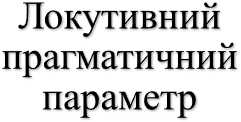 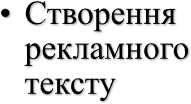 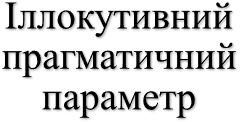 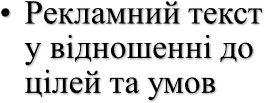 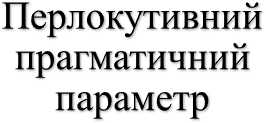 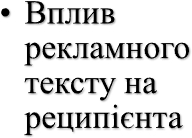 Рисунок 2.1. – Прагматична структура рекламованого комунікативного актуРекламний дискурс – складний мовленнєвий акт. Прагматичний зміст його висловлювання відрізняється від буквального (семантичного) змісту, де іллокутивна ціль мовця передається за допомогою лексики. В рекламних текстах інформація закодована за допомогою мовних засобів та подається імпліцитно. Імпліцитна інформація сприймається без критики і сумніву, вона є мало контрольованою свідомістю та використовується для досягнення прагматичної функції та маніпулювання [70, с. 181].Таким чином, в прагматичній структурі англомовних рекламних текстів наявні три основні параметри, завдяки яким і створюється передача інформації – локутивний, іллокутивний та перлокутивний. Локутивний параметр полягає в створенні тексту для рекламного повідомлення, іллокутивний – розглядає рекламний текст у відношенні до цілей та умов, а перлокутивний – характеризує вплив на реципієнта. В рекламних текстах широко застосовується імпліцитна інформація, яка є мало контрольованою свідомістю. Завдяки їх рекламодавці вдаються до маніпуляцій, аби змусити реципієнта придбати рекламований товар чи скористатися рекламованою послугою.Класифікація рекламного тексту в галузі машинобудування за видом реалізації прагматичної функціїПереважній більшості рекламних текстів притаманний ряд особливостей, які допомагають виокремити його з-поміж інших. Незалежно від свого призначення та інформативного навантаження, він, як правило, повинен бути лаконічним, пізнавальним, спонукальним, оригінальним та переконливим, а також володіти доказовістю. Все це досягається за допомогою певних лінгвістичних та експресивних засобів англійської мови. Рекламний текст несе певне семантичне навантаження, виконує комунікативно-прагматичне завдання, тобто впливає на адресата, переконує в правдивості повідомлення, тим самим сприяє прийняттю рішення.О. Д. Макєдонова визначає чотири основні типи рекламних повідомлень за видом реалізації прагматичної функції, назви та основні характеристики яких зазначені нижче (див. табл. 2.1).Таблиця 2.1 – Типи рекламних повідомлень за видом реалізації прагматичної функціїІнформативні рекламні тексти надають реципієнту інформацію про нові можливості застосування певного товару чи послуги, новинки в їх використанні, пояснюють принцип дії рекламованого продукту, роблять акцент на зміні ціни, формують відповідний образ компанії. У таких текстах прагматична функція реалізується за шляхом інформування, що розуміється як процес передачіструктурованої   інформативної    одиниці    під    час    комунікативної інтеракції [37, с. 22].Для інформативних рекламних текстів характерне використання звичайних (стандартизованих) засобів мовлення. В таких текстах мова зазвичай не має стилістичного забарвлення, перевага надається стилістично нейтральним засобам, які просто передають загальну інформацію про товар або послугу:Instead of a traditional combustion engine, an all-electric car is powered solely by an electric motor, which is battery-powered.The 2020 Jeep Wrangler offers available Off-Road Pages to help keep you informed about off-roading stats, including wheel articulation, transmission, temperature, suspension height settings and drive models.Аргументативні повідомлення, в свою чергу, спрямовані на те, щоб реципієнт надав перевагу певній продукції, виокремив її з-поміж інших, а також мав бажання негайно скористатися рекламованими товарами чи послугами. Їх основа ціль полягає в тому, аби заохотити покупця придбати певну продукцію шляхом аргументації [37, с. 22-23]:Absolutely unique.   Extremely exceptional.    The    BMW    X2…supplies    adynamic and agile performance that is unrivalled in this class.Surpass all expectations.Сугестивні	повідомлення	спонукають	адресата	до	потрібних	дій, використовуючи назву товару та імперативні конструкції [37, с. 22-23]:Discover how F-PACE fits your life.Choose your perfect jaguar below to begin your new journey with us.Маніпулятивні повідомлення, в свою чергу, мають психологічно- емоційний вплив на реципієнта, використовуючи образне мовлення (виражальні засоби риторики, апелювання до покупця тощо) [37, с. 22-23]:Meet your new hairstylist.From the black window moldings to the black mirror caps to the black rear spoiler — every element lets you bring more attitude to your commute.Багато рекламістів мають розхожі думки про функції рекламних текстів. Деякі вчені вважають, що «всі функції реклами, так само, як і інших елементів комплексу маркетингу, зводяться до досягнення основних цілей маркетингових комунікацій: «формування попиту і стимулювання збуту» [34, с. 37]. Інші вважають, що рекламні тексти мають безліч інших функцій. Наприклад, Г. Кук пише: «Це не єдина функція. Вони (рекламні тексти) можуть також розважати, інформувати і дезінформувати, викликати переживання або сигналізувати про що-небудь» [55, c. 5].Незважаючи на те, що основними функціями рекламних текстів є функція впливу, фатична, емотивна, естетична, переконлива, оцінна та апелятивна функції, багато вчених пропонують розглядати всього лише дві основні – функцію впливу й інформативну функцію [20, с. 15]. При цьому підкреслюється, що головною є функція впливу. Інформативна функція може вважатися допоміжною, оскільки вона робить рекламу лише більш переконливою.Інформативна функція реалізується за рахунок опису продуктів і слугує для ознайомлення покупця з їх характеристиками. Безумовно, вона відіграє важливу роль, оскільки інформація «становить ядро рекламного звернення, але одна лише інформація, позбавлена емоційного оформлення, не може розглядатися як повноцінна реклама» [23, с. 148].Таким чином, О. Д. Макєдонова виокремлює наступні типи рекламних повідомлень за видом реалізації прагматичної функції: інформативні, аргументативні, сугестивні та маніпулятивні. Відповідно до точки зору інших дослідників, основними функціями рекламних текстів є функція впливу, фатична, емотивна, естетична, переконлива, оцінна та апелятивна функції, але, незважаючи на це, багато вчених пропонують розглядати всього лише дві з них, а саме: функцію впливу та інформативну функцію. Зокрема за допомогою функції впливу, яка вважається основною, можна досягти необхідного результату, змусити покупців придбати певний товар або ж скористатися рекламованими послугами.Лінгвостилістичні особливості англомовних рекламних текстівПрагматична функція рекламного звернення реалізуються комплексом різнорівневих засобів: лексико-семантичних одиниць, морфологічних елементів, синтаксичних компонентів, мікротекстів.У своїй класифікації Дж. Ліч визначає чотири головні характерні риси успішно функціонуючого рекламного повідомлення [64, с. 123]:attention value (залучення уваги);readability (утримання уваги);memorability (запам’ятовуваність);selling power (сила продажу).Для досягнення функції впливу (прагматичної функції) необхідно звернутися до лінгвостилістичного аналізу тексту. При розгляді стилістичного аспекту англомовного рекламного тексту важливо розуміти, які саме принципи та стилістичні особливості мови є визначальним засобом при впливі на аудиторію. Рекламний текст повинен відповідати наступним принципам:стислість – головне завдання рекламного повідомлення полягає в передачі основної думки повідомлення, саме тому необхідно позбавлятися надлишкової інформації, яка лише навантажує текст;точність – при створенні будь-якого рекламного тексту важливо уважно ставитися до деталей та акцентувати увагу на пропозиції;логічність – смисловий зв'язок в тексті реклами повинен відігравати ключову роль, оскільки стислість викладу не повинна приводити до втрати важливої інформації;інформативність – для того, щоб рекламне повідомлення було переконливим для аудиторії, необхідне чітке і послідовне вибудовування аргументів, під час якого слід уникати подвійного тлумачення та неясності в викладенні інформації;оригінальність – незвичайний виклад інформації допоможе рекламному повідомленню запам’ятатися та викликати інтерес у споживача; виразність –важливою умовою створення ефективності в тексті реклами є використання яскравих образів та виражальних засобів риторики [6, с. 186-205].В силу своєї специфіки рекламний текст має яскраве стилістичне забарвлення. Під час вивчення експресивності рекламних текстів неможливо залишити осторонь засоби виразності, які широко використовуються в текстах даного типу. Саме тому для того, щоб досягти найбільшої ефективності від рекламного повідомлення, його укладачі часто вдаються до різноманітних лінгвостилістичних прийомів та засобів виразності.При створенні тексту реклами автори використовують весь арсенал мовних і немовних засобів, для того щоб знайти найбільш ефективну форму впливу на адресата. Як стверджує Д. Е. Розенталь [44, с. 125], необхідно розрізняти дві найбільш суттєві категорії, такі як тропи та стилістичні фігури мови. Троп – це завжди одне слово або вислів, стилістична фігура – явище на рівні декількох слів.В. А. Кухаренко виділяє такі основні групи стилістичних прийомів:лексичні стилістичні прийоми: гра слів, уособлення, епітет, іронія, метафора, метонімія, гіпербола;синтаксичні стилістичні прийоми: апосіапеза, паралельні конструкції, еліпсис, риторичне питання, повтори, інверсія, риторичний оклик, полісиндетон, асиндетон, апосіопеза;лексико-синтаксичні стилістичні прийоми: градація, антитеза, перифраз, літота, порівняння;фонетичні і графічні стилістичні прийоми: рима, курсив, алітерація, орфографічні помилки, заголовні букви, лапки, асонанс [31, с. 121-124].На думку Є. В. Кулікової, найбільш поширеними для рекламного тексту мовними засобами виразності є: метафора, гіпербола, епітет, уособлення, літота, метонімія, перифраз і алітерація. За допомогою даних засобів рекламодавець легко зможе створити в уяві потенційного покупця вигідний йому образ [30, с. 276–278]. Чим суперечливіше виразний засіб, тим він є ефективнішим [13, с. 202- 209].Для аналізу частотності лінгвостилістичних засобів ми взяли за основу класифікацію В. А. Кухаренко, оскільки вона є повною та детальною, що зумовить якісний кількісний аналіз. Матеріалом нашого дослідження слугували офіційні англомовні сайти таких провідних компаній цієї галузі, як BMW, Jaguar, Toyota, Honda, Mazda, Mercedez-Benz, Ford, Lexus, Saturn, Audi, Subaru, Suzuki, Hyundai та інші. Нами було проаналізовано 200 одиниць дослідження (речення). Аналіз частотності використання стилістичних прийомів в слоганах показав, що найбільш вживаними є повтори (15%), метафора (11%), гра слів (8%), антитеза (8%) та рима (8%) (ДОДАТОК А).Використання повторів дозволяє автору рекламного тексту підкреслити певну особливість рекламованого товару, тим самим звертаючи на неї увагу реципієнта:New Thinking. New Possibilities (Hyundai, 2015).Наступним часто вживаним стилістичним прийомом, який належить до лексичної групи, є метафора, оскільки за його допомогою рекламодавець може легко створити в уяві потенційного покупця вигідний для нього образ:Find New Roads (Chevrolet, 2017). Let’s go places (Toyota, 2018).Такий прийом, як рима, частіше за все зустрічається разом з асонансом, оскільки він полягає в повторенні однакових голосних звуків для надання рекламному повідомленню милозвучності та віршованості, а в наведеному прикладі також спостерігаємо вживання паралельної конструкції:Grace, Space, Pace (Jaguar, 2019).Гра слів – прийом, який заснований на комічному поєднанні слів. Застосовуючи цей прийом, рекламодавці прагнуть до кращого запам’ятовування тексту, вдаючись до комічного впливу, акцентуючи увагу на певних його компонентах:Great BritVan (Vauxhall, 2016).Вищезазначений приклад є слоганом британської компанії Vauxhall, одним із сегментів якої є виготовлення фургонів та вантажівок. За допомогою гри слівувага концентрується на країні виробництва (співзвучність слогану з країною), аби підкреслити якість рекламованого товару. Наступним прикладом вживання гри слів є рекламний слоган компанії Skoda, де прийом полягає у використанні омонімів:The Car that Cares (Skoda, 2018).Широко застосовується й антитеза, оскільки за допомогою антонімічного протиставлення в рекламному тексті можна виокремити товар або його позитивну характеристику:The best or nothing.Найменш вживаними стилістичними прийомами є паралельні конструкції (4%), перифраз (4%), вживання заголовних букв (4%), уособлення (3%) та літота (3%). Більшої кількості синтаксичних стилістичних прийомів (інверсія, риторичне запитання, еліпсис, полісиндетон, асиндетон та апосіопеза) під час нашого дослідження виявлено не було.Заголовок – невід’ємна вербальна частина реклами, що містить в собі як основне повідомлення, так і конкретний рекламний аргумент. Під час аналізу лінгвостилістичних особливостей заголовків англомовних рекламних текстів галузі машинобудування ми визначили, що найбільш частотними стилістичними прийомами є антитеза (10%), гіпербола (10%), уособлення (9%), повтори (8%), та перифраз (9%) (ДОДАТОК Б).Частіше всього рекламодавці вдаються до використання таких стилістичних фігур, як антитеза, що належить до групи лексико-синтаксичних прийомів, та гіпербола – прийом лексичної групи. Спочатку розглянемо використання антонімічного протиставлення:A beauty on the surface. A beast under the hood (Volvo, 2020).Shaping Tomorrow's Vehicles Today (Magna, 2019).Мaking unique, imaginative designs and making them real (Mazda, 2020).В першому прикладі компанія Volvo демонструє універсальність свого транспортного засобу, наголошуючи на різних характеристиках, які вдало поєднуються в одному рекламованому продукті. Використання антитези вдругому прикладі дозволяє компанії Magna підкреслити сучасність машини, яка відповідає усім вимогам новітнього автоспорту. В останньому прикладі компанія Mazda застосовує антитезу для того, щоб наголосити на можливості рекламованого товару задовольняти всі мрії покупців в реальному часі.За допомогою поєднання таких стилістичних фігур, як гіпербола та уособлення, рекламованому продукту (в даному випадку транспортному засобу) надаються не тільки перебільшені характеристики (“at the speed of light”), а й ознаки, які не притаманні неживим істотам (“car that thinks”). Одночасне використання двох вищезазначених прийомів створює вдвічі гіперболізоване сприйняття його особливостей:Imagine a car that thinks at the speed of light (Vauxhall, 2016).Наступним тропом, за допомогою якого компанії здатні сконцентрувати увагу покупців на рекламованому продукті чи його окремих характеристиках, є повтор:We make every Car a dream Car (Acura, 2018).Необхідно відмітити широке використання перифразу – прийому, в якому назва рекламованого продукту замінюється описом його основних функцій чи позитивних характеристик. Однак слід зазначити, що рекламодавці іноді зазначають назву рекламованого товару для створення у покупця асоціацій з наведеними за допомогою перифразу рисами:The icon of toughness is ready for any trail (Toyota, 2018).Основний текст рекламних повідомлень вирізняється ґрунтовним описом рекламованої продукції, а саме тому використання декількох стилістичних прийомів одночасно є частим явищем. Під час аналізу лінгвостилістичних особливостей цього структурного компоненту рекламного тексту ми дійшли до висновку, що найбільш частотними стилістичними прийомами є епітет (27%), інверсія (13%), метафора (9%) та повтори (9%) (ДОДАТОК В).Епітет являє собою експресивне, стилістично забарвлене слово чи словосполучення, яке, як правило, засноване на переносі значення. Слід зазначити, що частіше за все такий прийом, як епітет, застосовується разом ізіншими виражальними засобами риторики для отримання більшого впливу на реципієнта. Розглянемо приклади використання епітетів разом із синтаксичним стилістичним прийомом – інверсією:From pencil sketches of beauty and precision, to cars built by masters of their craft, elegant design language is refined to support dynamic performance (Acura, 2018).Відповідно	до	результатів	дослідження,	наступними	за	частотністю засобами після інверсії є метафора та повтори:Audi exclusive gives you the opportunity to turn something special intosomething truly personal (Audi, 2020).В наведеному прикладі наявне поєднання метафоричного виразу «gives the opportunity», що акцентує увагу реципієнта на отриманні певних можливостей за умови придбання товару,	та повторів «something», за допомогою яких автор рекламного тексту описує ймовірні зміни у разі вибору рекламованого продукту. Фрази-відлуння, в свою чергу, мають подібний до основного тексту набір стилістичних засобів, оскільки вони несуть в собі узагальнюючу раніше зазначену інформацію. Саме тому найбільш частотними стилістичними прийомами є також епітет (21%), інверсія (14%), метафора (12%) та антитеза (9%) (ДОДАТОК Г). Так,наприклад, компанія Dodge вдало поєднує епітети, інверсію та метафору:With a muscular design and refined styling, the Dodge Durango owns the road(Dodge, 2020).В вищенаведеному прикладі автор рекламного повідомлення використовує інверсію («With a muscular design and refined styling,…») для того, щоб звернути увагу читача на особливості рекламованого продукту, які зображено за допомогою епітетів «muscular design» та «refined styling». Метафора «owns the road» зображає якість керування автомобілем та більш точно передає сенс повідомлення. Наступним за частотністю використання прийомом є антитеза, в основі якого лежить принцип контрасту:Rarely seen. Always heard (Maserati, 2020).В ході нашого дослідження ми визначили, що такі стилістичні прийоми, як метонімія, риторичне запитання, градація та рима були найменш частотними тамайже	не	використовувалися	в	усіх	структурних	елементах	англомовного рекламного тексту в галузі машинобудування.Прагматичний аспект перекладу рекламних текстівДля перекладу англомовного рекламного тексту та стилістичних особливостей, за допомогою яких реалізується прагматична функція, перш за все слід звернутися до прагматичного аспекту перекладу.Перекладом називають трансформацію тексту вихідної мови за допомогою мовних засобів іншої знакової системи. Переклад вважається успішним, або адекватним, якщо після відтворення повідомлення іншою мовою форма та зміст оригіналу зберігаються [10, с. 52-57]. Адекватний переклад повинен викликати у реципієнта ту саму «комунікативну реакцію», що й оригінальний текст. При перекладі в першу чергу ми беремо до уваги денотативний та конотативний компоненти змісту вихідного тексту. Тим не менш, необхідно зосередитися й на ще одному важливому аспекті – прагматичному компоненті, що являє собою співвідношення між мовним вираженням та учасниками комунікації. Перекладач, зіставляючи різні мовні і культурні системи, знаходить ключові відмінності в фонових знаннях носіїв різних мов [61, с. 605.].Прагматичний аспект перекладу є одним із ключових при перекладі англомовний рекламних текстів, оскільки від його реалізації залежить кінцевий результат – сприйняття рекламованого товару. Саме для цього необхідно розглядати характер відображення реалій, менталітет та культурні особливості.Питання важливості прагматичного аспекту розглядалося в роботах багатьох теоретиків перекладу. Наприклад, Бархударов вважає, що основною метою перекладу є зрозумілість тексту для реципієнта, а саме тому неохідно завжди брати до уваги прагматику [4, с. 104-108]. Відповідно до Комісарова, задача перекладача полягає не тільки в тому, щоб передати зміст тексту оригіналу, а й в тому, щоб визвати певну реакцію у отримувача перекладу. Саме тому від вибору перекладача тих або інших засобів в процесі перекладу вихідного текстузалежить,	чи	будуть	встановлені	необхідні	прагматичні	відносини	між реципієнтом та оригіналом [24, с.164].Для того, аби виразити прагматичний потенціал тексту та отримати необхідний	комунікативний		ефект,		перекладач	вдається	до	прагматичних адаптацій. Прагматична адаптація являє собою зміни, що вносяться в текст з метою отримати необхідну реакцію з боку реципієнта [10, с. 62]. Згідно з теорією Комісарова, існує чотири основних види прагматичних адаптації. Прагматична адаптація першого типу, мета якої полягає в забезпеченні адекватного сприйняття та розуміння тексту, базується на тому, що повідомлення, яке не спричиняє непорозумінь читачам тексту оригіналу, здатне зумовити запитання в отримувачів перекладеного тексту через відсутність в них певних фонових знань (в такій ситуації	перекладачу	необхідно	вводити		додаткову	інформацію	до	тексту перекладу). Адаптація другого типу в першу чергу відповідає за передачу емоційного та експресивного змісту оригінального тексту. Саме ці два типи дуже часто застосовуються під час відтворення рекламних повідомлень [57, с. 150-154]. Прагматична			адаптація		третього		типу	орієнтується		на	конкретного реципієнта перекладу, співвідноситься з конкретною ситуацією спілкування та націлена на вирішення задач, поставлених автором оригіналу тексту. Даний тип набагато рідше зустрічається під час перекладу англомовних рекламних текстів. Прагматична		адаптація	четвертого		типу націлена	на вирішення		складного перекладацького	завдання,	тобто,		націлена	не		на	опрацювання			основної комунікативної мети автора тексту оригіналу, а на опрацювання виключно перекладацьких питань, що ніяк не пов’язані з покращенням розуміння тексту оригіналу [24, с. 38]. Четвертий тип адаптації майже не зустрічається в рекламнихтекстах.Таким чином, для перекладу англомовних рекламних текстів необхідно брати до уваги прагматичний аспект, за допомогою якого здійснюється вплив на реципієнта та передається основна комунікативна мета автора тексту оригіналу. Для її відтворення необхідно звернутися до прагматичних адаптацій. Для рекламного тексту найбільш доцільними є перший та другий типи прагматичнихадаптацій, мета яких полягає в забезпеченні адекватного розуміння перекладу та передачі емоційного та експресивного змісту оригінального рекламного тексту.Перекладацькі стратегії для збереження прагматичної функції перекладу англомовних рекламних текстів галузі машинобудуванняСистематичне вивчення рекламних текстів в перекладознавстві почалося лише в XXI столітті, що можна пояснити декількома факторами. По-перше, реклама не завжди була невід’ємною частиною глобалізації і, отже, в минулому столітті її переклад не був настільки затребуваний, як зараз. По-друге, складність вищезазначеної проблеми полягає в тому, що переклад реклами – це не просто переклад, а соціальна, культурна і прагматична адаптація, таким чином, комплексний підхід до цієї проблеми вимагав поглиблення не тільки в теорію перекладу, але й в культурологію та інші дисципліни. По-третє, переклад рекламних текстів завжди являв собою творчу переробку оригіналу, для чого необхідно володіти необхідними знаннями та бути компетентним перекладачем.Якщо технічний переклад має на увазі точність, то художній переклад, в свою чергу, – творчість. Для маркетингового перекладу текстів галузі машинобудування необхідна як точність, так і творчі перекладацькі рішення. Про важливість їх застосування свідчить поява поняття «transcreation», яке було введено вченими Р. Рей і Т. Белл [66, c. 1]. Це поняття можна перекласти як«творча адаптація» або просто «транскреація». Іншими словами, транскреація – це вид адаптації з елементами копірайтингу, в якому перекладач є творцем. Про вищезазначений термін згадують У. Аренс і К. Бове в своїй книзі «Contemporary advertising»: «Перекладач повинен бути успішним копірайтером. Недостатньо лише перекладати рекламу на іноземну мову. Перекладач повинен розуміти продукт, його особливості та ринок» [52, с. 271-272].Для того щоб описати перекладацький процес, сучасні вчені в своїх роботах часто використовують термінологічне поєднання «стратегія перекладу», однак це поняття має різні інтерпретації. Стратегію перекладу можна розглядати якзагальне уявлення дій перекладача при перекладі текстів будь-якого жанру або як конкретний набір дій при перекладі певного тексту.Етап розвитку певної перекладацької стратегії є перехідним від перекладацького аналізу перед початком роботи з перекладом до безпосередньо самого перекладу тексту. Слід зауважити, що в своїх роботах лінгвісти, описуючи процес перекладу, користуються не тільки терміносполученням «стратегія перекладу». В їх працях можна знайти такі визначення як «перекладацька стратегія» [1., с. 143-170], «стратегія поведінки перекладача в процесі перекладу» [25, с. 187] або «тактика перекладу» [2, с. 3-17].Однак до сих пір вченими не було виявлено загального визначення для даного терміну. Вперше до поняття стратегія перекладу звернувся німецький вчений лінгвіст Х. П. Крінгс. Виходячи із запропонованого їм визначення,«стратегія перекладу – це потенційно усвідомлений план перекладача, спрямований на вирішення конкретної перекладацької задачі». X. П. Крінгс вважав, що перекладацьку стратегію варто розглядати з двох сторін. З одного боку він розрізняє таку категорію аналізу діяльності перекладача як макростратегія, з іншого – мікростратегія. Під першим варіантом він мав на увазі способи вирішення цілого ряду перекладацьких завдань, а під другим – способи вирішення однієї задачі [2, с. 173].Слід зазначити, що лінгвісти надають великого значення питанням перекладацької стратегії в своїх роботах. Так, спираючись на визначення перекладацької стратегії Х. П. Крінгса, В. М. Ілюхін дає визначення даного терміну, грунтуючись на тому факті, що стратегія для перекладача є засобом для досягнення перекладацької задачі, яка полягає в адекватній передачі тексту з вихідної мови на мову перекладу. Перекладач повинен передати комунікативний намір відправника з урахуванням культурологічних особливостей і особистості мовця [18, с. 5].І. С. Алексєєва також виходить з дефініції Х. П. Крінгса і говорить про те, що стратегія – це «свідомо обраний перекладачем алгоритм дій при перекладі одного тексту або групи текстів» [1, с. 152].Звернемося до роботи В. Н. Комісарова, де він визначив стратегію перекладача в процесі перекладу як «своєрідне перекладацьке мислення, що лежить в основі дій перекладача» [25, с. 205].А. Г. Вітренко в своїй статті «Про стратегію перекладу» звертає увагу читача на те, що термін «стратегія перекладу» не зовсім точно передає суть позначуваного ним явища, на його думку, точніше можна було б висловити це явище терміном «тактика». У переносному сенсі тактика означає прийоми і способи досягнення будь-якої мети [12, с. 14].Стратегія перекладу формується після проведення аналізу тексту. За допомогою нього перекладач може виявити такі ключові аспекти як тип тексту, його особливості та можливі труднощі, з якими він може зіткнутися, наприклад повне розуміння тексту оригіналу або проблеми при виборі варіанту перекладу. Вона не передбачає сувору послідовність дій, виконуваних перекладачем, а визначається багатьма факторами: наприклад, комунікативними установками, намірами автора оригіналу, цілями перекладу, специфікою ситуації, що стоїть за текстом, та іншими. Відповідно до цього, найбільш правильним визначенням для термінологічного    словосполучення    «стратегія     перекладу»     є     дефініція В. В. Сдобникова: «Стратегія перекладу – це програма здійснення перекладацької діяльності, що формується на основі загального підходу перекладача до виконання перекладу в умовах певної комунікативної ситуації двомовної комунікації, що визначається специфічними особливостями даної ситуації і метою перекладу і, в свою чергу, визначає характер професійної поведінки перекладача в рамках даної комунікативної ситуації» [46 с. 89-99].Після вибору основного напрямку, а саме реклами галузі машинобудування, стратегія перекладу передбачає поетапність, а також коригування перекладацьких дій, тому існує чотири необхідних етапи, класифікація яких була запропонована Є. Г. Поломських і В. В. Борсуковою [41, с. 86-99]:орієнтаційно-аналітичний етап: включає в себе повне прочитання і розуміння оригіналу, його змістовний і лінгвістичний аналіз, збір зовнішніх даних про текст;етап планування і прогнозування: перекладачеві слід планувати послідовність своїх дій, а також спробувати припустити можливу реакцію на результат перекладу;операційний етап: сам процес перекладу;етап контролю й оцінки: редагування перекладу, а також прагматична адаптація тексту перекладу.Звертаючись до класифікації лінгвіста К. Райс, яка виділяла три типи текстів – тексти, спрямовані на утримання, на форму і на звернення, можна побачити, що аналізований нами жанр текстів відноситься до текстів, спрямованих на звернення (operational texts), тобто до текстів з яскраво вираженою екстралінгвістичною функцією, яка повинна бути збережена при передачі на іншу мову. «Реклама спирається, в першу чергу, на функцію звернення, і вона повинна передаватися при перекладі поряд з описової функцією, і більш того, саме це є основним завданням» [42, с. 200-221].Таким чином, можна зробити висновок про те, що процес перекладу рекламних текстів в галузі машинобудування є надзвичайно складним та багатоаспектним явищем, що потребує попереднього аналізу та, перш за все, визначення стратегії перекладу. Слід зауважити, що рекламні тексти спрямовані безпосередньо на покупців, аби зацікавити їх та змусити придбати певний товар або ж скористатися послугою, а саме тому особливої уважності потребує передача екстралінгвістичних факторів та інтенцій автора тексту. Отже, переклад англомовних рекламних текстів в галузі машинобудування може вимагати застосування самих різних перекладацьких трансформацій.Використання перекладацьких трансформацій при перекладі англомовних рекламних текстів галузі машинобудування.Оскільки під час перекладу англомовних рекламних текстів можуть виникати певні труднощі, які перекладачеві необхідно вирішити, а саме: збереження мовностилістичних характеристик вихідного тексту та адекватностіперекладу, ми вважаємо за доцільне розглянути основні перекладацькі трансформації, що використовуються при перекладі рекламних текстів.Під час відтворення тексту однієї мови засобами іншої знакової системи на шляху перекладача зустрічаються такі складності, як відсутність відповідників. Отже, будь-які розбіжності змушують перекладача вдатися до еквівалентних міжмовних перетворень.Для аналізу перекладацьких трансформацій, що використовуються для перекладу рекламних текстів, слід спочатку розглянути основні визначення даного терміну. За твердженням О. Д. Швейцера, термін «трансформація» використовується в перекладознавстві в метафоричному сенсі. Насправді, йдеться про відношення між вихідними і кінцевими мовними виразами, про заміну в процесі перекладу однієї форми вираження іншою [51, с. 24].Так, на думку Л. С. Бархударова перекладацькими трансформаціями називаються різні необхідні перетворення в тексті перекладу, що використовуються для досягнення перекладацької еквівалентності, не дивлячись на розбіжності в формальних і семантичних системах пари мов [4, с. 76].Звернемося до В. Н. Комісарова, який вважає, що перекладацькі трансформації – це зміни, за допомогою яких перекладач здійснює перехід від одиниць оригіналу до одиниць перекладу [25, с. 172].Трансформації – це певні відносини між текстом оригіналу і текстом перекладу, а для того, щоб досягти перекладацької еквівалентності, використовуються перетворення. Даний підхід дозволяє говорити про те, що перекладацькі трансформації мають комплексний характер.Також як не існує єдиного визначення перекладацьких трансформацій, не існує й їх єдиної класифікації. Тому пропонуємо розглянути класифікації трансформацій кількох вчених. Відповідно до класифікації Л. С Бархударова, перекладацькі трансформації можуть відрізнятися одна від одної за формальними ознаками. До трансформацій він відносить наступні:перестановка – зміна порядку слів у тексті перекладу;додавання – прийом додавання слів, який використовується коли необхідно конкретизувати значення будь-якого слова при перекладі;заміна – під замінами можуть матися на увазі граматичні, наприклад, зміни частин мови або членів речення, до них відносяться також і лексичні заміни (конкретизація, генералізація, компенсація і антонімічний переклад);опущення – прийом, при якому перекладач може прибрати з тексту перекладу слова, які не несуть ніякого смислового або емоційного навантаження [4, с. 78].Відповідно до Л. С. Бархударова використання вищезазначених трансформацій без їх компонування майже не зустрічається. Як правило, різного роду трансформації здійснюються одночасно, тобто поєднуються одна з одною – перестановка супроводжується заміною, граматичне перетворення супроводжується лексичним і т. д. [4, с. 230].Я. І. Рецкер розділяє трансформації на два види – лексичні та граматичні.До перших він відносить такі різновиди [43, с. 72-84]:диференціацію значень;конкретизацію значень;генералізацію значень;смисловий розвиток;антонімічний переклад;цілісне перетворення;компенсацію втрат в процесі перекладу.Під граматичними трансформаціями Я. І. Рецкер розуміє заміни частин мови або членів речення.З огляду на класифікацію Т. Р. Левицької та А. М. Фітерман, слід зазначити, що в перекладознавстві виокремлюється три типи перекладацьких трансформацій [33, с. 56]:лексичні (заміна, конкретизація, генералізація);стилістичні (синонімічні заміни, описовий переклад, компенсація);граматичні (перестановка, опущення, додавання, перебудова та заміна пропозцій).Т. А. Казакова, як і Т. Р. Левицька та А. М. Фітерман, виокремлює три основних групи трансформацій, але можна простежити певні відмінності:лексичні (транслітерація, калькування, семантична модифікація, описовий переклад, коментар, а також змішаний (паралельний) переклад);стилістичні (заміна форми слова, заміна тропу, вилучення переносного значення, дослівний переклад);граматичні (додавання, функціональна заміна, антонімічний переклад, граматична заміна форми слова, частини мови, типу речення тощо) [33, с. 56].За В. Н. Комісаровим перекладацькі трансформації можна розділити на:лексичні;лексико-семантичні;граматичні;лексико-граматичні.До лексичних трансформацій належать транскрибування, транслітерація та калькування. До лексико-семантичних трансформацій В. Н. Комісаров відносить конкретизацію, генералізацію, модуляцію. До складу граматичних трансформацій належать сполучення речень, членування речень, граматичні заміни (форми слова, членів речення, типу речення, частин мови (конверсія), числа, особи, перестановки). І, нарешті, до лексико-граматичних трансформацій дослідник відносить антонімічний переклад, описовий переклад (експлікацію), вилучення, додавання та контекстуальну заміну [25, с. 143].Таким чином, можна зробити висновок про те, що запропоновані різними авторами класифікації трансформацій мають подібні та відмінні риси, проте єдиної системи розмежування трансформацій ще досі не існує. Для нашого подальшого дослідження ми зосередимось на класифікації В. Н. Комісарова через те, що перекладацькі трансформації розглядаються не лише на лексичному,граматичному та синтаксичному рівнях, а й на лексико-граматичному та, що особливо важливо для нашої роботи, лексико-семантичному рівнях, що дозволить нам визначити способи перекладу засобів, що використовуються для реалізації прагматичної функції англомовного рекламного тексту галузі машинобудування. Однак, для більш широкого аналізу ми вважаєм за доцільне додатково звернутися до перекладацьких трансформацій Т. А. Казакової, і виокремити їх детальний перелік (ДОДАТОК Д), оскільки рекламний текст потребує всебічного розгляду, аби за допомогою перекладу передати всі його прагмалінгвістичні особливості.ВИСНОВКИ ДО РОЗДІЛУ 2У другому розділі нашого дослідження ми зосередилися на прагмалінгвістичних особливостях функціонування та перекладу англомовних рекламних текстів галузы машинобудування на украънську мову. В їх прагматичній структурі наявні три основні параметри, завдяки яким і створюється передача інформації – локутивний, іллокутивний та перлокутивний. Локутивний параметр полягає в створенні тексту для рекламного повідомлення, іллокутивний– розглядає рекламний текст у відношенні до цілей та умов, а перлокутивний – характеризує вплив на реципієнта.В ході дослідження ми детально проаналізували прагматичний вплив англомовних рекламних повідомлень в галузі машинобудування. О. Д. Макєдонова визначає чотири основні типи рекламних повідомлень за видом реалізації прагматичної функції: інформативні, аргументативні, сугестивні та маніпулятивні.Для досягнення прагматичної функції автори рекламних текстів галузі машинобудування широко використовують стилістичні засоби. Для аналізу лінгвостилістичних особливостей ми визначили частотність використання стилістичних прийомів в усіх структурних компонентах рекламного тексту в вищезазначеній галузі на прикладі 200 одиниць дослідження (речення). Слоганам притаманне використання повторів, метафори, гри слів, антитези та рими, в той час як заголовкам, – гіперболи, уособлення, повторів та перифразу. Основний текст та фраза-відлуння мають схожі стилістичні засоби, а саме: епітет, інверсії, метафори та повтори. В ході нашого дослідження ми визначили, що такі стилістичні прийоми, як метонімія, риторичне запитання, градація та рима були найменш частотними та майже не використовувалися в усіх структурних елементах.Для відтворення українською мовою основної комунікативної мети англомовних рекламних текстів галузі машинобудування, необхідно взяти до уваги прагматичні адаптації. Найбільш доцільними є перший та другий типипрагматичних адаптацій, мета яких полягає в забезпеченні адекватного розуміння перекладу та передачі емоційного та експресивного змісту оригінального рекламного тексту.Процес перекладу рекламних текстів в галузі машинобудування є надзвичайно складним та багатоаспектним явищем, що потребує попереднього аналізу та, перш за все, визначення стратегії перекладу, а далі використання великої кількості перекладацьких трансформацій. Розглянувши класифікацію трансформацій таких відомих дослідників, як Т. Р. Левицької та А. М. Фітерман, І. Я. Рецкера, Т. А. Казакової, Л. С. Бархударова та Н. В. Комісарова, для нашого подальшого дослідження ми зосередилися на класифікації Н. В. Комісарова, однак для більш широкого аналізу ми додатково звернулися до перекладацьких трансформацій Т. А. Казакової. Дослідники виокремлюють наступні їх типи: лексичні (транскрибування, транслітерація, калькування), лексико-семантичні (конкретизація, генералізація, модуляція, емфатизація, нейтралізація, функціональна заміна), граматичні (синтаксичне уподібнення, членування речення, сполучення речень, граматичні заміни) та лексико-граматичні (антонімічний переклад, описовий переклад, вилучення та додавання).РОЗДІЛ 3 ПЕРЕКЛАДАЦЬКИЙ АНАЛІЗ ЗАСОБІВ ВІДТВОРЕННЯ ПРАГМАТИЧНОЇ ФУНКЦІЇ АНГЛОМОВНОГО РЕКЛАМНОГО ТЕКСТУГАЛУЗІ МАШИНОБУДУВАННЯ УКРАЇНСЬКОЮ МОВОЮМовні	засоби	реалізації	прагматичної	функції	англомовних рекламних текстів галузі машинобудуванняВ ході дослідження ми проаналізували частотність використання кожного з типів рекламного тексту за видом реалізації прагматичної функції. Відповідно до результатів (Рис. 3.1), маніпулятивний та аргументативний типи рекламних повідомлень застосовуються в більшій кількості та складають 41% та 42% відповідно; сугестивні та інформативні, в свою чергу, – 10% та 7%.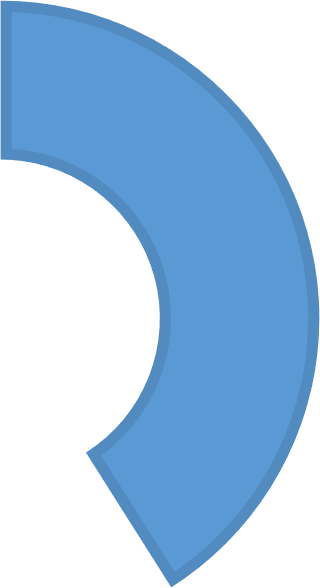 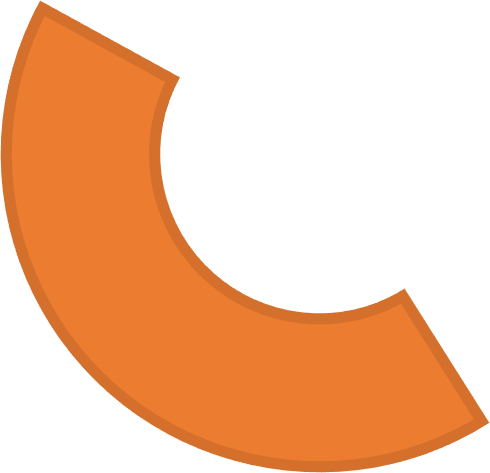 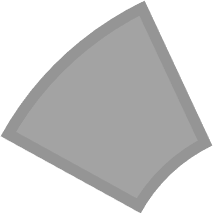 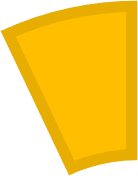 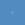 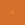 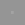 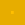 Рисунок 3.1 – Частотність використання типів рекламних текстів за видом реалізації прагматичної функціїДля більш ґрунтовного аналізу вищезазначених типів рекламних текстів за видом реалізації прагматичної функції та їх перекладу на українську мову, ми створили два корпуси англійською та українською мовами за допомогою програми AntConc. Матеріалом для корпусів слугували 700 одиниць дослідження (речення) та їх переклад.Аргументативний тип рекламних текстів зумовлений наданням переконливої інформації, що спонукає до придбання рекламованого товару та виокремлює його переваги, акцентуючи на його позитивних рисах або підкреслюючи негативну характеристику товару конкурентів. За допомогою такої опції в програмі Antconc як Keyword list, ми визначили, що ключовими словами рекламних текстів цього типу є powerful, new, features, dynamic, luxury. Зазначені лексеми використовуються для аргументації вибору певного товару. Використовуючи опцію Concordance, ми продемонстрували основні випадки вживання декількох одиниць та їх функціонування в реченні (Рис. 3.2).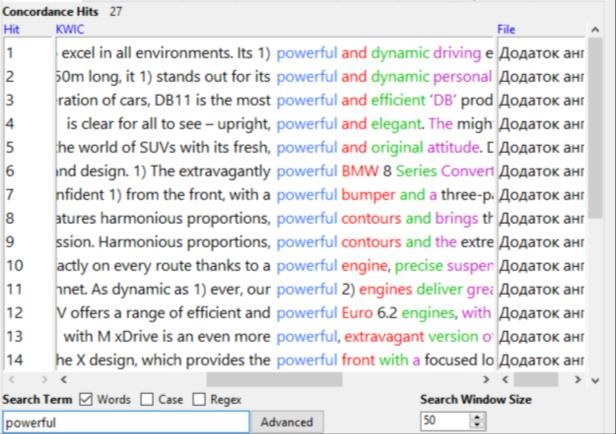 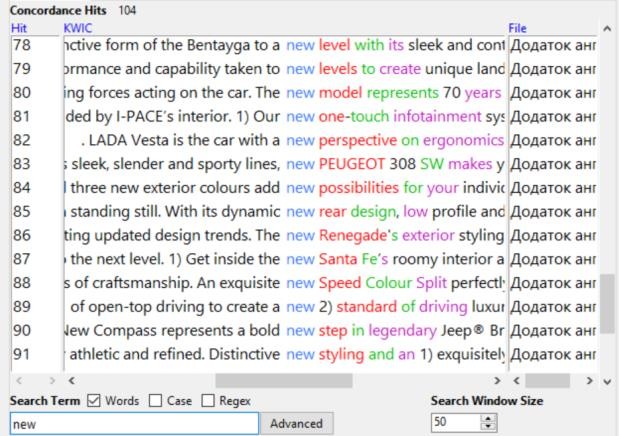 Рисунок 3.2 – Функціонування ключових одиниць англомовних рекламних текстів аргументативного типуПід час аналізу перекладу рекламних текстів аргументативного типу виявлено наступні ключові слова: новий, завдяки, забезпечує, потужність, динамічний.   Також   наводимо   приклади   функціонування    лексем    в реченні (Рис. 3.3).Рисунок 3.3 – Функціонування ключових одиниць перекладу англомовних рекламних текстів аргументативного типуМаніпулятивний тип рекламних текстів акцентує увагу на приємних наслідках вже від придбання рекламованого товару, використовуючи виражальні засоби риторики та створюючи ефект задоволення від ймовірного результату використання рекламованої продукції. Під час корпусного аналізу виявлено наступні ключові слова: you, comfort, safety, experience, driver. Спостерігаємо апелювання до реципієнта рекламного повідомлення (Рис. 3.4).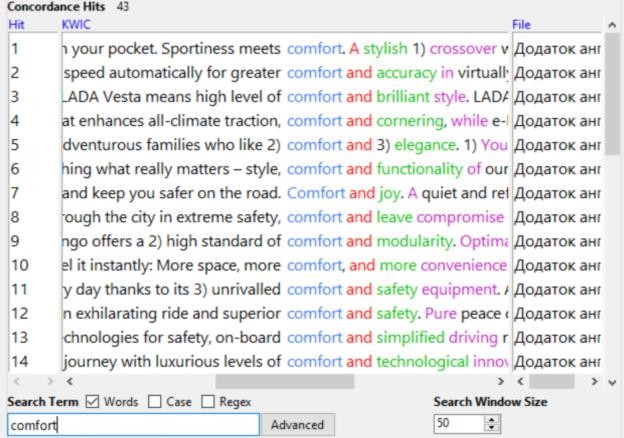 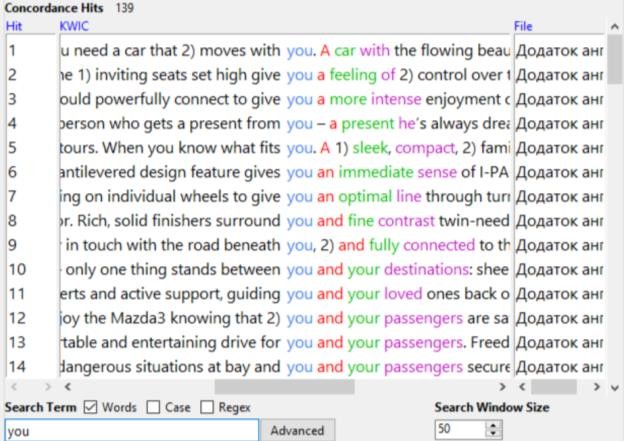 Рисунок 3.4 – Функціонування ключових одиниць англомовних рекламних текстів маніпулятивного типуПід час аналізу перекладу рекламних текстів маніпулятивного типу виявлено наступні ключові слова: відчуття, водія, комфорт, вам (Рис. 3.5).Рисунок 3.5 – Функціонування ключових одиниць перекладу англомовних рекламних текстів маніпулятивного типуСугестивний тип рекламних повідомлень здатний впливати на підсвідомість покупця, що, в свою чергу, зумовлює бажання до швидких та імпульсивних покупок. Його особливістю є використання імперативної форми дієслова та спонукання до дії. Ми виокремили наступні ключові слова: ready, your, choose, enjoy, just. Нижче наведено приклади використання зазначених лексем в тексті (Рис. 3.6).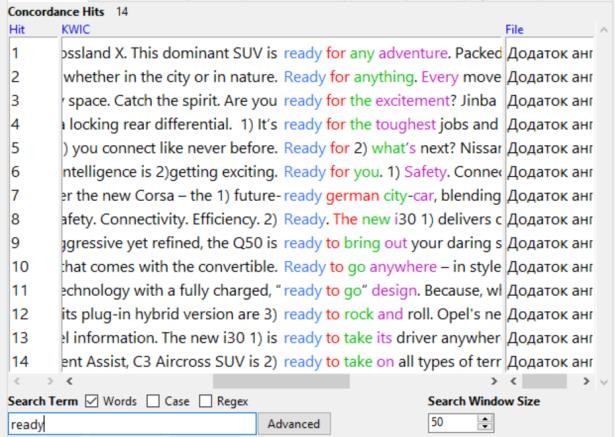 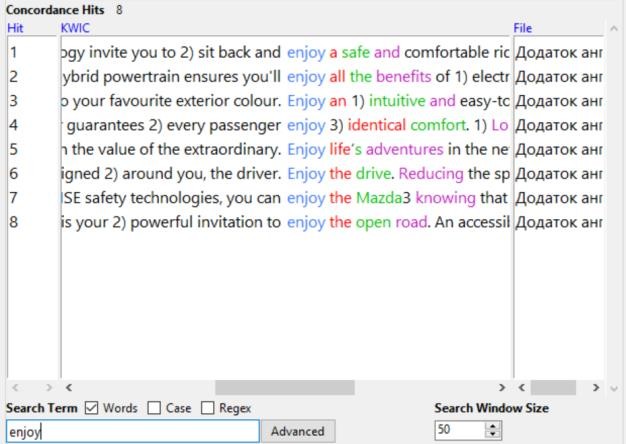 Рисунок 3.6 – Функціонування ключових одиниць англомовних рекламних текстів сугестивного типуПід час аналізу перекладу рекламних текстів сугестивного типу виявлено наступні ключові слова: готовий, відкрийте, лише, оберіть, насолоджуйтесь (Рис. 3.7).Рисунок 3.7 – Функціонування ключових одиниць перекладу англомовних рекламних текстів сугестивного типуІнформативний тип рекламних повідомлень базується на наданні необхідної інформації про рекламований продукт, що дозволяє покупцеві виокремити товар, що відповідає його бажанням і пошуку. Зазвичай, в такому типі зосереджується всі дані щодо компанії, її загальних відомостей та діяльності. Під час корпусного аналізу ми виділили наступні ключові слова: design, interior, vehicle, option, powertrain. Рекламні тексти такого типу не є емоційно забарвленими, вони вирізняються простотою та детальністю (Рис. 3.8).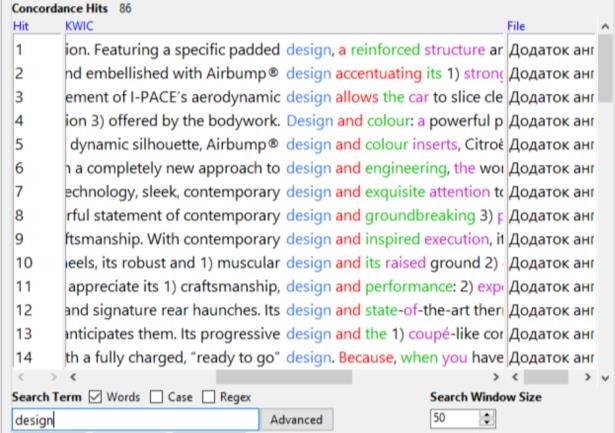 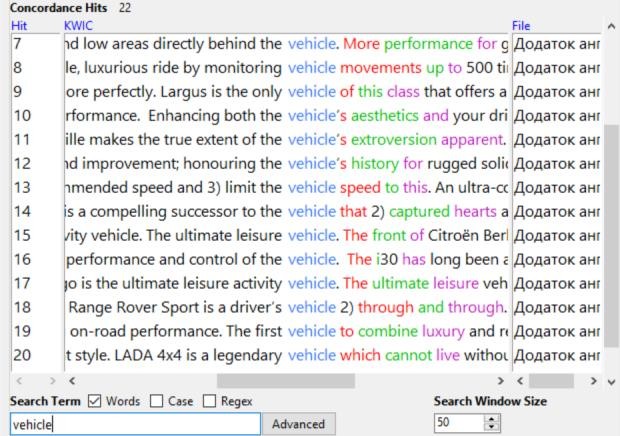 Рисунок 3.8 – Функціонування ключових одиниць англомовних рекламних текстів інформативного типуПід час перекладу рекламних текстів інформативного типу всі ключові слова залишилися незмінними: дизайн, інтер’єр, автомобіль, опція, трансмісія.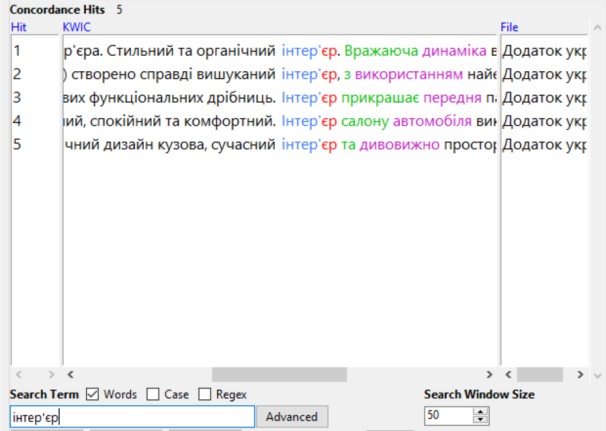 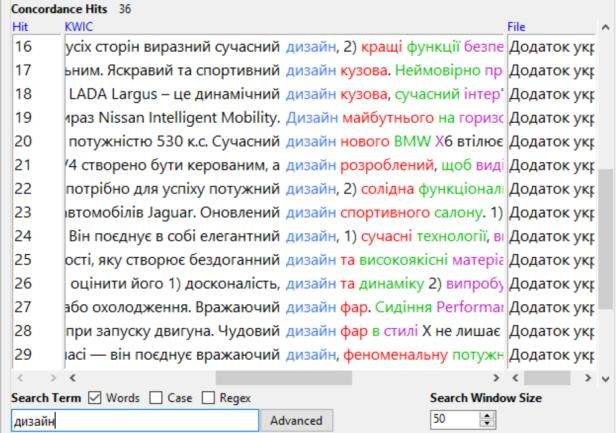 Рисунок 3.9 – Функціонування ключових одиниць перекладу англомовних рекламних текстів інформативного типуТаким чином, англомовні рекламні тексти галузі машинобудування представленні в чотирьох типах за видом реалізації прагматичної функції: аргументативні (42%), маніпулятивні (41%), сугестивні (10%)   та інформативні (7%). Отримані результати можна пояснити тим, що за допомогою аргументативного та маніпулятивного типів досягається більший вплив на адресата, а тому й прагматична функція рекламних текстів реалізується в повному обсязі. За результатами корпусного дослідження ми визначили, що кожному з вищезазначених типів притаманні певні лексеми, які створюють необхідно прагматичну установку, запрограмовану автором.Частотність використання перекладацьких трансформацій при перекладі різних типів текстів галузі машинобудуванняУ нашому дослідженні особлива увага приділяється вивченню специфіки перекладу англомовних рекламних текстів галузі машинобудування українською мовою з точки зору відтворення прагмалінгвістичних аспектів і забезпечення адекватності перекладу. В якості основної класифікації, на яку ми спиралися в нашому дослідженні, взята класифікація, запропонована В. Н. Комісаровим.Матеріалом дослідження слугували англомовні офіційні сайти таких провідних компаній, як BMW, Toyota, Jeep, Opel, Jaguar, Bugatti, Range Rover,Audi, Suzuki, Chevrolet та інші, а також їх офіційний переклад. Проаналізувавши особливості перекладу кожного з типів рекламного тексту за видом реалізації прагматичної функції відповідно до класифікації О. Д. Макєдонової, а саме: маніпулятивного, аргументативного, сугестивного та інформативного, ми встановили частотність використання певних перекладацьких трансформацій. Нами проаналізовано 700 одиниць дослідження (речень).Перекладацькі трансформації при перекладі маніпулятивних рекламних текстівДля забезпечення впливу, рекламні тексти маніпулятивного типу за видом реалізації прагматичної функції мають експресивну та емоційно забарвлену лексику, що спричиняє використання великої кількості перекладацьких трансформацій.В результаті аналізу виявлено, що переклад маніпулятивних рекламних текстів галузі машинобудування передбачав застосування найрізноманітніших трансформацій – лексичних (транскрибування, калькування), лексико- семантичних (конкретизація, генералізація, модуляція, емфатизація, нейтралізація, функціональна заміна), граматичних (синтаксичне уподібнення, членування та сполучення речень, граматичні заміни) та лексико-граматичних (антонімічний переклад, описовий переклад, вилучення та додавання) (Рис. 3.10).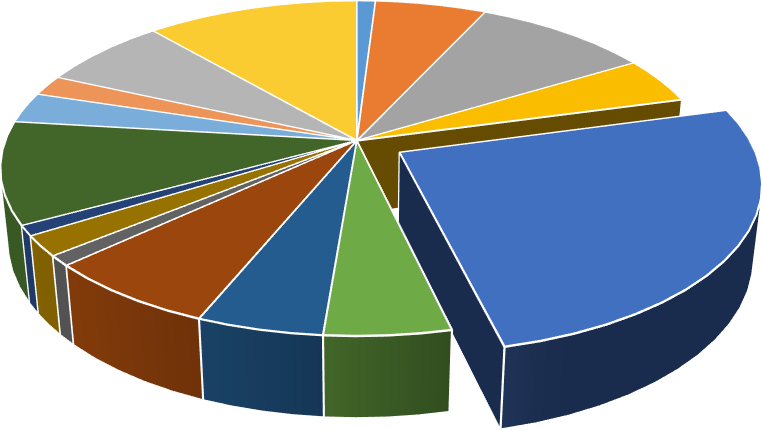 Рисунок 3.10 – Частотність використання перекладацьких трансформацій при перекладі маніпулятивних рекламних текстівЯк ми бачимо з діаграми, така трансформація, як модуляція (26%), проявила себе як найчастотніша. Вона полягає в передачі значення співвіднесених слів в оригіналі мовою перекладу за допомогою причинно-наслідкових відносин, що можемо спостерігати в наведених прикладах:Euphoria from within. – Приголомшливий салон.The cabin is a sanctuary from the outside world. – Салон автомобіля є такою собі тихою гаванню від зовнішнього світу.The shape of adventure. – Родина героїв бездоріжжя.Наступною часто вживаною трансформацією є додавання (12%). За допомогою цього прийому, перекладачі доповнюють рекламне повідомлення необхідною на їх думку інформацією, спрямованою на реципієнта. В прикладах нижче спостерігаємо, як переклад текстів підкреслює позитивні характеристики рекламованого продукту, які не використовувались в тексті оригіналу:The details, veneers and trim finishers further enhance the sense of refinement found in Range Rover. – Деталі, нові декоративні вставки та декоративнінакладки поліпшують відчуття неперевершеної вишуканості, притаманної Range Rover.The continuation of our design philosophy. – Логічне продовження нашої філософії дизайну.Граматична заміна (10%), в свою чергу, також широко застосовувалася для перекладу маніпулятивних англомовних рекламних текстів галузі машинобудування. Найбільш вживаною граматичною заміною виявилася перестановка, яка полягає в зміні порядку розташування мовних елементів в тексті перекладу порівняно з текстом оригіналу:This is a truly engaging driving experience. – Водіння стає дійсно захоплюючим.You need minimum effort to control all systems, – from pedals to door knobs. – Всі системи – від педалей до дверних ручок – працюють з мінімальними зусиллями.Одним з типів граматичної заміни, що використовувався при перекладі маніпулятивних рекламних текстів, є граматична заміна числа, де однину замінено множиною:Driving will never be the same, it'll be better! – Ваші подорожі вже ніколи не будуть, як раніше, — вони стануть краще!No compromise. – Жодних компромісів.Серед граматичних замін також зустрічається заміна типу речення (повне речення замінюється неповним):Performance that thrills. – Приголомшлива продуктивність.Іншим прикладом граматичної заміни є заміна стану дієслова. На прикладі можемо спостерігати заміну пасивної структури активним безособовим реченням:It is known and loved on all continents. – Його знають і люблять на всіх континентах.Останнім типом граматичної заміни, наявним в аналізованих маніпулятивних рекламних текстах та їх перекладах, є заміна частин мови (конверсія). Як ми бачимо, в наведеному прикладі прикметник тексту оригіналу«powerful» перекладається за допомогою іменника, а іменник «personality»відтворюється іменником:Design and colour: a powerful personality. – Дизайн і колір: сила оригінальності.Конкретизація (10%) – це прийом, який полягає в тому, що для того, щоб перевести вихідне слово з широким значенням, потрібно замінити його словом з більш вузьким значенням:Stirs every one of your senses even before you drive. – Прискорює серцебиття.В вищезазначеному прикладі перекладач конкретизував вираз «stirs every one of your senses» та сфокусував увагу реципієнта на найважливішому почутті, зосередженому в серці. Більш того, спостерігаємо вилучення (7%) фрази «even before you drive», оскільки вона не несе необхідного емоційного забарвлення та відволікає покупця від головного маніпулятивного повідомлення.Разом із вилученням в наступних прикладах аналізуємо таку лексико- семантичну трансформацію, як функціональна заміна (7%). В першому прикладі перекладач вдало відтворює ідіому «have heart in the right place» за допомогою українського прислів’я «в унісон з серцем». В другому прикладі окрім вилучення заключної частини речення оригіналу, перекладач вдається до використання функціональної заміни виразу «captivating and pulse-quickening» і отримує ідіому«захоплює подих і змушує серце битися частіше». Таким чином, він отримав експресивний рекламний текст, що має більший маніпулятивний ефект в порівнянні з текстом оригіналу.You have your heart in the right place, with our technology. – Технології, що працюють в унісон із твоїм серцем.Captivating and pulse-quickening, Bentayga Speed offers a driving experience that is truly thrilling. – Bentayga Speed захоплює подих і змушує серце битися частіше.Наступною    за     частотністю     перекладацькою     трансформацією     єкалькування (6%), принцип якої полягає в послівному перекладі:A truly thrilling drive. – Насправді захоплююче водіння.A single line replaces fussy contours. – Єдина лінія замінює метушливі контури.Основною метою калькування є послівне відтворення тексту оригіналу за допомогою мови перекладу. В наведених прикладах перекладач намагався відтворити вже існуючу експресивність таким чином, аби не втратити маніпулятивний компонент.Відповідно до діаграми, генералізація (5%) та емфатизація (5%), що належать до лексико-семантичних трансформацій, також доволі часто застосовуються перекладачами, аби відтворити маніпулятивні рекламні текси українською мовою:Renowned for its dynamic handling, XE's performance is enhanced with advanced driving technologies and features. – Неперевершений у своїй динамічності XE отримав ще кращу продуктивність.В цьому випадку перекладач вирішив, що для нього немає необхідності дослівно перекладати словосполучення «advanced driving technologies and features», і тому залишив у перекладі генералізоване значення – «кращу продуктивність». Однак, для того, щоб компенсувати виразність, він використав емфатизацію, тим самим посиливши оцінку технологій, замінивши «Renowned for its dynamic handling» на «Неперевершений у своїй динамічності».Не зважаючи на те, що прийом нейтралізації (5%) не зовсім відповідає основному завданню реклами, а саме: інформуванню та приверненню уваги, перекладачі все одно використовують його під час роботи з рекламними текстами маніпулятивного типу:Connectivity and entertainment at the very highest level. – Підключення та розваги на найвищому рівні.Distinctive style to make you stand out. – Яскравий та помітний.Антонімічний переклад (3%) – це лексико-граматична трансформація, за допомогою якої перекладачу вдалося досягти головної цілі – отримати найбільш адекватне та природнє вираження думки оригіналу:Everything you need is never far away. – Все, що вам потрібно, завжди поруч. Its presence is clear for all to see – upright, powerful and elegant. – Цей високий,елегантний і сильний автомобіль неможливо не помітити.В наступному прикладі спостерігаємо одночасне використання антонімічного та описового перекладу (2%). Перекладач вдало поєднує дві трансформації для підсилення маніпулятивного впливу та виокремлення рекламованого товару з-поміж інших.Our most versatile SUV yet. – Універсальність, яка не має конкурентів.Хоча під час аналізу не було виявлено внутрішнього членування речень, нижче наведені приклади зовнішнього членування речень (2%). В цьому прикладі складне підрядне речення замінюється двома простими:Luggage capacity is not affected when the roof is stowed neatly behind the boot – so you have the freedom of soft-top motoring whenever the weather's right. – Дах, захований за багажником, не впливає на його місткість. Тому в гарну погоду ваш багаж не завадить подорожі з відкритим верхом під відкритим небом.Не зважаючи на те, що такі трансформації, як транскрибування (1%), синтаксичне уподібнення речень (1%), сполучення речень (1%) майже не використовувалися при перекладі англомовних рекламних текстів маніпулятивного типу галузі машинобудування, вважаємо за доцільне проаналізувати випадки їх застосування.Розглянемо приклади транскрибування:With its distinctive coupé-like silhouette, Range Rover Evoque is a compelling successor to the vehicle that captured hearts all over the world. - Завдяки своєму унікальному “купейному” силуету, Range Rover Evoque став гідним наступником автомобіля, який полонив серця шанувальників у всьому світі.Crossover with that feel-good factor. – Кросовер, що поліпшує настрій.Не дивлячись на те, що слово «silhouette» має відповідник в українській мови «обвід, обрис», перекладач використовує транскрибування, аби залишити більш звичний для всіх варіант перекладу. Стосовно слова «crossover» слід зазначити, що українського відповідника не існує.Сполучення речень прослідковується в наступному прикладі, де два речення, просте та складне, об’єднуються в одне складне речення змішаного типу:All thanks to the latest smart tech. It offers first-class safety features that always look out for you, cutting edge connectivity, and highly efficient powertrains that drive you further. – А можливим це стало завдяки новітнім smart tech технологіям із першокласними функціями безпеки, передовими мультимедіа та ефективними двигунами, що ведуть тебе вперед.Останньою трансформацією, що використовувалася для перекладу, є синтаксичне уподібнення (1%), яке може призводити до повної відповідності кількох мовних одиниць та порядку їх розташування в оригіналі та перекладі, наприклад:Seamlessly integrated technology, abundant space, and exceptional calm. – Бездоганно інтегровані технології, просторий салон і винятковий спокій.Таким чином, під час аналізу перекладу англомовних рекламних текстів маніпулятивного типу галузі машинобудування ми визначили, що найбільш частотними перекладацькими трансформаціями є модуляція (26%), додавання (12%), граматичні заміни (10%), конкретизація (10%), функціональна заміна (7%),вилучення (7%), калькування (6%), емфатизація (5%), нейтралізація (5%) тагенералізація (5%).Такі перекладацькі трансформації, як антонімічний переклад (3%), описовий переклад (2%), та членування речення (2%) не виявилися високочастотними. Під час аналізу майже не виявлено синтаксичного уподібнення (1%), транскрибування (1%) та сполучення речень (1%). Слід зазначити, що транслітерації не виявлено. Для збереження маніпулятивного впливу рекламного тексту необхідне використання великої кількості перекладацьких трансформацій, в більшості випадків – лексико-семантичних. Також зустрічається використання декількох трансформацій одночасно, завдяки чому даний ефект посилюється та адекватність перекладу зберігається краще.Перекладацькі трансформації при перекладі аргументативних рекламних текстівВ ході дослідження ми проаналізували переклад аргументативних рекламних текстів галузі машинобудування і дійшли до висновку, що він передбачав застосування усіх типів трансформацій – лексичних (транскрибування, транскрипції, калькування), лексико-семантичних (конкретизація, генералізація, модуляція, емфатизація, нейтралізація, функціональна заміна), граматичних (синтаксичне уподібнення, членування та сполучення речень, граматичні заміни) та лексико-граматичних (антонімічний переклад, описовий переклад, вилучення та додавання) (Рис. 3.11). Слід зазначити, що лише аргументативний тип рекламних текстів за видом реалізації прагматичної функції нараховує використання всіх трансформацій, адже для відтворення українською мовою та збереження прагматичного потенціалу таких рекламних повідомлень їх застосування є обов’язковим.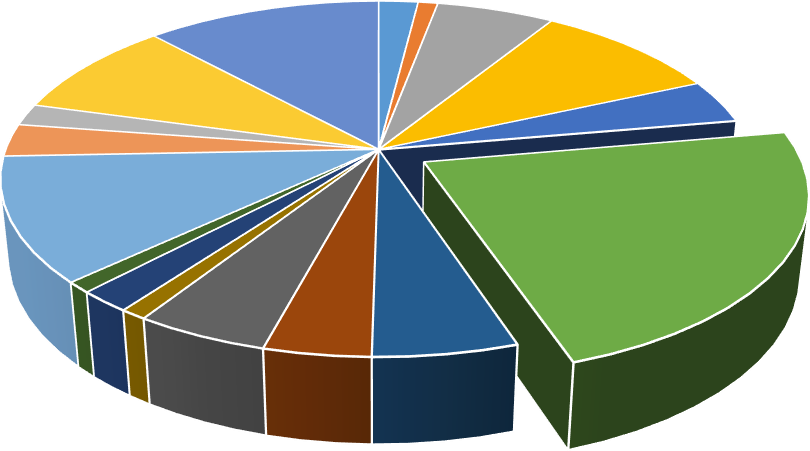 Рисунок 3.11 – Частотність використання перекладацьких трансформацій при перекладі аргументативних рекламних текстівВідповідно до діаграми, отриманої за результатами перекладацького аналізу, при перекладі аргументативних, як і маніпулятивних, текстів англомовної реклами частіше за все використовується лексико-семантична трансформація – модуляція (23%). Такий прийом полягає в підборі більш точного лексичного засобу для передачі загального змісту та імпліцитного звернення:Passionately individual. – Виразний та неповторний.When the roof is up, it merges seamlessly with the streamlined body to form a stylish silhouette. – Піднятий дах плавно зливається з обтічним корпусом, формуючи елегантну постать.Слово «passionately» можна логічно замінити більш доцільною лексемою«виразний», що виходить із контексту рекламного повідомлення. В свою чергу«individual» має менш експресивне забарвлення, аніж слово «неповторний». Завдяки цим змінам рекламне повідомлення в перекладі повністю виконує свою функцію аргументації. Таку саму ситуацію спостерігаємо і в другому прикладі.Така трансформація, як граматична заміна (12%) широко застосовується для перекладу аргументативних рекламних текстів. Найбільш частотною виявилася граматична заміна числа (однини на множину):The new Flying Spur is a unique fusion of dynamic performance and modern craftsmanship. – Новий Flying Spur — це унікальне поєднання динамічних характеристик і сучасної майстерності.Driver assist with curve speed adaption tweaks your cruising speed automatically for greater comfort and accuracy in virtually any traffic condition. – Система допомоги водію при проходженні поворотів автоматично налаштовує вашу крейсерську швидкість для більшого комфорту та точності практично в будь- яких дорожніх умовах.Разом із граматичною заміною часу під час перекладацького аналізу було виявлено багато прикладів застосування граматичної заміни частини мови (конверсії). В першому прикладі спостерігаємо заміну прикметника іменником, в другому – навпаки:Capable by nature. – Функціональність від природи.High-level roominess and versatility. – Неймовірно просторий та універсальний.Іншими прикладами граматичної заміни є заміна стану дієслова. В нижчезазначеному прикладі пасивний стан замінено реченням з дієсловом в активному стані:The new Bentayga’s phenomenal performance is remarkably matched with engine efficiency. – Феноменальна динаміка нового Bentayga чудово поєднується з ефективністю його двигуна.Поширеним прикладом граматичної заміни є заміна часу дієслова – теперішній час замінюється минулим:Bentley’s first ever diesel engine also happens to be the world’s finest. - Найперший дизельний двигун Bentley став найкращим у світі.Додавання (12%) та конкретизація (10%) вдало поєднуються для створення адекватного перекладу аргументативних рекламних текстів. Оскільки аргументативні рекламні тексти мають на меті підкреслити всі переваги рекламованої продукції та довести покупцю її високу якість, в наведених прикладах спостерігаємо як додаткові факти, так і конкретне пояснення зазначених в тексті оригіналу характеристик:All-round intelligent safety protection. – Інтелектуальні допоміжні системи і передові системи безпеки.The stunning design of TIGGO 7 originates from the internationally award- winning Chery TX Concept. – Приголомшливий дизайн TIGGO 7 – наступний крок в еволюції дизайну моделей Chery від концепткара TX, удостоєного міжнародної нагороди на Женевському Автошоу.Також додавання використовувалося разом з іншою найменш частотною трансформацією – транслітерацією (1%):A soundproofed interior for a cocoon effect. – Ідеальна звукоізоляція салону:ефект кокона.Наступною	за	частотністю	використання	трансформацією	євилучення (9%).	Вилучені	елементи	не	несуть	важливого	семантичногонавантаження, а дослівне їх відтворення у мові перекладу порушує її нормативність:Sophisticated quality, inside and out. – Неперевершена якість.Однак, слід зазначити, що в деяких випадках вилучення не є доцільним, оскільки через цю трансформацію можливе нехтування необхідною інформацією, яка описує продукт та його переваги, які здатні виокремити його з-поміж інших:Striking new headlamp design. – Вражаючий дизайн фар.Expressive bumper and grille. – Бампер та решітка радіатору.Performance and efficiency without compromise. – Потужність та продуктивність.Разом із вилученням також використовується калькування (6%). Калькування використовується в тих випадках, коли для кожного слова оригіналу є свій відповідник в мові перекладу, що не зменшує експресивність та не викривлює імпліцитне повідомлення. В цьому прикладі спостерігаємо також і вилучення, що, на нашу думку, лише зменшує прагматичний потенціал рекламного тексту:Safety.    Connectivity.    Efficiency.    Ready.       –    Безпека.    Мультимедіа.Ефективність.Інші	приклади	використання	калькування	без	вилучення	важливої інформації:Pure power under the bonnet. – Чиста потужність під капотом. Flowing lines and exquisite style. – Плавні лінії та вишуканий стиль.Наступною трансформацією, виявленою під час перекладацького аналізу, є функціональна заміна (5%), принцип застосування якої полягає в тому, що певна ситуація, описана засобами мови оригіналу, передається у мові перекладу видозміненими або іншими лексичними одиницями-відповідниками згідно з нормами та правилами граматики, прийнятими в цій мові. Такий прийом часто використовується разом з іншою лексико-семантичною трансформацією – емфатизацією (6%) для підсилення позитивних характеристик та емоційної забарвленості рекламних повідомлень:Beautiful from every angle. – Ідеальний з будь-якого ракурсу.With a beautifully crafted Breitling clock, Bentayga V8 Design Series enjoys an extra touch of grandeur. – Справжній витвір мистецтва — годинник Breitling — надає Bentayga V8 Design Series особливі риси шляхетності.Розглянемо перший приклад: спочатку аналізуємо слово «beautiful», що мовою перекладу передається з певним емоційним підсиленням – «ідеальний». Послівний переклад словосполучення тексту оригіналу «from every angle» на українську мову є неможливим та не відповідає мовним нормам, перекладач повинен був віднайти відповідник мовою перекладу, що саме йому й вдалося за допомогою фрази «з будь-якого ракурсу». В другому випадку знову додається емоційно забарвлена характеристика словосполучення за допомогою емфатизації«beautifully crafted» – «справжній витвір мистецтва». Фраза «extra touch of grandeur» відтворюється з використанням функціональної заміни, аби зберегти адекватність тексту та підлаштувати його до певних реалій.Відповідно до діаграми, генералізація (4 %) та нейтралізація (4%), що належать до лексико-семантичних трансформацій, також застосовуються перекладачами, аби відтворити аргументативні рекламні тексти українською мовою:What sets our designers and master craftsmen apart is their obsession with finding the ultimate form of beauty. – Дизайнери та інженери Mazda працювали пліч-о-пліч для того, щоб довести всю красу дизайну Kodo до ідеалу в новій Mazda3.В цьому випадку перекладач вирішив, що для нього немає необхідності дослівно перекладати словосполучення «master craftsmen», і тому залишив у перекладі генералізоване значення – «інженери». Емоційне словосполучення«their   obsession»    перекладається   за   допомогою   нейтралізованого   виразу«працювали пліч-о-пліч». На нашу думку, такий переклад не є доцільним, оскільки аргументативні рекламні тексти спрямовані на зображення продукту з кращої сторони та реалізацію прагматичної функції, що передбачає використання експресивної лексики.Відповідно до діаграми, описовий (2%) та антонімічний переклад (3%) рідко використовуються для відтворення англомовних рекламних текстів аргументативного типу. Антонімічний переклад полягає в заміні позитивної форми в оригіналі негативною в мові перекладу – ця лексико-граматична трансформація застосовується для досягнення необхідної експресивності. Описовий переклад, в свою чергу, надає додаткову інформацію у тому випадку, якщо немає відповідника в мові перекладу. Наведемо приклад використання обох лексико-граматичних трансформацій:With the running water as the design element, it presents waterstreamed body lines while showing the momentum to move forward, creating a perfect combination of softness. – Нагадуючи хвилі, які залишаються на воді від швидкої яхти, поясна лінія з обох сторін автомобіля тягнеться від габарита до поворотного ліхтаря, надаючи автомобілю привабливу обтічну форму і одночасно зменшуючи коефіцієнт лобового опору до 0.34.В першому випадку спостерігаємо використання описового перекладу, за допомогою якого надається вся необхідна для реципієнта додаткова інформація. В другому випадку слово «softness» перекладається як «опору», що підкреслює здатність рекламованого автомобіля витримувати напругу та протистояти зовнішнім факторам.Наступною трансформацією, відповідно до діаграми, є транскрибування (2%). В українській мові є багато відповідників «clearance», однак в галузі машинобудування цей термін перекладається виключно за допомогою транскрибування:Citroën is unveiling C5 Aircross SUV; classically SUV-shaped with its large 720mm diameter wheels, its robust and muscular design and its raised ground clearance of 230mm. – Citroën представляє Новий SUV C5 Aircross – це класичний кросовер з великими колесами, впевненим і «м'язистим» дизайном, збільшеним кліренсом.Відповідно до результатів перекладацького аналізу,   членування речень (2%) також є трансформацією, без якої важко представити процес перекладу англомовних рекламних текстів. За допомогою використання цьогоприйому, синтаксична структура речення в оригіналі перетворюється на дві або більше предикативні структури в мові перекладу. Дана трансформація приводить або до перетворення простого речення в складне (внутрішнє), або до перетворення простих або складного речення в два або більше самостійних речення (зовнішнє):Taking it to the next level. – Автомобіль, що наважується бути іншим.Вище наведено приклад внутрішнього членування, де просте речення в основному тексті реклами англійською мовою замінено на складне підрядне речення в мові перекладу. Однак, застосування зовнішнього членування речення є також широко розповсюдженим:F‑TYPE’s new swept-back headlights are elongated and meld into the car’s aerodynamic lines. – F-TYPE оснащений новими подовженими, витягнутими назад фарами. Вони гармонійно вписуються в аеродинамічні лінії автомобіля.Відповідно до результатів дослідження, такі граматичні трансформації, синтаксичне уподібнення (1%) та сполучення речень (1%) практично не зустрічалися.Таким чином, під час аналізу перекладу українською мовою англомовних рекламних текстів аргументативного типу ми визначили, що найбільш частотними перекладацькими трансформаціями є модуляція (23%), граматичні заміни   (12%),   додавання   (12%),   конкретизація   (10%),   вилучення   (9%),калькування (6%), емфатизація (6%), функціональна заміна (5%), нейтралізація(4%) та генералізація (4%).Такі перекладацькі трансформації, як антонімічний переклад (3%), описовий переклад (2%), членування речень (2%), транскрибування (2%),сполучення речень (1%), синтаксичне уподібнення (1%), та транслітерація (1%) під час аналізу майже не було виявлено. Слід зазначити, що за способами перекладу англомовні рекламні тексти аргументативного типу схожі на маніпулятивні повідомлення, що зумовлено виконанням спільної головної функції – прагматичної. Аргументативні рекламні тексти вирізняються ґрунтовним   описом   рекламованої   продукції,   а   саме   тому   в   рекламнихповідомленнях цього типу наявні трансформації всіх рівнів. Більш того, використання декількох трансформацій одночасно є частим явищем, завдяки чому адекватність та еквівалентність перекладу зберігаються краще.Перекладацькі	трансформації	при	перекладі	сугестивних рекламних текстівНа відміну від маніпулятивних та аргументативних рекламних текстів, кількість повідомлень сугестивного типу значно менша. Однак, це не відобразилося на різноманітності використання перекладацьких трансформацій. В результаті аналізу виявлено, що переклад сугестивних рекламних текстів галузі машинобудування передбачав застосування наступних трансформацій – лексичних (калькування), лексико-семантичних (конкретизація, генералізація, модуляція, емфатизація, нейтралізація, функціональна заміна), граматичних (синтаксичне уподібнення, членування та сполучення речень, граматичні заміни) та лексико-граматичних (антонімічний та описовий переклад, вилучення та додавання) (Рис. 3.12).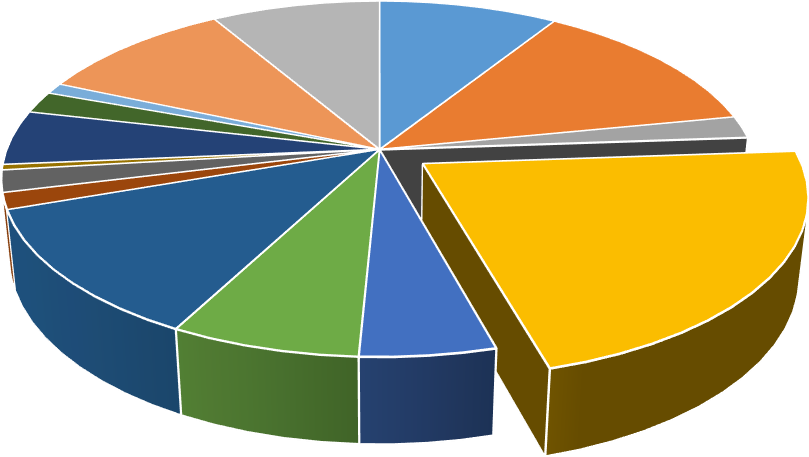 Рисунок 3.12 – Частотність використання перекладацьких трансформацій при перекладі сугестивних рекламних текстівВідповідно до результатів дослідження, модуляція (22%) знову є найчастотнішою трансформацією, як для маніпулятивних і аргументативних рекламних текстів. В наведених прикладах спостерігаємо переклад рекламного тексту з урахуванням причинно-наслідкових зв’язків:Ready for you. – Такий, як тобі треба. Catch the spirit. – Відчуй драйв.Наступними за частотністю використання є конкретизація (13%) та функціональна заміна (12%). Завдяки такому вдалому поєднанню, рекламний текст одночасно як стає більш детальним та персоналізованим, так і набуває зрозумілої для реципієнта конотації:Entertainment at your command. – Інформаційно-розважальна система завжди до ваших послуг.В наведеному прикладі лексема «Entertainment» набуває більш вузького значення та перекладається як «Інформаційно-розважальна система», а завдяки функціональній заміні, перекладачу вдалося відтворити словосполучення «at your command» українською мовою з використанням відповідника «завжди до ваших послуг», що не порушує ані лексичні, ані граматичні норми.Іншим прикладом функціональної заміни можна вважати наступне речення:In a world full of ordinary – stand out, disrupt convention and trust in the value of the extraordinary. – Вийдіть за рамки у світі, сповненому звичного.Окрім функціональної заміни, що прослідковується під час перекладу фразового дієслова «stand out» за допомогою словосполучення «вийдіть за рамки», в аналізованому рекламному тексті наявне вилучення (10%). На нашу думку, воно є недоцільним, оскільки текст втрачає свою експресивність та прагматичність. В нижче поданому прикладі спостерігаємо використання вилучення, що не заважає адекватному сприйманню тексту та не втрачає свої маніпулятивні можливості:Embrace the new and control the journey in the refreshed Scandinavian luxury plug-in hybrid saloon. – Пізнавайте нове. Контролюйте свою подорож.Відповідно до результатів дослідження, наступною за частотністю використання є додавання (9%):Enjoy the drive. – Сідайте за кермо і насолоджуйтесь вашою подорожжю!Want an even more bold and athletic appearance? – Бажаєте мати ще більш сміливий та підтягнутий вигляд?Оскільки сугестивні рекламні тексти стислі за своєю структурою і складаються зазвичай з декількох слів, під час аналізу ми визначили, що велика їх кількість перекладається за допомогою калькування (9%):Explore freely. – Досліджуй вільно.Interact with a new world. – Взаємодійте з новим світом. Get the full picture. – Отримайте повну картину.Як зазначено на діаграмі, нейтралізація (7%) та емфатизація (5%) також часто використовуються при відтворенні англомовних рекламних текстів сугестивного типу українською мовою. Приклад їх сумісного застосування спостерігаємо в наступному реченні:Climb mountains, cross deserts and tow all your toys with Navara's capable shift on the fly 4WD system. – Підкорюйте гори, перетинайте поля та перевозьте вантаж, використовуючи систему повного приводу NAVARA.В зазначеному прикладі перекладач вирішив підкреслити можливості рекламованого автомобілю та передав слово «climb» перебільшеною лексемою«підкорюйте». Однак, для того, аби врівноважити рекламних текст за експресивністю, він також скористався прийомом нейтралізації, переклавши«deserts» як «поля».При перекладі сугестивних рекламних текстів було використано три типи граматичної заміни (5%): граматичну заміну способу дієслова, типу речення та числа. Розглянемо приклад першого типу:The new i30 is ready to take its driver anywhere in style with a distinct front and a sleek back. Express your individuality with three new colour options. – Новий і30 пасуватиме до твого стилю, а індивідуальність можна підкреслити трьома новими кольорами.В цьому прикладі дієслово наказового способу «express» при перекладі сало дієсловом дійсного способу «можна підкреслити». Наступну розглянемо заміну типу речення, де питальне речення стає спонукальним:Are you ready for the excitement? – Зустрічай легенду.І останнім прикладом граматичної заміни буде заміна числа (множина при перекладі стає одниною):With dual motors, e-4ORCE All-Wheel Drive delivers smooth performance. - Зподвійним двигуном, e-4ORCE повний привід відчувається як миттєвий ривок.Такі трансформації, як генералізація (2%) та сполучення речень (2%) майже не використовувалися під час перекладу англомовних рекламних текстів галузі машинобудування сугестивного типу. Однак, вважаємо за доцільне розглянути приклад їх спільного використання в реченні:With dual motors, e-4ORCE All-Wheel Drive delivers smooth performance. Experience up to 389 hp and instant acceleration with up to 100% power to the front or rear wheels. – З подвійним двигуном, e-4ORCE повний привід відчувається як миттєвий ривок, що забезпечує колесам до 100% потужності.Окрім сполучення речень, спостерігаємо генералізацію, де словосполучення«the front or rear wheels» замінюється загальним словом «колеса».Такі трансформації, як синтаксичне уподібнення (1%), членування речень (1%), антонімічний (1%) та описовий переклади (1%) практично не використовувалися під час відтворення аналізованих одиниць українською мовою.Таким чином, під час аналізу перекладу українською мовою англомовних рекламних текстів сугестивного типу ми визначили, що найбільш частотними перекладацькими трансформаціями є модуляція (22%), конкретизація (13%), функціональна заміна (12%), вилучення (10%), калькування (9%), додавання (9%),нейтралізація (7%), граматична заміна (5%) та емфатизація (5%).Такі перекладацькі трансформації, як генералізація (2%), сполучення речень (2%), описовий переклад (1%), антонімічний переклад (1%) членування речень (1%) та синтаксичне уподібнення (1%) під час аналізу практично не буловиявлено. Транскрибування та транслітерації під час аналізу не знайдено. Не зважаючи на те, що найбільш використаною трансформацією знову виявилась модуляція, слід зазначити, що за способами перекладу англомовні рекламні тексти сугестивного типу відрізняються від аргументативних та маніпулятивних. Перш за все, це зумовлено їх структурними особливостями.Перекладацькі	трансформації	при	перекладі	інформативних рекламних текстівІнформативний тип рекламних текстів відрізняється від попередніх типів – маніпулятивного, аргументативного та сугестивного – тим, що він не є експресивним та емоційно забарвленим. Його основна функція полягає в наданні інформації стосовно рекламованого продукту без апеляції до позитивних характеристик чи виокремлення продукції з-поміж інших. Саме тому в ході нашого дослідження ми виявили використання меншої кількості перекладацьких трансформацій, а саме: лексичних (транслітерація, калькування), лексико- семантичних (конкретизація, генералізація, модуляція), граматичних (членування речень, граматичні заміни) та лексико-граматичних (антонімічний та описовий переклад, вилучення та додавання) (Рис. 3.13).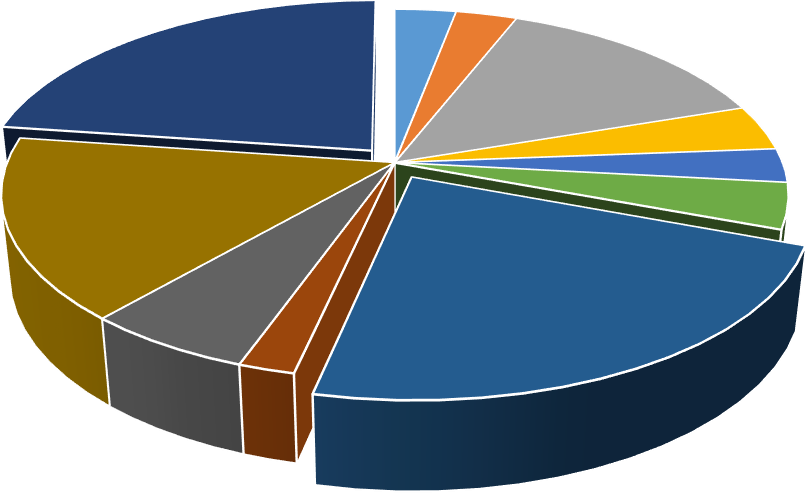 Рисунок 3.13 – Частотність використання перекладацьких трансформацій при перекладі інформативних рекламних текстівВідповідно до результатів дослідження, зображених на діаграмі, найчастотнішими трансформаціями є додавання (23%) та граматична заміна (23%). В нижче зазначеному прикладі спостерігаємо поєднання двох трансформацій – граматичну заміну числа (множина замінюється одниною) та додавання:All LADA Vesta vehicles are equipped with – ESС (Electronic Stability Control) system, driver's airbag and three L-shaped rear headrests. – Кожен автомобіль оснащений системою контролюстійкості ESC, антиблокувальною системою гальм ABS, системою допомоги при старті на підйомі, подушкою безпеки водія і трьома L-образними підголовниками.Наступним прикладом граматичної заміни є заміна стану дієслова – з пасивного в оригіналі тексту на активний в перекладі:In most conditions more braking pressure is applied to the rear inside wheel as this supports the most increased cornering capability, while the front inside wheel is braked for greater effectiveness and refinement. – У більшості випадків більший гальмівний тиск здійснюється на заднє внутрішнє колесо, оскільки це забезпечуєнайбільшу потужність поворотів, тоді як переднє внутрішнє колесо гальмує для більшої ефективності та точності.Останнім прикладом використання граматичної заміни є заміна частини мови (конверсія) – іменник при перекладі перетворюється на дієслово:The rise of the electric crossover. – Представляємо електричний купе- кросовер.Вилучення (16%) та конкретизація (14%) – наступні за частотністю трансформації, що використовуються під час перекладу інформативних рекламних текстів:Choices include petrol and diesel engines with 48V mild hybrid and Intelligent Manual Transmission (iMT) options for even higher fuel efficiency. – Модель пропонує новий економічний двигун 1.5 DPi, що комбінується з 6-ступінчатими МКПП та АКПП.В наведеному прикладі спостерігаємо використання конкретизації на початку речення – перекладач акцентує увагу на певній конкретній моделі, виокремлюючи її з-поміж загального вибору. Далі наявне вилучення, на нашу думку, важливої частини рекламного тексту, оскільки в результаті перекладу реципієнт не отримує додаткову інформацію про рекламований продукт.В наступному прикладі бачимо використання вилучення разом з описовим перекладом (6%), а також калькування (3%):Created exclusively for this stunning new SUV, new carbon fibre weave is detailed with an elegant monochrome diamond pattern, and adorns the cabin fascias and door waistrails. – Створене виключно для цього неймовірного SUV нове полотно з вуглецевого волокна має елегантний одноколірний візерунок у вигляді ромбів та прикрашає передні панелі та двері в салоні.У вищезазначеному прикладі викладач за допомогою вилучення прибрав слово «new» в тексті перекладу, оскільки воно декілька разів зустрічається в подальшому повідомленні, тобто не несе необхідної інформації. Далі перекладач замінив словосполучення «diamond pattern» на «візерунок у вигляді ромбів», тим самим детальніше пояснив особливості продукту та відтворив частинурекламного повідомлення відповідно до граматичних норм української мови. Іншим прикладом описового перекладу є наступний рекламний текст:It shows the driver the additionally desired, relevant contents in a coloured 5.7" display in the middle. – Додаткові дані, які необхідні водієві, виводяться на розташований по центру кольоровий дисплей діагоналлю 5,7 дюйма.Викладач пояснює словосполучення «additionally desired» як «додаткові дані, які необхідні водієві» тим самим надаючи детальну інформацію та деталізуючи значення для кращого сприйняття фактів реципієнтом.В ході аналізу ми визначили, що такі трансформації, як генералізація (4%) та членування речень (4%) також широко використовуються для перекладу інформативних рекламних текстів. В прикладі бачимо, як перекладач, аби уникнути зайвої експресії в інформативному повідомленні, передає словосполучення «make the most» як «отримати задоволення». Слід зазначити, що такий прийом слід також вважати модуляцією (3%). Також одне складне підрядне речення відтворюється як два простих доповнених речення. Такий прийом допомагає краще сприйняти інформацію та послідовно зосередитися на кожній з наданих характеристик.Our in-car infotainment system, Touch Pro Duo, features intuitive and advanced integrated technologies to ensure you can make the most of your journey. – Наша мультимедійна система InControl, інтегрована у авто, Touch Pro Duo, не має аналогів а ні за виглядом, а ні за функціями. Мультимедійні функції системи Touch Pro Duo відрізняються інтуїтивним інтерфейсом та вдосконаленими технологічними рішеннями, дозволяючи повною мірою отримати задоволення від подорожі.Для перекладу географічних назв в інформативних повідомленнях використовується лексична трансформація транслітерація (3%):It stormed the North Pole and Everest, participated in rally Paris-Dakar, domesticated the Antarctic. – Він штурмував Північний полюс і Еверест, брав участь в ралі Париж-Дакар, освоював Антарктиду.Використання антонімічного перекладу (1%) практично не було виявлено.Таким чином, під час аналізу перекладу українською мовою англомовних рекламних текстів інформативного типу ми визначили, що найбільш частотними перекладацькими трансформаціями є граматична заміна (23%), додавання (23%), вилучення (16%), конкретизація (14%). Менш частотними виявилися описовий переклад (6%), генералізація (4%), членування речень (4%), транслітерація (3%),калькування (3%), модуляція (3%) та антонімічний переклад (1%).Транскрибування, нейтралізації, емфатизації, функціональної заміни, синтаксичного уподібнення та сполучення речень під час аналізу не знайдено. Така невелика кількість використаних трансформацій зумовлена тим, що інформативні рекламні тексти становлять найменшу кількісну групу, оскільки їх основна функція зосереджена не на створенні маніпулятивного ефекту, а на наданні необхідної для придбання товару інформації. Таким чином, відсутність експресивності зумовлює використання меншої кількості перекладацьких трансформацій порівняно з іншими типами рекламних текстів за видом реалізації прагматичної функції.ВИСНОВКИ ДО РОЗДІЛУ 3В третьому розділі нашого дослідження ми зосередилися на засобах відтворення прагматичної функції англомовного рекламного тексту галузі машинобудування та їх перекладу на українську мову з урахуванням різних типів: маніпулятивного, аргументативного, сугестивного та інформативного. Для аналізу текстів реклами і текстів перекладу ми використовували офіційні сайти та їх переклад таких провідних компаній, як BMW, Toyota, Jeep, Opel, Jaguar, Bugatti, Range Rover, Audi, Suzuki, Chevrolet та інші. Під час аналізу було використано 700 одиниць дослідження (речення).Аргументативні та маніпулятивні рекламні тексти складають більшу частку аналізованих одиниць – 42% та 41% відповідно. Частка сугестивних текстів становить 10%, а інформативних – 7%. За допомогою корпусного аналізу ми визначили, що кожному з вищезазначених типів притаманні певні лексеми, які створюють необхідно прагматичну установку, запрограмовану автором.Аналіз частотності використання перекладацьких трансформацій при перекладі маніпулятивних рекламних текстів показав, що найбільш вживаними перекладацькими трансформаціями є модуляція, додавання, граматичні заміни, конкретизація, функціональна заміна, вилучення, калькування, емфатизація, нейтралізація та генералізація. Такі перекладацькі трансформації, як антонімічний переклад, описовий переклад та членування речення не виявилися високочастотними. Під час аналізу майже не виявлено синтаксичного уподібнення, транскрибування та сполучення речень, а транслітерація при перекладі не використовувалася.Аргументативні рекламні тексти вирізняються ґрунтовним описом рекламованої продукції, а саме тому в рекламних повідомленнях цього типу наявні трансформації всіх рівнів. Під час аналізу перекладу англомовних рекламних текстів аргументативного типу на українську мову ми визначили, що найбільш частотними перекладацькими трансформаціями є модуляція, граматичні заміни, додавання, конкретизація, вилучення, калькування,емфатизація, функціональна заміна, нейтралізація та генералізація. Такі перекладацькі трансформації, як антонімічний переклад, описовий переклад, членування речень, транскрибування, сполучення речень, синтаксичне уподібнення, та транслітерація під час аналізу майже не виявлено.Сугестивні рекламні тексти відрізняються від попередніх типів своєю структурою, що відображається на трансформаційному складі, де найбільш частотними прийомами є модуляція, конкретизація, функціональна заміна, вилучення, калькування, додавання, нейтралізація, граматична заміна та емфатизація. Генералізація, сполучення речень, описовий переклад, антонімічний переклад, членування речень та синтаксичне уподібнення майже не застосовувались. Транскрибування та транслітерації під час аналізу не знайдено.Відсутність експресивності інформативного типу рекламних текстів зумовлює використання меншої кількості перекладацьких трансформацій порівняно з іншими типами. Граматична заміна, додавання, вилучення та конкретизація є найчастотнішими, а описовий переклад, генералізація, членування речень, транслітерація, калькування, модуляція та антонімічний переклад відзначаються меншою кількістю. Транскрибування, нейтралізації, емфатизації, функціональної заміни, синтаксичного уподібнення та сполучення речень під час аналізу не знайдено, що свідчить про відсутність більшості лексико-семантичних трансформацій, які відповідають за відтворення мовних засобів реалізації впливу.ВИСНОВКИАнгломовні рекламні тексти посідають важливе місце серед лінгвістичних матеріалів для дослідження. Незважаючи на те, що багато дослідників в своїх працях вже аналізували рекламний текст, його особливості та функції, питання перекладу англомовних рекламних текстів галузі машинобудування з урахуванням їх прагматичних аспектів досі потребує поглибленого дослідження, адже реклама сьогодення стрімко змінюється разом із технологіями, людьми та світом загалом. Аналіз аспектів перекладу англомовних рекламних текстів галузі машинобудування дозволяє простежити реалізацію прагматичної функції, виокремити основні прийоми, які застосовують рекламодавці, аби впливати на реципієнтів.При виконанні нашого дослідження мета та завдання були повністю досягнені. В першому розділі роботи визначено, ще реклама є одним з об’єктів вивчення такого наукового напряму, як медіа лінгвістика. Слід зауважити, що поняття «рекламний дискурс» та «рекламний текст» відповідно до функціонально-орієнтованого підходу до їх розуміння не є тотожними. Під час нашого дослідження було визначено, що основними структурними компонентами рекламного тексту є слоган, заголовок, основний текст та фраза-відлуння. Кожний з цих блоків має свої особливості та функції. Англомовному рекламному тексту притаманні маніпулятивні особливості, які допомагають досягти основної мети реклами – зацікавити споживача та змусити його придбати товар чи скористатися послугами.В другому розділі ми опрацювали прагмалінгвістичні особливості функціонування та перекладу англомовних рекламних текстів галузі машинобудування на українську мову і визначили, що в їх прагматичній структурі наявні три основні параметри, завдяки яким і створюється передача інформації – локутивний, іллокутивний та перлокутивний. Проаналізувавши класифікацію рекламного тексту за видом реалізації прагматичної функції, ми виокремилинаступні типи рекламних повідомлень – інформативні, аргументативні, сугестивні та маніпулятивні.В ході дослідження ми зосередили свою увагу на стилістичних засобах, що використовуються для реалізації прагматичної функції. Було проаналізовано їх частотність використання в усіх структурних компонентах рекламного тексту в вищезазначеній галузі на прикладі 200 одиниць дослідження (речення). Отримані результати свідчать, що слоганам притаманне використання повторів, метафори, гри слів, антитези та рими, в той час як заголовкам, – гіперболи, уособлення, повторів та перифразу. Основний текст та фраза-відлуння мають схожі стилістичні засоби, а саме: епітет, інверсії, метафори та повтори. Такі стилістичні прийоми, як метонімія, риторичне запитання, градація та рима були найменш частотними та майже не використовувалися в усіх структурних елементах.Для відтворення українською мовою основної комунікативної мети англомовних рекламних текстів галузі машинобудування, необхідно взяти до уваги прагматичні адаптації. Найбільш доцільними є перший та другий типи прагматичних адаптацій, мета яких полягає в забезпеченні адекватного розуміння перекладу та передачі емоційного та експресивного змісту оригінального рекламного тексту.Оскільки процес перекладу рекламних текстів є надзвичайно складним та багатоаспектним явищем, що потребує попереднього аналізу, було надане визначення такого терміну, як стратегія перекладу, за допомогою якої перекладач здатен адекватно відтворити текст оригіналу мовою перекладу. Однак, задля вирішення цієї проблеми необхідне використання перекладацьких трансформацій. Для нашого подальшого дослідження ми зосередилися на класифікації Н. В. Комісарова, доповнивши її для більш ґрунтовного аналізу трансформаціями Т. А. Казакової та виокремили наступні їх типи: лексичні (транскрибування, транслітерація, калькування), лексико-семантичні (конкретизація, генералізація, модуляція, емфатизація, нейтралізація, функціональна заміна), граматичні (синтаксичне уподібнення, членуванняречення, сполучення речень, граматичні заміни) та лексико-граматичні (антонімічний переклад, описовий переклад, вилучення та додавання).В третьому розділі нашого дослідження ми проаналізували засоби відтворення прагматичної функції англомовного рекламного тексту галузі машинобудування та їх перекладу на українську мову. Під час аналізу було використано 700 одиниць дослідження (речення).В результаті перекладацького аналізу ми визначили, що аргументативні та маніпулятивні рекламні тексти складають більшу частку аналізованих одиниць – 42% та 41% відповідно. Частка сугестивних текстів становить 10%, а інформативних – 7%. Використовуючи метод корпусного аналізу ми виокремили ключові слова кожного з вищезазначених типів та продемонстрували їх функціонування в тексті.Аналіз частотності використання перекладацьких трансформацій при перекладі маніпулятивних рекламних текстів показав, що найбільш вживаними перекладацькими трансформаціями є модуляція, додавання, граматичні заміни, конкретизація, функціональна заміна, вилучення, калькування, емфатизація, нейтралізація та генералізація. Такі перекладацькі трансформації, як антонімічний переклад, описовий переклад та членування речення не виявилися високочастотними. Під час аналізу майже не виявлено синтаксичного уподібнення, транскрибування та сполучення речень, а транслітерація при перекладі не використовувалася.В ході аналізу перекладу англомовних рекламних текстів аргументативного типу на українську мову ми визначили, що найбільш частотними перекладацькими трансформаціями є модуляція, граматичні заміни, додавання, конкретизація, вилучення, калькування, емфатизація, функціональна заміна, нейтралізація та генералізація. Такі перекладацькі трансформації, як антонімічний переклад, описовий переклад, членування речень, транскрибування, сполучення речень, синтаксичне уподібнення, та транслітерація під час аналізу майже не виявлено.Оскільки сугестивні рекламні тексти відрізняються від попередніх типів своєю стислою структурою, найбільш частотними прийомами є модуляція, конкретизація, функціональна заміна, вилучення, калькування, додавання, нейтралізація, граматична заміна та емфатизація. Генералізація, сполучення речень, описовий переклад, антонімічний переклад, членування речень та синтаксичне уподібнення майже не застосовувались. Транскрибування та транслітерації під час аналізу не знайдено.В ході аналізу останнього типу англомовних рекламних текстів галузі машинобудування, ми визначили, що відсутність експресивності інформативного типу рекламних текстів зумовлює використання меншої кількості перекладацьких трансформацій порівняно з іншими типами. Граматична заміна, додавання, вилучення та конкретизація є найчастотнішими, а описовий переклад, генералізація, членування речень, транслітерація, калькування, модуляція та антонімічний переклад відзначаються меншою кількістю. Транскрибування, нейтралізації, емфатизації, функціональної заміни, синтаксичного уподібнення та сполучення речень під час аналізу не знайдено.Перспективою подальших наукових досліджень може бути аналіз специфіки перекладу мовних особливостей аудіо- та відео-реклами галузі машинобудування на українську мову з урахуванням соціальної орієнтованості та прагматичної установки.СПИСОК ВИКОРИСТАНИХ ДЖЕРЕЛАлексеева И. С. Введение в переводоведение : Учеб. пособие для студ. филол. и лингв фак. высш. учеб. заведений. Москва : Академия, 2004. 352 с.Алексеева И. С. Текст и перевод. Вопросы теории. Москва : Международные отношения, 2008. 184 с.Арутюнова Н. Д. Язык и мир человека. Москва : Языки русской культуры, 1999.896 с.Бархударов Л. С. Язык и перевод. Москва : Международные отношения, 1975. 240 с.Бацевич Ф. С. Вступ до лінгвістичної генології. Київ : Видавничий центр "Академія",2006. 248 с.Бердышев С. Н. Рекламный текст. Методика составления и оформления. Москва : Дашков и Ко, 2008. 252 с.Бернадская Ю. С. Текст в рекламе : учебное пособие. Москва : ЮНИТИ-ДАНА, 2008. 288 с.Біляк І. В. Прагматика англомовного новинного медіатексту: маніпулятивний потенціал. Ученые записки Таврического национального университета им. В. И. Вернадского. 2012. № 1. С. 221–226.Бутенко Н. Ю. Соціальна психологія в рекламі : навч. посіб. К. : КНЕУ, 2006. 384 с.Вагапова Л.Л. Прагматический аспект перевода. Журнал "Самиздат": гуманитарные науки. 2008. Вып. 21. С. 57–65.Ван Дейк Т. А. Язык. Понимание. Коммуникация. Благовещенск : БГК им. И.А. Бодуэна де Куртенэ, 2000. 308 с.Витренко А. Г. О «стратегии перевода». Вестник МГЛУ. 2008. Вып. 536. С. 3–17.Гончарова Л. М. Позитивно настраивающие тактики. Язык средств массовой информации как объект междисциплинарного исследования : материалы II междун. науч. конф. Москва : Моск., филолог. факул. МГУ им. М. В. Ломоносова, 2008. С. 339–343.Добросклонская Т. Г. Вопросы изучения медиатекстов. Опыт исследования современной английской медиаречи. Москва : УРСС Эдиториал, 2005. 288 с.Добросклонская Т. Г. Теория и методы медиалингвистики : дис. … д-ра філ. наук. Москва, 2000. 48 с.Ємельянова О. В. Варіативність комунікативних старатегій та тактик дискурсу фінансового прогнозу. Вісник Харківського нац. ун-ту ім. В.Н. Каразіна. Сер. Романо- германська філологія. Харків, 2011. С. 30.Зелінська О. І. Лінгвальна характеристика українського рекламного тексту : автореф. дис. … канд. філ. наук. Х., 2005. 15 с.Илюхин В. М. Стратегии в синхронном переводе: на материале англо-русских и русско-английских комбинаций перевода. Москва : Моск. лингв. ун-т, 2000. 206 с.Имшинецкая И. Я. Креатив в рекламе. Москва : РИП-холдинг, 2002. 172 с.Карасик В. И. Языковой круг: личность, концепты, дискурс. Волгоград : Перемена, 2002. 477 с.Кафтанджиев Х. Тексты печатной рекламы. Москва : Смысл, 1995. 73 с.Коваленко Н. Л. Лінгвістична позначеність слогана в структурі рекламного тексту : автореф. дис. … канд. філ. наук. Дніпро, 2006. 17 с.Когнитивная база и прецедентные феномены в системе других единиц и в коммуникации / В. В. Красных и др. Вестн. Моск. гос. ун-та. Сер. Филология. 1997. № 3. С. 62– 75.Комиссаров В. Н. Прагматические аспекты перевода. Москва : МГПИИЯ им. М. Тореза. М., 1982. 252 с.Комиссаров В. Н. Теория перевода (лингвистические аспекты) : Учеб. для ин-тов и фак. иностр. яз. Москва : Высш. шк., 1990. 253 с.Корнєєв В. М. Експлікація прихованого впливу публіцистичного тексту : автореф. дис. … канд. філ. наук. Київ, 2002. 17 с.Костомаров В. Г. Рассуждение о формах текста в общении : учебное пособие. Москва : ФЛИНТА: Наука, 2014. 96 с.Кривобок Ю. В. Основні комунікативні стратегії в політичній рекламі. Науковий вісник Гілея. Сер. Історичні науки. Філософські науки. Політичні науки. Київ, 2012. Вип. 66. С. 637–641.Кривоносов А. Д. Жанры РR-текста. Санкт-Петербург : Петербургское Востоковедение, 2001. 135 с.Куликова В. Е. Языковая специфика рекламного дискурса. Вестник Нижегородского университета им. Н.И. Лобачевского, 2008. № 4. С. 197–205.Кухаренко В. А. Практикум з стилістики англійської мови. Вінниця : Нова книга, 2000. 160 с.Лавриненко О. О. Комунікативно-прагматичний потенціал алюзії в англійському та українському публіцистичному дискурсі : автореф. дис. … канд. філ. наук. – Київ, 2009. 23 сЛевицкая Т. Р., Фитерман А. М. Проблемы перевода. Москва : Междунарожные отношения, 1976. 208 с.Лиса Н. С. Структурні та лінгвопрагматичні особливості рекламного знака : автореф. дис. … канд. філ. наук. Львів, 2003. 21 с.Лисичкіна І. О. Просодична організація англомовного дискурсу реклами : автореф. дис. … канд. філ. наук. Київ, 2005. 19 с.Макаров М. Л. Основы теории дискурса. Москва : ИТДГК "Гнозис", 2003. 280 с.Макєдонова О. Д. Лінгвостилістична організація та прагматичне функціонування англійськомовного рекламного дискурсу : дис. … канд. філ. наук. Запоріжжя, 2017. 229 с.Медведева Е. В. Рекламная коммуникация. Москва : УРСС, 2003. 218 с.Олянич А. В. Рекламный дискурс и его конститутивные признаки : коллективная монография. Моква : ФЛИНТА, 2016. С. 10–38.Остин Дж. Л. Слово как действие. Новое в зарубежной лингвистике. Теория речевых актов. М., 1986. С. 22-129.Поломских Е. Г. Стратегии перевода : Учебный модуль для слушателей специальности «Переводчик в сфере профессиональной коммуникации». Пермь : ПГНИУ, 2009. 152 с.Райс К. Классификация текстов и методы перевода. Вопросы теории перевода в зарубежной лингвистике. Москва, 1978. С. 202–228.Рецкер Я. И. Теория перевода и переводческая практика: Очерки лингвистической теории перевода : Изд. 2, стереотип. Москва : Р. Валент, 2007. 240 с.Розенталь Д. Э, Кохтев Н. Н. Язык рекламных текстов. Москва : Высш. школа, 1981.125 с.Романюк С. К. Засоби реалізації мовленнєвого впливу в американській комерційнійжурнальній рекламі 1925 – 2010 рр. : автореф. дис. … канд. філ. наук. – Харків, 2013. 21 с.Сдобников В. В. К проблеме построения типологии переводческих стратегий. Вестник Московского государственного лингвистического университета. 2011. № 615. С. 89– 99.Селіванова О. О. Основи теорії мовної комунікації. Черкаси : Видавництво Чабаненко Ю.А., 2011. 350 с.Селиванова Е. А. Основы лингвистической теории текста и коммуникации. Киев : Фитосоциоцентр, 2002. 336 с.Серль Дж. Классификация иллокутивных актов. Новое в зарубежной лингвистике. М.: Прогрес, 1986.Феофанов О. А. Реклама: Новые технологии в России. Москва : Питер, 2002. 384 с.Швейцер А. Д. Теория перевода: статус, проблемы, аспекты. : Изд. 2. Москва : Книж. дом «ЛИБРОКОМ», 2009. 215 с.Arens W.F., Bovée C. L. Contemporary advertising : Fifth Edition. Burr Ridge, Ilinois : Irwin, 1994. 46 p.Bittner J. R. Mass Communication. Boston : Allyn and Bacon, 1996. 235 p.Coleman S. The Media and the Public. “Them” and “Us” in Media Discourse. London : Willey Blackwell, 2010. 121 p.Cook G. The Discourse of Advertising. London and New York : Routledge, 2006. 256 p.Corner J. Documentary television: the scope for media linguistics. Applied linguistics across disciplines. 1997. P. 62-68.Cutting J. Pragmatics and Discourse. London and New York : Routledge, 2002. 187 p.Drewniany B. Creative strategy in advertising. London : Wadsworth publishing, 2010. 352 p.Edwards Ch. Mundy. Retail Advertising and Sales Promotion. New York, 1981. 356 p.Goddard A. The Language of Advertising : Written Texts. London and New York : Routledge, 2002. 131 p.Harris R. J. Comprehension of pragmatic implications in advertising. Journal of Applied Psychology. NY., 1977. P. 603–608.Jugenheimer D. Advertising Media. Columbus, Ohio : Grid Publishing Inc., 1980. 220 p.Kоtler P. Marketing Essentials. Englewood Cliffs : Prentice-Hall, 1984. 654 p.Leech G. English in Advertising: A linguistic Study of Advertising in Great Britain. London : Longman, 1966. 270 p.Nunan D. Introducing Discourse Analysis. London : Penguin English, 1993. 134 p.Ray R., Kelly N. Reaching New Markets through Transcreation. Lowell, Massachusetts : Common Sense Advisory, Inc, 2010. 50 p.Schiffrin D. Approaches to Discourse. Oxford : Blackwell, 1994. 459 p.Schiffrin D., Maznevski M., Tannen D. Handbook of Discourse Analysis. Oxford : Wiley, 2003. 872 p.Surmanek J. Introduction to Advertising Media. Lincolnwood, Illinois : NTC Business Book, 1993. 359 p.Vestergaard T., Schroder K. The Language of Advertising. Oxford : Basil Blackwell, 1985.192 р.СПИСОК ДЖЕРЕЛ ІЛЮСТРАТИВНОГО МАТЕРІАЛУAcura. URL : https://www.acura.com/ (last accessed: 21.10.2020)Aston Martin. URL : https://www.astonmartin.com/en-us/ (last accessed: 21.10.2020)Audi. URL : https://www.audi.com/en.html (last accessed: 22.10.2020)Bentley. URL : https://www.bentley.com/ (last accessed: 25.10.2020)BMW. URL : https://www.bmw.com/en/index.html (last accessed: 25.10.2020)Boeing. URL : http://www.boeing.com/ (last accessed: 22.10.2020)Bugatti. URL : https://www.bugatti.com/ (last accessed: 25.10.2020)Chevrolet. URL : https://www.chevrolet.com/ (last accessed: 22.10.2020)DMD MORI. URL : https://us.dmgmori.com/?_=1962051181 (last accessed: 28.10.2020)Fanuc. URL : https://www.fanuc.com/ (last accessed: 28.10.2020)Fiat. URL : https://www.fiat.com/ (last accessed: 21.10.2020)Ford. URL : https://www.ford.com/ (last accessed: 25.10.2020)HAAS. URL : https://www.haascnc.com/index.html (last accessed: 28.10.2020)Honda. URL : https://www.honda.com/ (last accessed: 25.10.2020)Infiniti. URL : https://www.infinitiusa.com/ (last accessed: 28.10.2020)Jaguar. URL : https://www.jaguarusa.com/index.html (last accessed: 01.11.2020)Jeep. URL : https://www.jeep.com/ (last accessed: 01.11.2020)Kawasaki. URL : https://www.kawasaki.com/ (last accessed: 05.11.2020)Lada. URL : https://www.lada.ru/en/ (last accessed: 05.11.2020)Lamborgini. URL : https://www.lamborghini.com/en-en (last accessed: 05.11.2020)Lexus. URL : https://www.lexus.com/ (last accessed: 01.11.2020)Magna. URL : https://www.magna.com/ (last accessed: 28.10.2020)Maserati. URL : https://www.maserati.com/international/en (last accessed: 25.10.2020)Mazda. URL : https://www.mazda.com/ (last accessed: 01.11.2020)Mercedes-Benz. URL : https://www.mercedes-benz.com/en/ (last accessed: 06.11.2020)Mitsubishi. URL : https://www.mitsubishi-motors.com/ (last accessed: 06.11.2020)Mitutoyo. URL : https://www.mitutoyo.com/ (last accessed: 01.11.2020)Nissan. URL : https://www.nissan-global.com/EN/index.html (last accessed: 28.10.2020)NTN Global. URL : https://www.ntnglobal.com/en/index.html (last accessed: 07.11.2020)Opel. URL : https://www.opel.ie/ (last accessed: 07.11.2020)Panasonic. URL : https://www.panasonic.com/global/home.html (last accessed: 07.11.2020)Renault. URL : http://www.renaultusa.com/ (last accessed: 25.10.2020)Saturn. URL : http://www.saturn.eu/ (last accessed: 25.10.2020)Subaru. URL : https://www.subaru.com/ (last accessed: 07.11.2020)Suzuki. URL : http://www.suzuki.com/ (last accessed: 07.11.2020)Tesla. URL : https://www.tesla.com/ (last accessed: 25.10.2020)Toyota. URL : https://www.toyota.com/ (last accessed: 01.11.2020)Vauxhall. URL : https://www.vauxhall.co.uk/ (last accessed: 01.11.2020)Volvo. URL : https://www.volvo.com/home.html (last accessed: 25.10.2020)ZF.	URL	:	https://www.zf.com/mobile/en/homepage/homepage.html	(last	accessed: 25.10.2020)Acura. URL : http://acura-ua.com.ua/ (last accessed: 21.10.2020)Audi. URL : https://www.audi.ua/ (last accessed: 22.10.2020)Bentley. URL : https://bentley-kyiv.com/ (last accessed: 25.10.2020)BMW. URL : https://www.bmw.ua/uk/index.html (last accessed: 25.10.2020)Chevrolet. URL : http://www.chevrolet.kiev.ua/ (last accessed: 22.10.2020)Fiat. URL : https://www.fiat.ua/ (last accessed: 21.10.2020)Ford. URL : https://ford.ua/ (last accessed: 25.10.2020)Honda. URL : https://honda.ua/ (last accessed: 25.10.2020)Infiniti. URL : https://www.infiniti.ua/ (last accessed: 28.10.2020)Jaguar. URL : https://www.jaguar.ua/ (last accessed: 01.11.2020)Jeep. URL : https://www.jeep-official.com.ua/ (last accessed: 01.11.2020)Kawasaki. URL : https://www.kawasaki.com.ua/uk/products (last accessed: 05.11.2020)Lada. URL : https://lada.ua/ua/ (last accessed: 05.11.2020)Lexus. URL : https://www.lexus.ua/ (last accessed: 01.11.2020)Maserati. URL : https://www.maserati.com/ua/uk (last accessed: 25.10.2020)Mazda. URL : https://mazda.ua/ (last accessed: 01.11.2020)Mercedes-Benz. URL : https://www.mercedes-benz.ua/ (last accessed: 06.11.2020)Mitsubishi. URL : https://www.mitsubishi-motors.com.ua/ua/ (last accessed: 06.11.2020)Nissan. URL : https://ru.nissan.ua/ (last accessed: 28.10.2020)Opel. URL : https://www.opel.ua/ (last accessed: 07.11.2020)Renault. URL : https://www.renault.ua/ (last accessed: 25.10.2020)Subaru. URL : https://subaru.ua/ (last accessed: 07.11.2020)Suzuki. URL : https://suzuki.ua/ (last accessed: 07.11.2020)Toyota. URL : https://www.toyota.ua/ (last accessed: 01.11.2020)Volvo. URL : https://www.volvocars.com/uk-ua (last accessed: 25.10.2020)ДОДАТОК А ЛІНГВОСТИЛІСТИЧНІ ОСОБЛИВОСТІ СЛОГАНІВ АНГЛОМОВНИХ РЕКЛАМНИХ ТЕКСТІВ В ГАЛУЗІМАШИНОБУДУВАННЯ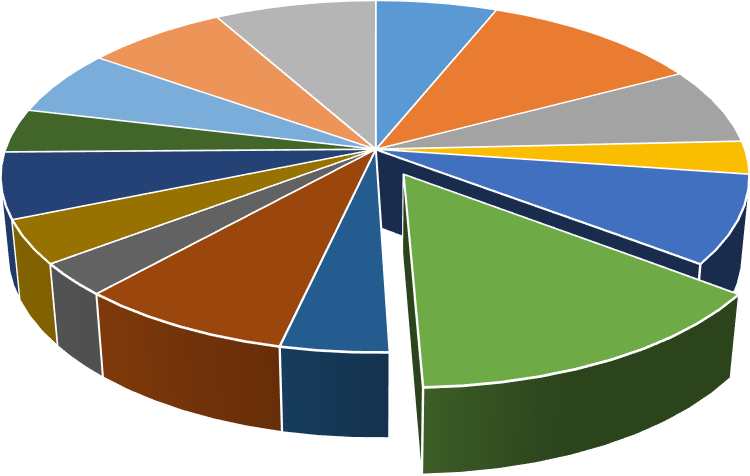 Рисунок А.1 – Частотність використання стилістичних прийомів в слоганах англомовних рекламних текстів в галузі машинобудуванняДОДАТОК Б ЛІНГВОСТИЛІСТИЧНІ ОСОБЛИВОСТІ ЗАГОЛОВКІВ АНГЛОМОВНИХ РЕКЛАМНИХ ТЕКСТІВ В ГАЛУЗІМАШИНОБУДУВАННЯ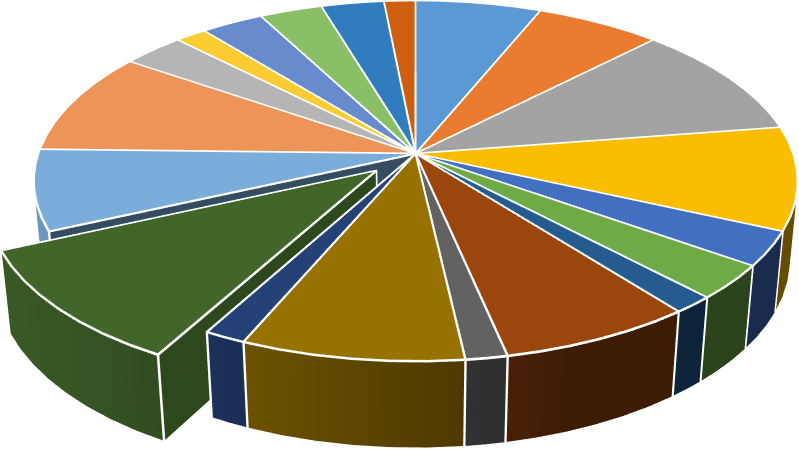 Рисунок Б.1 – Частотність використання стилістичних прийомів в заголовках англомовних рекламних текстів в галузі машинобудуванняДОДАТОК В ЛІНГВОСТИЛІСТИЧНІ ОСОБЛИВОСТІ ОСНОВНОГО ТЕКСТУ АНГЛОМОВНИХ РЕКЛАМНИХ ТЕКСТІВ В ГАЛУЗІ МАШИНОБУДУВАННЯ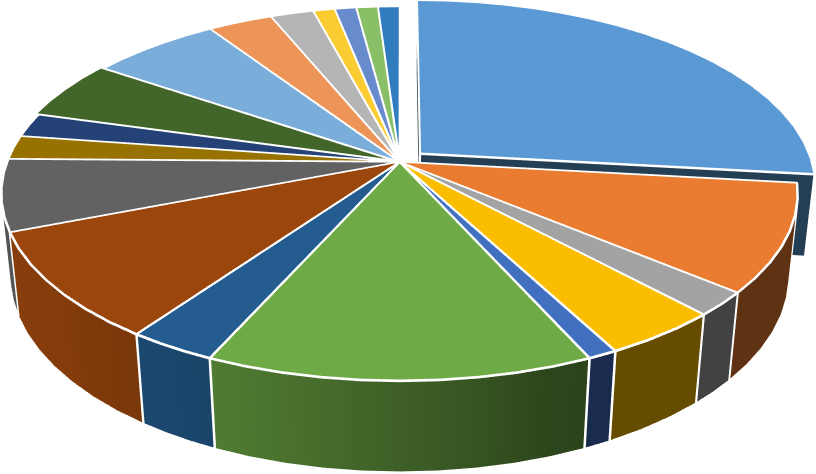 Рисунок В.1 – Частотність використання стилістичних прийомів в основному тексті англомовних рекламних текстів в галузі машинобудуванняДОДАТОК Г ЛІНГВОСТИЛІСТИЧНІ ОСОБЛИВОСТІ ФРАЗИ- ВІДЛУННЯ АНГЛОМОВНИХ РЕКЛАМНИХ ТЕКСТІВ В ГАЛУЗІМАШИНОБУДУВАННЯ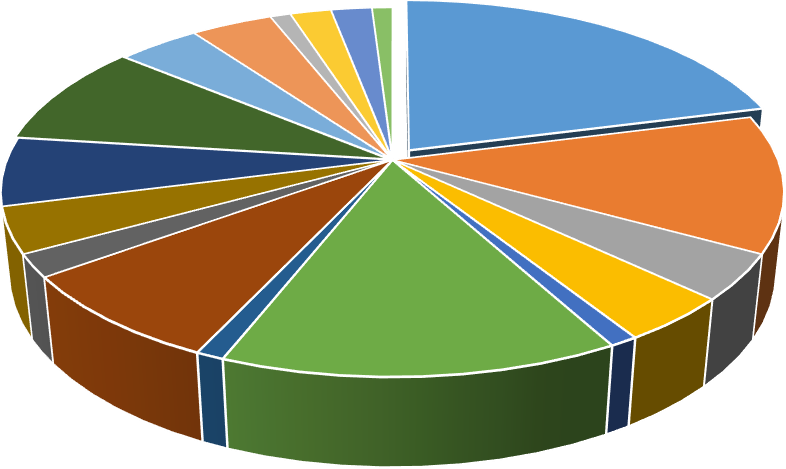 Рисунок Г.1 – Частотність використання стилістичних прийомів у фразі-відлуння англомовних рекламних текстів в галузі машинобудуванняДОДАТОК Д КЛАСИФІКАЦІЯ ПЕРЕКЛАДАЦЬКИХТРАНСФОРМАЦІЙ НА ОСНОВІ ДОСЛІДЖЕННЯ В. Н. КОМІСАРОВА ТА Т. А. КАЗАКОВОЇЛексичні трансформаціїтранскрибування;транслітерація;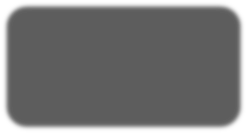 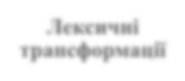 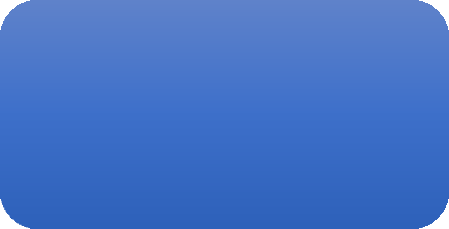 калькування.Лексико-семантичні трансформаціїконкретизація;генералізація;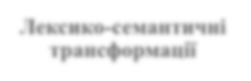 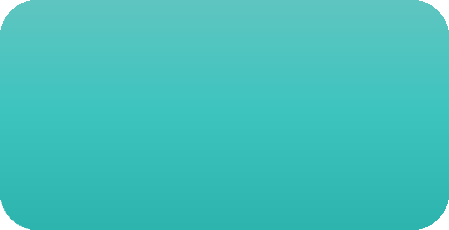 модуляція;емфатизація;нейтралізація;функціональна заміна.Граматичні трансформаціїсинтаксичне уподібнення;членування речення;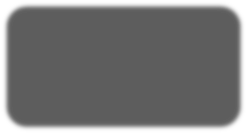 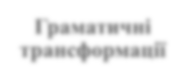 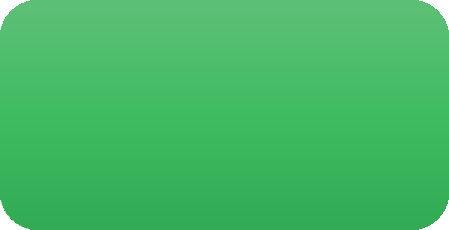 сполучення речень;граматичні заміни.Лексико-граматичні трансформаціїантонімічний переклад;описовий переклад;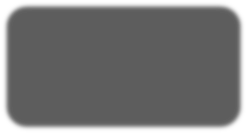 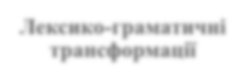 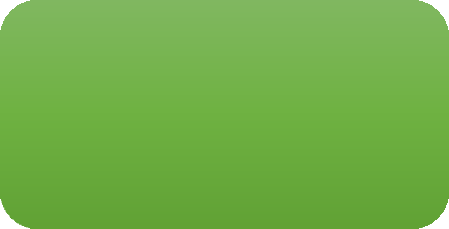 вилучення;додавання.ДОДАТОК Е СПОСОБИ ПЕРЕКЛАДУ РІЗНИХ ТИПІВ ТЕКСТІВ АНГЛОМОВНИХ РЕКЛАМНИХ ТЕКСТІВ ГАЛУЗІМАШИНОБУДУВАННЯ«На правах рукопису» УДК  	«До захисту допущено» В.о. завідувача кафедри 	 Л.І. Тараненко«	»	20	р.ІнформативніАргументативніСугестивніМаніпулятивніпростота та лаконічність;стилістична однорідність;відсутність емоційних та оцінних конотативнихзначень.акцентують увагу на перевагах товару;акцентують увагу на цінностях товару.стислі за структурою;будуються у вигляді команд або гіпнотичних технік.передають приховану інформацію;мовні одиниці здатні створювати асоціативні та конотативні значення.№ПрикладНазва компаніїЛінгвостилістичний прийом1The Ultimate Driving Machine.BMWЕпітетГіпербола2Grace, Space, Pace.JaguarПаралельні конструкції АсонансРима3Let’s go places.ToyotaМетафора4Honda: The power of dreams.HondaМетафора5Zoom, Zoom, Zoom.MazdaПовтори6Deals too big to miss.FordГіперболаМетафора7Experience Amazing.LexusМетафора8For the epic or everyday.AudiПаралельні конструкції9Find New Roads.ChevroletМетафора10The best or nothing.Mercedes-BenzАнтитеза11Saturn – Like Always. Like NeverBefore.SaturnПовториАнтитеза12New Thinking. New Possibilities.HyundaiПовтори13Great BritVan.VauxhallГра слів14Way of Life!SuzukiРиторичний оклик15Simply clever.SkodaЛітота16Meaningful, Memorable, Likable.LamborghiniПаралельні конструкції17Love. It’s What Makes Subaru aSubaru.SubaruПовториМетафора18The Car that Cares.AudiГра слівУособлення19The Best never rests.Mercedes-BenzГіпербола РимаАсонанс20Sheer Driving Pleasure.BMWЕпітетГіпербола21Cool to ride.SuzukiГра слів22If it ain’t Boeing, I’m not going.BoeingРимаАсонанс23Faster, Further, For Less.MagnaАлітерація24Revolution in Motion.NTNАлітерація25IT’S IN OUR NAME. IT’S IN OUR DNA.HAASПовтори РимаЗаголовні букви26Let the good times roll.KawasakiМетафора27Feel free, feel good.VauxhallПовтори28Your next car is waiting for you.Mercedec-BenzУособлення29Less talk. More drive.AcuraАнтитеза30Exhilarating inside and out.HondaАнтитеза31Innovation that excites.NissanПерифраз32Reliability for your productivity.FanucРимаАсонанс33Drive your ambition.MitsubishiМетафораГра слів34DON’T BE DRIVEN BYTECHNOLOGY. DRIVE IT.BMWГра слівЗаголовні букви35Advocating for Diversity, Insideand Outside of Magna.MagnaАнтитеза36Your world. Your adventure.KawasakiПовтори37See. Think. Act.ZFГрадація38Precision is our Profession.MitutoyoАлітерація39Global One.DMG MORIПерифраз40A Better life, A Better World.PanasonicПовториГрадація41There’s no replacement fordisplacement.BentleyРима АсонансГра слів42Power, Beauty and Soul.Aston MartinГрадаціяПерифраз43If it is comparable, it is no longerBugatti.BugattiПовтори44INFINITI. Inspired Performance.InfinitiЕпітетЗаголовні букви45There’s only one.JeepГіпербола46Too much is not enough.MaseratiЛітота47Tesla’s Dream. Your reality.TeslaАнтитеза48The look. The feel. Thefascination.AudiГрадаціяПовтори49Premium tech, exceptionalperformance.AcuraЕпітети50Built beyond belief.KawasakiАлітерація№ПрикладНазва компаніїЛінгвостилістичний прийом1Real emotions shape the future.LamborghiniУособлення2A beauty on the surface. A beastunder the hood.VolvoАнтитеза3More than a car. It’s a Subaru.SubaruГіпербола4Get the most out of city life: withthe BMW 2 Series Gran Tourer.BMWГіперболаІнверсія5Luxury, performance and technology taken to the highestlevels to create unique Jaguar cars.JaguarГіпербола6Fun comes in different shapes.ToyotaУособлення7Command the Suzuki RM-Z andride as one with a legion of comrades.SuzukiПорівняння8Мaking unique, imaginative designs and making them real.MazdaПаралельні конструкції ЕпітетиАнтитеза9Shaping Tomorrow's VehiclesToday.MagnaАнтитеза10CNC – at its core – is automation.HAASКурсив11Journeys go more quickly withgreat entertainment, don’t they?VauxhallУособленняРиторичне запитання12What can a vertical millingmachine of the VF series do?HAASРиторичне запитання13Setting a new standard foreveryday epic sport riding.KawasakiАлітерація14100% electric. 100% fun.VauxhallПовтори15What makes the A-Class sospecial?Mercedes-BenzРиторичне запитання16The icon of toughness is ready forany trail.ToyotaПерифраз17Obsess, Innovate, Repeat.AcuraГрадація18We build the engine. You buildthe business.HondaПовториГра слів19Definition redefined.Mercedes-BenzГра слів20BREATHING LIFE INTO THECAR.MazdaМетафораЗаголовні букви21Introducing Mustang Mach-E. Thisall-electric Pony is going fast.FordПерифраз22The Lexus December toRemember sales event.LexusРимаАсонанс23Make your business grow with our unbeatable financing!HAASМетафора ЕпітетРиторичний оклик24Handles the rough with thesmooth.VauxhallАнтитеза25A new design? A new era.Mercedes-BenzРиторичне запитанняПовтори26Corolla’s all-new design speaksfor itself.ToyotaУособлення27Designed to shape the future ofAcura.AcuraМетафора28More than a car. A feeling.LexusПорівняння29The new face of the Q family.AudiПерифраз30From the smallest to the strongestindustrial robot in the world.FanucАсонансАнтитеза31WHAT AMAZING IDEAS WILLYOU INSPIRE NEXT?LexusРиторичне запитанняЗаголовні букви32Diesel has arrived.JeepМетонімія33The world awaits.JeepМетонімія34The world has unlimited colours.AudiГіпербола35The leading luxury SUV. Noweven more refined.LexusПерифразЕпітети36The car as a work of art.MazdaПорівняння37We make every Car a dream Car.AcuraПовтори38Don’t just drive it, live it.Mercedes-BenzМетафораПовтори39Long drives are as a dream.VauxhallПорівняння40Less is more middleweightsupernaked.KawasakiАнтитезаЕпітети41Haas CNC machines and races: awinning combination.HAASПорівняння42Powerful. Economical. Cutting-edge.VauxhallГрадаціяЕпітети43Luxury is in every detail.Mercedes-BenzГіпербола44The legend continues.AcuraПерифраз45Engines as reliable as you are.HondaПорівняння46Thrill seekers.ToyotaПерифраз47Imagine a car that thinks at thespeed of light.VauxhallУособленняГіпербола48Rule the track. Run the streets.KawasakiАлітерація49Simple lines of code instruct our machines to perform thousands ofautomated actions every second,HAASУособлення ПовториАнтитезаmaking them do exactly what wewant them to do.50The most extreme performanceJaguar ever.JaguarГіпербола№ПрикладНазва компаніїЛінгвостилістичний прийом1Downtime eats your profit.VolvoУособлення2It manages hectic situations withplayful composure – young, self- confident and enjoying a full life.BMWАнтитезаПаралельні конструкції Інверсія3Throughout the spacious interior, beautiful, handcrafted touches reaffirm the cabin’s luxuryatmosphere.JaguarЕпітети Інверсія4Meet the Yaris family and take your pick between the practically perfect Hatchback or the ever-efficient Sedan.ToyotaЕпітети5Designing and engineering vehicle architectures with product, process, and material innovations that maximize weight savings,strength, and adaptability.MagnaПаралельні конструкції6Approachable power, superb ergonomics and class-leading performance offer a smooth, manageable ride that’s ideal for new riders while also alluringexperienced riders.KawasakiЕпітети7Where do you want to go today?VauxhallРиторичне запитання8One unmistakable spirit, multipledistinct versions.ToyotaАнтитезаЕпітети9From pencil sketches of beauty and precision, to cars built by masters of their craft, elegant design language is refined tosupport dynamic performance.AcuraІнверсія Епітети10Shaping a future in which cars, people and the environment canexist in harmony.MazdaГрадація11This urban smart and travel-ready scooter is equipped with spacious ergonomics, smooth suspension, and a plush seat with adjustable lumbar support, ample storagecompartments, and anSuzukiПаралельні конструкції Епітетиaerodynamically designedremotely adjustable windscreen.12Mazda believes it's more like aliving creature.MazdaМетоніміяПорівняння13Built on the platform of the high- performance LC coupe, the LS 500 features our twin-turbocharged engine and offers meticulous craftsmanship like three premium wood-trim designs so unique they can take up to four months and 32steps to complete.LexusІнверсія Епітети Асиндетон Уособлення14Audi exclusive gives you the opportunity to turn something special into something trulypersonal.AudiПовтори Метафора15FANUC LINEAR MOTOR LiS-Bseries, without deforming elements such as ball screw, or without wearing parts in mechanical structure, realizes high gain due to high rigidity of servo system, higher precision and maintenancefree in mechanism.FanucЗаголовні букви Повтори16Creating an emotional bond between a driver and their car comparable withthe relationship between horse and rider.MazdaЕліпсис Порівняння17The most amazing machinesaren’t inspired by machines.LexusПовториЕпітет18Ready to perform no matter what the conditions, the 2019Jeep® Cherokee is as hungry for adventure as you are.JeepІнверсія Порівняння Метафора19Advanced noise engineering creates sound dynamics comparable to a recording studio, while the standard Glass Roof provides a spacious interiorexperience for every passenger.TeslaЕпітети Порівняння20Additionally, rigid long stroke axis, increase of thrust force and multi-head configuration by arranging multiple coil sliders on single magnet track are easilyavailable.FanucАнтитеза Епітети21A car isn't simply a mass of metal.MazdaПерифраз22Muddy rugby boots. Fizzy-drink spills. Scattered popcorn fromVauxhallЕліпсисиПовториthe cinema. Luckily, the life-readyCrossland X is ready for it all.23Powered by a potent 636cc engine and advanced performance technology, the Ninja® ZX™-6R ABS delivers legendary Ninja®power on and off the track.KawasakiІнверсія Епітети Повтори24Our audio experience isimpeccably crafted.AcuraЕпітет25Experience a world-class luxury coupe crafted for a new era of uncompromising performance anddesign.LexusЕпітети26From the streets to the trails, the Compass exudes confidence from every angle thanks to its athleticstyling and sweeping aerodynamic curves.JeepІнверсія Метафора Епітети27It involved fitting a sophisticated race car engine into a luxurious, handcrafted sedan. Seamlessly combining these two worlds was,of course, far from simple.MaseratiЕпітети Перифраз28Its sophisticated design, innovative technology, and iconic, performance-oriented form make it a unique masterpiece of art, formand technique, that pushes boundaries beyond imagination.BugattiЕпітети Порівняння Метафора Курсив29Audi exclusive interior equipmentoffers you endless possibilities.AudiГіпербола30Experience convenience without compromise with an available Power Rear Door that opens by simply kicking your foot under therear bumper.LexusАсонанс31At Mazda, we know that state-of- the-art technologies alone do not make drivers “Celebrate Driving” unless those technologies are designed for the driver, with a deep understanding of the driver’s physical characteristics andbehavior.MazdaЕпітети Вживання лапок Повтори32Take second-row comfort to first- class standards with captain's chairs, standard on the RXhL andavailable on the RXL.LexusАнтитеза33We were curious: Is it possible tocreate an engine sound that isn’tLexusРиторичне запитанняЕпітетиjust subjectively thrilling, butscientifically?34BUGATTI owes its distinctive character to a family of artists and engineers, and has always strived to offer the extraordinary, theunrivalled, the best.BugattiУособлення Епітети Градація35Its heart beats with a high powered 4.0 litre twin- turbocharged V8, producing thatvisceral Aston Martin roar.Aston MartinПерифраз Метафора36Does your dream motorcycle's rear dip when accelerating and does itsoverall stability leave much to be desired?ZFРиторичне запитання37Ball screw nut with cross holessimple to realize.DMG MORIІнверсія38Race track, winding country road or the everyday commute, Vantage is an Aston Martin of outstanding class, delivering a drive so intensely felt that it demands to be experienced timeand time again.Aston MartinІнверсіяПаралельні конструкції ЕпітетиПовтори39Youngsters, established professionals and gentleman drivers alike all take part in theGT3 category.AudiАнтитеза40Sleeker and more sophisticated than ever before, the 2020 RX features a redesigned front fascia, razor-sharp character lines, and more expressive headlamps andtaillamps.LexusІнверсія Епітети41Seeing its sculpted beauty and the shifting reflections as it catches the light, evoking speed, grace and power, you’ll feel an irresistibleurge to drive it.MazdaАсиндетонПаралельні конструкції Гіпербола42Just like you, Grandland X ishungry for adventure.VauxhallІнверсіяУособлення43Catch the sun, feel the wind and savour those special drivingmoments.BMWПаралельні конструкції Епітет44When the road turns, be a stepahead.JeepМетафора45With fewer CO₂ emissions andmore and more enjoyment while driving.AudiПовтори46The RX pairs leading-edgetechnology with exceptionally smooth performance.LexusЕпітети Метафора47Seeing one of our cars should invoke the feelings you get fromappreciating a work of art!MazdaПорівняння48From endless entertainment to thoughtful convenience features, RAV4 Hybrid is filled withtechnology that keeps up with you.ToyotaІнверсія Метафора49The Ninja® ZX™-6R supersport bike gets ahead of sharp turns with optimized engine performance across the entire rpm range, class- leading components, and advanced rider support technology.KawasakiЕпітети Метафора50Magna delivers innovative energy management solutions with innovative manufacturing processes and extensive experience forming ultra-high strength materials.MagnaПовтори Епітети№ПрикладНазва компаніїЛінгвостилістичний прийом1Yet it always performs decidedly sporty as well – for sheer driving pleasure that lasts until the citylimits and beyond.BMWІнверсія Епітет Гіпербола2In order to provide both cost effective and weight conscious solutions to its customers, Magna is focusing on forming materials that can fully optimize vehicle performance without compromisingquality, cost or weight.MagnaІнверсія3It’s easier – and more affordable –than you think.HAASЕпітети4A sporty yet relaxed riding position accommodates a wide variety of riders and ridingsituations.KawasakiАнтитеза Алітерація5Featuring a bold front, eye- catching silhouette and strikingrear.VauxhallЕліпсис Епітети6Modern safety systems lend ahelping hand on the road.Mercedes-BenzУособленняМетафора7Now with more tech, more attitudeand even more capability.ToyotaПовториЕліпсис8From ideating and problem solving to bringing innovation to life, it all adds up to performanceyou can feel in every detail.AcuraІнверсія Метафора9When you need an engine that works day in and day out, youneed a Honda.HondaАнтитеза МетоніміяПовтори10This pure emotion of motion that so many of us experience aschildren is what drives Mazda.MazdaАсонанс Рима11With innovations like Apple CarPlay®* compatibility and Android Auto™* functionality, the RX delivers connectivity thatanticipates your every need.LexusІнверсія Гіпербола Метафора12Racing teams around the world,competing in motor sports at theHAASІнверсіяАсиндетонhighest level, use Haas machinetools.13Add in an unprecedented level of comfort and the superior build quality of Kawasaki side x sides, and you've got everything you need to push the limits for an adventureof a lifetime.KawasakiЕпітети Метафора14Drive your own way with a range of petrol engines or diesel engines,available as automatic or manual.VauxhallАлітерація15A great new cockpit, an even more striking SUV design, and outstanding ride comfort awaityou.Mercedes-BenzУособлення Епітети Асиндетон16Heart-pounding excitement is waiting for you.ToyotaУособленняЕпітет17Design without passion won’timbue a car with soul.MazdaУособлення18By providing customers with innovative design options, Magna continues to lead in lightweightstructures.MagnaІнверсія19Not only are we leaders in innovation in the machine tool sector, but our firm commitment to motor sports means that Haas machines are specifically adapted for the automotive and third-party automotive industry.HAASІнверсія20Powered by a range of efficient yet lightweight engines, its ultra- smooth performance makes this cara truly addictive drive.VauxhallІнверсія Антитеза ЕпітетиПерифраз21A symbol of modern luxury.Mercedes-BenzПерифраз22From the ambient lighting to the handcrafted trim, the RX offerselevated comfort and style.LexusІнверсія23With the "Four Rings" brand.AudiПерифраз24The new available 3.0L EcoDiesel V6 engine provides impressive power, performance and towing capability to take on off-road and on-road challenges as you take onnew adventures.JeepЕпітети Повтори Антитеза25Rarely seen. Always heard.MaseratiАнтитеза26Like the archetypal hunter,everything has been finely tuned for a purpose.Aston MartinПорівняння Метафора27TRW Jack-up Kits – For ImprovedHandling and a More DynamicLook.ZFЕліпсис Епітети28MP4-X is designed to harness alternative power sources; the chassis changes shape to adapt to different aerodynamic demands; it can communicate in the event of afailure or a problem.McLarenАсиндетон Епітети29Аnd who better to work on your caror bike than the people who build them?Ariel AtomРиторичне запитання30To drive better than ever, we need to be sustainable like neverbefore.AudiАнтитеза Епітети31Sharp and sporty from everyangle.VauxhallЕліпсисЕпітети32When you get behind the wheel,you feel it.AcuraМетафораАсонанс33The all-new 2020 Teryx® KRX™ 1000 sport side x side is purpose- built to outmuscle the toughest terrain and more than ready tooverpower any challenge.KawasakiГіперболи34The ultimate contemporaryredefinition of freedom on four wheels.BMWЕліпсисЕпітет Гіпербола35From an oil change to a new build you'll get the same attention to detail, the same care and the samehigh standards.Ariel AtomІнверсія Повтори36With a muscular design andrefined styling, the Dodge Durangoowns the road.DodgeІнверсія ЕпітетиМетафора37AMSHIFT ensures maximum smoothness and minimal interruption in acceleration, while the limited-slip differential combine to deliver one of the mostexhilarating driving experiences on offer.Aston MartinАнтитезаПаралельні конструкції Епітети38The Audi exclusive studio allows you to make (almost) any wishcome true.AudiМетафора39From the tracks to theproduction line and to the market: Haas helps you succeed.HAASІнверсія Еліпсис40It’s the reason the answers are asinspiring as you are.LexusПорівняння41Place your hand on a Maserati andyou can feel it humming with the desire for speed.MaseratiМетафора42Individual engravings or embroidery add the personalised finishing touch, making everyСhiron as unique as its owner.BugattiПорівняння43So that we are more sustainable than ever before. So you can drivebetter than ever.AudiПовтори АнтитезаЕпітети44The result is a unique creation ofenduring value, and breathtakingautomotive accomplishment.BugattiЕпітети45Wherever it goes, a Maserati drawsthe eye.MaseratiМетафора46A progressive design, a powerful engine, quattro permanent four- wheel drive and plenty of comfort for all passengers - the Audi SQ8 TDI is a combination of a dynamic luxury coupé, an emotive sportscar and a spacious SUV.AudiЕпітети Інверсія47The result: a driving experience so connected through turns it feels as if the vehicle revolves around you. From a brand known fordoing the same.LexusПорівняння Перифраз48Which is why, at Lexus, we ask different questions. Better questions. More humanquestions.LexusГрадація Епітети Повтори49From adventure hunters and thrill seekers to daily grinders and weekend warriors—from backyard heroes to world-class champions—here's to a half century of letting the good timesroll.KawasakiАнтитези Епітети Повтори Інверсія МетафориПаралельні конструкції Асиндетон50Discover how simple, reliableautomation from Haas can takeyour productivity to the next level.HAASЕпітети Метафора№ОригіналПерекладТип текстуТрансформація1.1)Intelligence is 2)getting exciting.2)Шедевр 1)інтелекту.МаніпулятивнийГраматична перстановкаМодуляція2.Ready for you.Такий, як тобі треба.СугестивнийМодуляція3.1) Safety. Connectivity.Efficiency. 2) Ready.Безпека. Мультимедіа.Ефективність.АргументативнийКалькуванняВилучення4.The new i30 1) delivers on all fronts: A bold new design, 2) best-in- class safety features, seamless connectivity, and 48V mild hybrid versions 3) for higher efficiency.Новий i30 –ефективний з усіх сторін: виразний сучасний дизайн,кращі функції безпеки у своєму класі, передові мультимедіа та 3) відмінніексплуатаційні характеристики.АргументативнийГраматична заміна частини мовиГраматична перестановкаМодуляція5.You have your heart in the right place,with our technology.2) Технології, 3) що працюють1) в унісон із твоїмсерцем.МаніпулятивнийФункціональна замінаВилученняДодавання6.We all want the best1) for the ones we love and to 2) make them feel safe and cared for.Усі ми бажаємо найкращого 1) для дорогих нам людей, прагнучи 2) огорнутиїх турботою та відчуттям безпеки.МаніпулятивнийМодуляціяГраматична перестановка7.1) This dedication also drove development of the new i30: a car that takes care of4) everyone inside.1) Саме це надихнуло на розробку нового i30. 3) Так ми створили автомобіль, котрий турбується про 4)своїх пасажирів.МаніпулятивнийГенералізаціяЗовнішнє членування реченьДодаванняМодуляція8.Bolder design.Виразний дизайн.АргументативнийГраматичназаміна ступені прикметника9.Enhanced powertrainline-up.Покращена лінійкадвигунів.АргументативнийГраматичнаперестановка10.Easier connectivity.Розваги таінформація.АргументативнийМодуляція11.1) Choices includepetrol and diesel engines with 48V mild1) Модель пропонуєновий економічний двигун 1.5 DPi, щоІнформативнийКонцретизаціяВилученняhybrid and Intelligent Manual Transmission (iMT) 2) options foreven higher fuel efficiency.комбінується з 6- ступінчатими МКПП та АКПП.12.A 10.25" touchscreen mirrors your smartphone (with Android Auto™ and Apple CarPlay™) and connects your i30 to Bluelink® connected car services with livetravel information.Автомобіль комплектується мультимедійним комплексом із 10.25” touchscreen екраном та навігацією.ІнформативнийВилучення13.The new i30 1) is ready to take its driver anywhere in style with a distinct front and a sleek back. 3) Express your individuality withthree new colour options.Новий і301) пасуватиме до твого стилю, а3) індивідуальність можна підкреслити трьома новими кольорами.СугестивнийМодуляція, вилученняСполучення реченьГраматична заміна форми дієслова14.Updated inside and out.Оновлений ззовні тазсередини.АргументативнийГраматичнаперестановка15.The lower bumper line has been completely redesigned and 1) is now highlighted by prominent dual chrome bezels 2) for an exclusive touch.Нижню лінію бамперу було повністю оновлено: задня частина моделі1) здобула яскраву подвійну хромовану рамку, що 2) виділяє автомобіль середінших.АргументативнийГраматична заміна стану дієсловаФункціональна заміна16.Choosing from 9 different body colors,1) you are in charge of your new i30.1) Підкреслиіндивідуальність свого i30 одним із дев'яти кольорів екстер'єру, три з яких– нові: 2) DarkKnight, Silky Bronze, Sunset Red.СугестивнийКонкретизація, граматична перестановкаВилученя17.Refined, smooth, and comfortable.Витончений,спокійний та комфортний.АргументативнийМодуляція18.1) Eye-catching details and high-quality surfaces await you inside the updated cabin.Інтер'єр салону автомобіля виконано із високоякісних матеріалів та має ряд1) привабливих деталей.Сугестивний1) Граматична перестановка, функціональна заміна19.1) New colours, seatcover options, and the1) Нові кольоровірішення салону,Маніпулятивний1) Конкретизація,додаванняlatest multi-media technology invite you to2) sit back and enjoy a safe and comfortable ride.варіанти виконання оббивки, а також передові мультимедійні технології запрошують тебе2) насолодитися безпечною та комфортноюпоїздкою.2) Вилучення20.1) For an even more high-tech look in the cockpit, the brilliant new 2) 7” digital cluster displays essential driving information where you can see it best: front and centre.Високотехнологіч ність панелі приладів забезпечує7-дюймовий цифровий монітор, що показує найбільш важливу інформацію там, де ти зможешбачити її найкраще – спереду по центру.АргументативнийМодуляціяВнутрішнє членування речення21.1) All thanks to the latest smart tech. 2) It offers first-class safety features 3) that always look out for you, cutting edge connectivity, and highly efficient powertrains that 4) drive you further.1) А можливим це стало завдяки новітнім smart tech технологіям із першокласними функціями безпеки, передовими мультимедіа та ефективнимидвигунами, 4) що ведуть тебе вперед.МаніпулятивнийОписовий перекладСполучення реченьВилученняМодуляція22.1) You drive it. 2) Youelectrify it.1) Ти вказуєш шлях.СугестивнийМодуляціяВилучення23.3) Taking it to the next level.1) Автомобіль, 2) що3) наважується бути іншим.АргументативнийДодаванняВнутрішнє членування реченняМодуляція24.1) Get inside the new Santa Fe’s roomy interior and 2) you’ll feel it instantly: More space, more comfort, and more convenience compared to theprevious model.1) Відчуйте атмосферу інтер’єру абсолютно нового Hyundai SANTA FE.СугестивнийМодуляціяВилучення25.Luxury, performance and technology taken to the highest level to create unique Jaguarcars.Новий рівень розкоші, потужності та ефективності для створення унікальнихавтомобілів Jaguar.АргументативнийГраматична перестановка, нейтралізація26.The sports saloonredefined.Оновлений дизайн спортивного салону.ІнформативнийГраматичнаперестановка, транслітерація27.Renowned for its dynamic handling, XE's performance is enhanced withadvanced driving technologies and features. 4) Be prepared for a thrilling drive.1) Неперевершений у своїй динамічності XE отримав ще 2) кращупродуктивність. 3) З удосконаленоюпідвіскою та системою JaguarDrive Control4) будьте готові до захопливої їзди.МаніпулятивнийЕмфатизаціяГенералізаціяДодаванняКалькування28.Jaguar XE’s All WheelDrive system (AWD) advances the performance and control of the vehicle.Система повногопривода (AWD) підвищує продуктивність іконтрольованість автомобіля.ІнформативнийКалькування29.The i30 has long been a reference for timeless confidence.Дизайн i30 ставеталономвпевненості поза часом.АргументативнийЕмфатизація, граматична перестановка30.Featuring Intelligent Driveline Dynamics (IDD), IDD analyses current road conditions and distributes power between wheels to help achieve dynamic handling on any surface.Програма інтелектуальної динаміки трансмісії (IDD) аналізує поточні дорожні умови й розподіляє потужність між колесами таким чином, щоб забезпечити динамічну їзду набудь-якій поверхні.АргументативнийКалькування31.Our range of petrol and diesel engines are designed to combine fuel efficiency with1) smooth performance.Наш асортимент бензинових і дизельних двигунів спроектовано таким чином, щоб поєднати паливну ощадливість з 1) високою потужністю, 2) що гарантує незабутнівраження від кожної поїздки.АргументативнийМодуляціяДодавання32.Enhancing both the vehicle’s aesthetics and your driving experience, this 1) optional packfeatures1) Пакет опцій, який поліпшує як естетику автомобіля, так і ваші враження відкерування ним. 2)МаніпулятивнийГраматична перестановкаЗовнішнє членування речення3) Configurable Dynamics, Adaptive Dynamics, Red brake calipers, 1) boot lid spoiler, 355mm front brakes and 325mm rear brakes.Містить 3) систему динаміки зізмінними налаштуваннями,4) систему адаптивного керування підвіскою Adaptive Dynamics, червоні гальмівні супорти, 1) 350- міліметрові переднігальма й спойлер кришки багажника.Описовий перекладДодавання33.1) Hyundai studies local trends and consumer lifestyles from around the world in order to create original images and 2) concepts.Задля того, аби створити оригінальний зовнішній вигляд та2) концепцію моделі,1) Hyundai вивчає тренди та стиль життя споживачів із усього світу.МаніпулятивнийГраматична перестановкаГраматична заміна числа, додавання34.Passionately individual.Виразний танеповторний.АргументативнийМодуляція35.The first stage of the1) process is 2) design planning.Першим етапомпроцесу створення автомобілю єпланування його дизайну.ІнформативнийКонкретизаціяГраматична перестановка36.An exciting place to be.Місце, куди хочеться повертатися.АргументативнийМодуляція, функціональназаміна37.2) Head turning appeal.1) Дизайн, 2) що притягує погляди.МаніпулятивнийДодаванняМодуляція, функціональна заміна38.With an updated front, rear, and interior, 1) its latest incarnation is sure to satisfy any2) driver's desire for modern, sleek, and bold car design.Із оновленими передньою частиною, кормою та інтер’єром,1) автомобільзадовільнить будь- якого 2) водія своїм сучасним, лаконічним та виразним дизайном.МаніпулятивнийНейтралізаціяГенералізація39.From the first sketch tothe finished product.Від першого ескізу доготового продукту.МаніпулятивнийКалькування40.1) All that you need within reach, including1) Під рукою є все, що потрібно:навігаційна система,Маніпулятивний1) Модуляція, функціональназамінаnavigation, 2) music, phone and more.2) музичнийпрогравач, телефон і багато іншого.2) Конкретизація41.1) Touch Pro’s intuitive interface allows you 2) to stay informed.2) Залишатися в курсі подій допоможе1) інтуїтивно зрозумілийінтерфейс системи Touch Pro.АргументативнийГраматична перестановкаМодуляція42.Here, the challenge is to1) spot a trend that will be loved not only in the present, but in the future too.Виклик полягає в тому, аби 1) створити модель, котра буде актуальною не лишенаразі, але й у майбутньому.МаніпулятивнийКонкретизаціяНейтралізація43.1) Entertainment 2) at your command.Інформаційно- розважальна системазавжди до вашихпослуг.СугестивнийКонкретизаціяФункціональна заміна44.Confidence at your feet.Впевненість під часкерування.СугестивнийКонкретизація45.Emergency Braking utilises responsive, forward-facing cameras to help prevent collisions.Для запобігання зіткнень система екстреного гальмування використовує ефективні переднікамери.АргументативнийГраматична перестановка46.1) Beautiful 2) from every angle.1) Ідеальний 2) збудь-якого ракурсу.АргументативнийЕмфатизаціяФункціональна заміна Синтаксичне уподібнення47.The new i30 has a very universal appeal, thanks to its big range of bodytypes, powertrains, safety and connectivity features.Новий i30 є універсальною моделлю завдяки широкому вибору кузовів, а також характеристикам безпеки тамультимедіа.АргументативнийВилучення48.Two sides to the story.Одна модель – дваобрази.МаніпулятивнийФункціональназаміна, модуляція49.Each have their own unique 1) character, whether that be the 2) purity of the 3) coupé, or the 4) freedom and carefree attitude that comes with theconvertible.Кожен має свої унікальні 1) риси:3) купе відомий 2) бездоганними формами, а кабріолет– 4) свободою і невимушеністю.АргументативнийГраматична заміна числаЕмфатизаціяТранскрибуван няГраматична перестановка50.Ready to go anywhere –in style.Готовий до стильноїподорожі.МаніпулятивнийКонкретизація51.A flair for the dramatic.Виразний вигляд.МаніпулятивнийМодуляція,нейтралізація52.F‑TYPE’s new swept- back headlights are elongated and meld into the car’s aerodynamic lines.F-TYPE оснащений новими подовженими, витягнутими назад фарами. Вони гармонійно вписуються ваеродинамічні лінії автомобіля.АргументативнийЗовнішнє членування речення53.Animated Directional Indicators glide across the ‘J’ blades, adding to the sense of theatre.Лампи анімованих покажчиків повороту послідовно включаються по лінії«J», створюючивідчуття руху.АргументативнийМодуляція, нейтралізація54.At the rear, F‑TYPE's LED tail lights wrap around to the wheel arches, emphasising the car’s muscular stance.Задні світлодіодні ліхтарі F-TYPE огинають колісні арки і підкреслюютьатлетичну поставу автомобіля.АргументативнийМодуляція55.Euphoria from within.Приголомшливийсалон.МаніпулятивнийМодуляція56.The exterior design that has always distinguished the award-winning i30 has now been updated with a wide range of sleek new design elements.Екстер’єр i30, який неодноразово відзначався нагородами, тепер представлено в оновленій версії з новими витонченимиелементами дизайну.АргументативнийМодуляція, додавання57.1) The interior of an F‑TYPE is 2) an exciting place to be.В 1) салон F-TYPE2) хочетьсяповертатися знов і знов.АргументативнийКонкретизаціяФункціональна заміна, модуляція58.The lightweight seats are a snug fit.Полегшені сидіння забезпечуютькомфортну посадку.АргументативнийЕмфатизація59.The front emphasises the i30’s more modern stance. The rear makes a statement of sophistication. And three new exterior colours add new possibilities for yourindividual expression.Передня частина нового i30 підкреслює сучасний характер автомобіля, корма додає моделі виразності, а три нові кольори відкривають нові можливості длясамовираження.АргументативнийСполучення речень60.Controls are intuitively accessible.1) Instruments are 2)clear and simple.Технології інтуїтивно зрозумілі і2) відрізняютьсязручністю у використанні.АргументативнийСполучення реченьЕмфатизація, модуляція61.Plus, there’s the option of heating or cooling for even greater comfort.Крім того, для підвищення комфорту можна використовуватифункції підігріву або охолодження.ІнформативнийГраматична перестановка62.Striking new headlampdesign.Вражаючий дизайнфар.АргументативнийВилучення63.F‑TYPE’s performance seats are 12‑way adjustable, so you can settle into your own personal sweet spot.Сидіння Performance в автомобілі F-TYPE регулюються за 12 параметрами, що дозволяє налаштуватиоптимальне положення.МаніпулятивнийНейтралізація64.1) There is no wrong answer when choosing between 2) Coupé and Convertible.2) Купе чи кабріолет?Неправильної відповіді тут 1) не існує.МаніпулятивнийАнтонімічний перекладГраматична заміна типу речення, зовнішнє членування речення65.I-PACE is a 1) Jaguar above all else – a2) true driver’s car.I-PACE це 1) перш за все Jaguar –2) справжнійавтомобіль для справжнього водія.МаніпулятивнийГраматична перестановкаЕмфатизація, додавання66.Expressive bumper andgrille.Бампер та решіткарадіатору.АргументативнийВилучення67.Featuring an elegant, highly aerodynamic design with a low drag coefficient of 0,29Cd, I‑PACE has been created to 1) provide efficiency by slicing cleanly through the air for 2) maximum range and stability.Наділений елегантним, визначним аеродинамічним дизайном з низьким коефіцієнтом опору 0,29Сd, електромобіль I-PACE був створений, 1) щоб розсікати повітря,2) зберігаючи заряд та підтримуючистабільність роботи акумулятора.АргументативнийВилучення, нейтралізаціядодавання, описовий переклад68.The interior design is1) clean andДизайн інтер'єру1) характеризуєтьсяАргументативний1) Додавання,модуляціяuncluttered, with2) tactile features and sweeping lines.чіткістю та відсутністю зайвих деталей,2) приємними тактильними відчуттями таширокими лініями.2) Додавання69.The clean profile is dominated by the uninterrupted sleek character line that runs from the headlamps to the rear combinationlamps.Чистий профіль автомобіля від передніх до задніх фар підкреслено характерною безперервною лінією.ІнформативнийГраматична перестановка70.The nature of the electric powertrain offers additional space, providing more freedom to maximise the comfort provided by I-PACE’s interior.Наявність саме електричного двигуна дозволяє забезпечити додатковий простір в інтер’єрі салону, що, в свою чергу, означає постійний комфорт і свободу для пасажирів електромобіля I-PACE.ІнформативнийГраматична перестановка71.1) Our new one-touch infotainment system, Pivi Pro, 2) delivers all key infotainment at a glance.Інформаційно- розважальна система електромобіля PIVI Pro 2) дозволяє контролювати всі технології транспортногозасобу.АргументативнийВилученняВилучення, нейтралізація72.Instant torque and All Wheel Drive traction gives I-PACE the acceleration of a sports car.Швидкість на рівні спортивного автомобіля досягається за рахунок миттєвого крутного моменту таповного приводу I- PACE.ІнформативнийГраматична перестановка73.Its wider-looking, more modern stance enhances the i30's strong appearance. The 3D pattern that accentuates the grille evokes reliable agility.Візуально широкий вигляд нового i30 підкреслює виразну зовнішність автомобіля, а тримірні чіткі лінії радіаторної решітки додаютьмоделі сучасності.АргументативнийСполучення речень74.I-PACE 1) offersexcitement 2) from every angle thanks to itsI-PACE 1) вражає 2) з будь-якої сторонизавдяки своїмАргументативнийМодуляціяФункціональна замінаflowing waistline, dramatic bonnet scoop and signature rear haunches.плавним лініям, обтічним повітрозбірником накапоті та заднім аркам.75.Its design and state-of- the-art thermal management system supports longevity and periods of sustained maximum power.Його структура та найсучасніша система контролю температури сприяють довгостроковій роботі та підтримцімаксимальної потужності.АргументативнийКонкретизація76.Acceleration is rapid and progressive.Response is immediate.Прискорення відбувається швидко і плавно. Миттєвийвідгук.АргументативнийГраматична перестановка77.I-PACE reimagines the1) classic Jaguar balance of sports car focus and 2) luxury craftsmanship.I-PACE досконало підкреслює класичний баланс між спортивним автомобілем та2) розкішною довершеністю,1) притаманний автомобілям Jaguar.МаніпулятивнийГраматична перестановкаМодуляція78.Seamlessly integrated technology, abundant space, and exceptionalcalm.Бездоганно інтегровані технології, просторий салон івинятковий спокій.МаніпулятивнийКалькування, синтаксичне уподібнення79.The slimmest in the Jaguar range, with striking new ‘J’ blade Daytime Running Lights that, visible from afar, heighten its assertive posture.Денні ходові вогні - найвитонченіші в лінійці Jaguar, з ефектними лампами у формі літери «J».Вони добре помітні здалеку і підкреслюють силует автомобіля.АргументативнийГраматична перестановка, зовнішнє членування речення80.The interior design is clean and uncluttered with tactile features and sweeping lines.Дизайн інтер'єру чистий та досконалий, з чудовими тактильними характеристиками таширокими лініями.ІнформативнийВилучення81.Performance that thrills.Приголомшлива продуктивність.МаніпулятивнийГраматична перестановка, граматична замінатипу речення.82.I-PACE seamlessly integrates technology and abundant space.I-PACE бездоганно поєднує інноваційні технології з можливостямирозширення простору.АргументативнийДодавання83.Throughout the interior, beautiful, handcrafted touches reaffirm the cabin’s luxury atmosphere.Майстерно виконані деталі в усьому інтер'єрі підтверджують розкішну атмосферусалону.АргументативнийМодуляція, вилучення84.From the pronounced front wheel arches to the rear diffuser, every element of I-PACE’s aerodynamic design allows the car to slice cleanly through the air for optimised range and stability.Від яскраво виражених арок передніх коліс до заднього дифузора – кожен елемент аеродинамічного дизайну I-PACE дозволяє автомобілю долати опірповітряного потоку.ІнформативнийВилучення85.The bold grille curves inwards – reducing drag by channelling air through the bonnet scoop and out, where it passes over a roofline that is curved for maximum efficiency.Вигнуті всередину лінії решітки радіатора сприяють зменшенню опору, розподіляючи повітря через капот. З нього воно піднімається вздовж лінії даху, що має максимально ефективний обтічнийпрофіль.ІнформативнийЗовнішнє членування речення86.Available in a range of materials and colours, I- PACE’s expertly designed sport seats hold and support through every turn.Наявні в різноманітних матеріалах і кольорах, майстерно розроблені спортивні сидіння I- PACE підтримуютьна кожному повороті.АргументативнийВилучення, генералізація87.The cabin is a sanctuary from the outside world.Салон автомобіля є такою собі тихою гаванню відзовнішнього світу.МаніпулятивнийМодуляція, функціональна заміна88.For outstanding refinement,sophisticated motor encapsulation reduces sound while the sharp exterior design minimises wind noise.Маючи винятково вишукану структуру,складна капсуляція мотора зменшує звук, а динамічний зовнішнійдизайн зводить до мінімуму шум вітру.АргументативнийМодуляціяНейтралізація89.This unique, cantilevered design feature gives you an immediate sense of I- PACE’s space themoment you open the door.Ця унікальна конструкція немов літає і надає вам відчуття простору I- PACE, коли ви відчиняєте двері.МаніпулятивнийОписовий переклад90.Rich, solid finishers surround you and fine contrast twin-needle stitching adds tailoredsophistication.Багате оздоблення оточує вас і додає особливої вишуканості.МаніпулятивнийВилучення91.Giving a distinctive on- road presence, I- PACE’s slim futuristic LED headlights feature our signature double ‘J’ blade graphic, while the roof offers an exceptionally smooth look with a body- coloured, Black contrast paint or panoramic glass roof.Оформлення I-PACE визначає його яскравий вигляд на дорозі – тонкі футуристичні світлодіодні фари I- PACE оздоблені нашим графічним подвійним "J" підписом, а дах є винятково гладкий, кольору кузова, контрастно чорний або панорамнийскляний.АргументативнийМодуляція92.At night, crisp white illumination accentuates the exquisite details.Вночі яскраве білепідсвічування підкреслює вишукані деталі.АргументативнийМодуляція93.The driver’s cabin sits low with 2) sweeping fenders that create a 3) sense of movement andcomplement thebody’s fast, tapering waistline.1) Візуальнозанижений кузовсправляє враження,3) неначе авто рухається, коли воно стоїть на місці.ІнформативнийГраматична заміна типу реченняВилученняДодавання94.Pre-heat or pre-cool I- PACE's interior 1) via the Jaguar Remote app to ensure it’s at 2) your desired temperature before you enter.1) Існує можливість попереднього нагрівання або охолодження салону I-PACE 1) за допомогою сенсорного екрана або дистанційно через додаток у смартфоні, 1) щоб перед тим, як сісти вавтомобіль, забезпечити в ньомуМаніпулятивнийДодаванняМодуляція2) необхідну для вастемпературу.95.I-PACE's revolutionary design is true to both the spirit of Jaguar andI-PACE Concept.Революційний дизайн I-PACE залишається вірним і духу Jaguar, іконцепту I-PACE.АргументативнийМодуляція96.Thrilling Jaguar power and dynamics with zero tailpipe emissions – everything you would expect from an all- electric performance SUV.Захоплююча потужність і динаміка Jaguar із нульовими викидами – усе, що ви коли-небудь могли очікувати відповноцінної потужності SUV.МаніпулятивнийВилучення97.Optional Performance seats have been engineered with sports cars in mind.Опційні сидіння Performance розроблені з урахуванням спортивниххарактеристик автомобілів.ІнформативнийДодавання, модуляція98.Everything you need isnever far away.Все, що вам потрібно,завжди поруч.МаніпулятивнийАнтонімічнийпереклад99.The nanoeTM ionisation technology enhances the well-being of both driver and passengersalike.I-PACE пропонує систему іонізації, яка поліпшує якість повітря.ІнформативнийВилучення, генералізація100.Seamlessly integrated technologies make controlling I-PACE’s features, and your connected devices,simple.Бездоганно інтегровані технології дозволяють легко контролювати функціїI-PACE, а також підключені пристрої.АргументативнийГраматична перестановка101.For over eighty years, Jaguar has created cars that excite the senses.Понад вісімдесят років Jaguar створюєавтомобілі, що вражають почуття.МаніпулятивнийКалькування102.A truly first-class travel experience.По-справжньому першокласневраження від подорожей.АргументативнийГраматична перестановка103.Range Rover’s sublime and beautifully appointed interior features executive four seat comfort with five seat versatility.Висококласний і чудово виконаний інтер’єр Range Rover забезпечує комфорт для чотирьох сидінь представницькогокласу і п’яти універсальних сидінь.АргументативнийГраматична перестановка104.I-PACE’s 90kWhbattery is designed for longevity and supports protracted periods of sustained maximum power.Акумулятор ємністю 90 кВт-год I-PACE призначений для тривалого використання та підтримує стійку максимальнупотужність упродовж усього періоду.ІнформативнийКонкретизація105.The Ultimate RangeRover.НеперевершенийRange Rover.МаніпулятивнийЕмфатизація106.Connectivity andentertainment at the very highest level.Підключення та розваги нанайвищому рівні.МаніпулятивнийНейтралізація107.For a dramatic, modern feel, Range Rover features striking all- round exterior LED lighting as standard.Для вражаючого, сучасного відчуття Range Rover обладнано вражаючим усестороннім зовнішнім світлодіодним освітленням устандартній комплектації.АргументативнийКонкретизація108.Our 1) in-car infotainment system, Touch Pro Duo, features intuitive and advanced integrated technologies to ensure you can3) make the most of your journey.Наша мультимедійна система InControl,інтегрована у авто, Touch Pro Duo,не має аналогів а ні за виглядом, а ні за функціями. Мультимедійні функції системи Touch Pro Duo відрізняються інтуїтивним інтерфейсом та вдосконаленими технологічними рішеннями, дозволяючи повною мірою 3) отриматизадоволення від подорожі.ІнформативнийКонкретизаціяДодавання, зовнішнє членування реченняГенералізація, модуляція109.A suite of carefully engineered technologies, including the Terrain Response 2 system with a Dynamic mode delivering a composed drive, whatever the roadНабір ретельно розроблених технологій, включаючи1) систему розпізнаванняповерхонь ТerrainResponse 2 з режимомАргументативнийДодавання, конкретизаціяМодуляціяand whatever the conditions.Dynamic, забезпечує2) спокійне водіння будь-якою дорогою та за будь-яких умов.110.Range Rover’s line-up of refined and 1) fuel- efficient engines deliver2) strong performance.Лінійка вишуканих таекономічновигідних двигунів від Range Rover забезпечуєпереконливіходові характеристики.АргументативнийМодуляціяКонкретизація111.Electric power doesn’t change this, it only produces more opportunities for creating the dramatic performance we are renowned for.1) Додавання до вже наявного ряду електромобілей у жодному разі не змінює цей факт, а лише створює більше можливостей для досягнення надзвичайної продуктивності, 2) яка є визначноюхарактеристикою нашої компанії.ІнформативнийДодаванняКонкретизація, додавання112.Supremely comfortable.Exceptionally functional.Зручний івинятково функціональний.МаніпулятивнийВилучення, генералізаціяКалкування113.Choose from a 1) selection of advanced petrol and diesel powertrains, including our new Diesel Mild Hybrid (D300* and D350), and Plug-inHybrid (P400e) engines.Обирайте із передових бензинових та дизельних двигунів або нового гібридного електромобіля (PHEV), 2) що єнашим інноваційним двигуном.СугестивнийВилученняДодавання114.Cleaner, more dynamic, there’s a contemporary feeleverywhere you look—from the Range Rover Sport grille, redesigned bonnet vents to the refined, yet sporty wheel options.Найкраща якість, динамічніший, сучасніший вигляду всьому – від нової сітки Range Rover Sport, перероблених вентиляційних отворів капота до вишуканих,але спортивних варіантів коліс.АргументативнийЕмфатизаціяМодуляція115.Design is 1) effortless, iconic and even morecontemporary with a front grille, frontДизайн є 1) легким, знаковим і навітьсучаснішим з новою передньою решіткою,АргументативнийМодуляціяВилученняbumper and bonnet combined with integrated exhausts and2) striking LED lights.переднім бампером і капотом у поєднанні з інтегрованими вихлопними трубами та 2) вражаючими новимисвітлодіодними ліхтарями.116.Every single feature has been designed and engineered to heighten the enjoyment of your vehicle.Кожна функція розроблена та спроектована таким чином, щоб покращити задоволення відвашого автомобіля.МаніпулятивнийМодуляція117.A range of potent powertrains deliver breathtaking on-road performance.Діапазон потужної силової передачі забезпечує захоплюючу їзду надорозі.АргументативнийГенералізація118.The first vehicle to combine luxury and refinement with world- renowned 1) all- condition capability, Range Rover continues to 2) be leading edge.Перший автомобіль, який поєднує в собі розкіш і вишуканість із всесвітньо відомимипозадорожніми характеристиками, Range Rover продовжуєзалишатися лідером.АргументативнийКонкретизація, модуляціяМодуляція119.Effortlessly comfortable, superbly appointed andfinished with a forensic eye.1) Невимушено комфортний, прекрасно оснащений та 2) оздобленийвідповідно до критичних поглядів.МаніпулятивнийМодуляціяГенералізація, граматична заміна числа120.In most conditions more braking pressure is applied to the rear inside wheel as this supports the most increased cornering capability, while the front inside wheel is braked for greater effectiveness and refinement.У більшості випадків більший гальмівний тиск здійснюється на заднє внутрішнє колесо, оскільки це забезпечує найбільшу потужність поворотів, тоді як переднє внутрішнє колесо гальмує для більшої ефективності таточності.ІнформативнийГраматична заміна стану121.Time 1) to make a statement.Час 1) заявити просебе. 2) Обирайте ваше авто.СугестивнийКонкретизаціяДодавання122.Ensures a confident drive, on or off-road.Впевнене володіння на дорозі та бездоріжжі.АргументативнийГраматична заміна типуречення, конкретизація123.Our most versatile SUV yet.Універсальність, яка не має конкурентів.МаніпулятивнийМодуляція, Конкретизація, описовийпереклад124.1) Luxurious, supremely comfortable and exceptionally functional, Range Rover Sport is a driver’s vehicle 2) through and through.1) Розкішний, надзвичайно комфортний і винятково функціональний,Range Rover Sport – транспортний засіб водія 2) у будь-яких умовах.МаніпулятивнийКалькуванняФункціональна заміна, модуляція125.Best-in-class all- terrain, towing and wading capability.Найкращий в своєму класі для всіх видів місцевості, буксирування таподолання броду.АргументативнийКонкретизація126.The details, veneers and trim finishers further enhance the sense of refinement found in Range Rover.Деталі, нові декоративні вставки та декоративні накладки поліпшують відчуття неперевершеної вишуканості,притаманної Range Rover.МаніпулятивнийДодавання127.Discovery 1) not only looks truly at home in the city, but also drives2) impeccably off-road.Discovery 1) почувається по- справжньому вдома не лише в місті, але й2) будь-де поза дорогою.АргументативнийАнтонімічний перекладНейтралізація, модуляція128.The continuation of our design philosophy.Логічне продовження нашої філософіїдизайну.МаніпулятивнийДодавання129.Discovery is beautifully proportioned with a strong and athleticstance.Discovery має могутню спортивну поставу й прекраснузбалансованість.АргументативнийГраматична перестановка130.Discovery Sport is a bold interpretation of Discovery DNA.Discovery Sport – це смілива інтерпретаціяДНК моделі Discovery.АргументативнийКалькування131.Capable of great things.Здатний на великісправи.МаніпулятивнийКалькування132.The shape of adventure.Родина героївбездоріжжя.МаніпулятивнийФункціональназаміна, модуляція133.1) Maximising sports car-like agility for added driver confidence, Torque Vectoring by Braking provides controlled independent braking on the individual inside front and rear wheels to add to the turning forces acting on the car.1) Максимальнозбільшивши рівень спортивної маневреності автомобіля, щоб додати впевненості водіям, система розподілу крутного моменту забезпечує контрольоване незалежне гальмування на одному боці передніх і задніх коліс, щоб підвищити можливості поворотних характеристик, 2) яківластиві автомобілю.ІнформативнийКонкретизаціяДодавання134.The new model represents 70 years of innovation and improvement; honouring the vehicle’s history for rugged solidity while thoroughly remaining a Defender for the 21st century.Нова модель представлятиме 70 років інновацій та вдосконалень;втілюючи історичну брутальну міцність автомобілю, але залишаючись при цьому автомобілем Defender для 21 століття.АргументативнийМодуляція135.Defender has been designed for optimumdurability.Defender створений для оптимальноївитривалості.АргументативнийКалькування136.Adaptive Dynamics delivers both precise dynamics and a supple, luxurious ride by monitoring vehicle movements up to 500 times a second.Система адаптивного налаштування підвіски забезпечує як точну динаміку, так і еластичну, розкішну їзду, контролюючирухи автомобіля до 500 разів на секунду.АргументативнийКалькування137.Featuring our toughest materials yet and tested to its very limits.Зроблений з наших найміцніших матеріалів та випробуваний намежі своїх можливостей.МаніпулятивнийКонкретизація138.With its distinctivecoupé-like 1) silhouette,Завдяки своємуунікальномуМаніпулятивний1)ТранскрибуванняRange Rover Evoque is a compelling successor to the vehicle that2) captured hearts all over the world.“купейному” 1) силуету, Range Rover Evoque став гідним наступником автомобіля, який 2) полонив серцяшанувальників у всьому світі.2) Функціональна заміна, додавання139.Capable by nature.Функціональністьвід природи.АргументативнийГраматична заміна частинимови140.I‑PACE’s optional Active Air Suspension automatically lowers the car by 10mm when travelling at speeds in excess of 105km/h (65mph) over extended periods of time.Додаткова підвіска I- PACE активна пневмопідвіска занижує ваш автомобіль під час подорожі зі швидкістю, що перевищує 10км/год, на відстанях, щоперевищують 105 кілометрів.ІнформативнийВилучення141.1) To make more of your world, choose from the four 2) packs below.1) Отримуйте максимум від життя– обирайте один з чотирьох2) комплектів аксесуарів, описаних нижче.СугестивнийЕмфатизація, конкретизаціяДодавання, конкретизація142.Choose your Defender –greatness comes in all shapes, sizes andbody designs.Виберіть свійDefender –1) потужність у всіх формах, розмірах та дизайнах 2) кузова.СугестивнийКонкретизація,модуляціяКонкретизація Синтаксичне уподібнення143.From its purposeful stance to its reductive, sophisticated surfaces,everything aboutDefender exudes quiet confidence.1) Безсумнівнацілісність дизайну.3) Та неперевершена рішучість.МаніпулятивнийМодуляція, генералізаціяВилученняЕмфатизація Зовнішнє членування речення144.Luxury, performance and capability taken to new levels to create unique land power vehicles.Новий рівень розкоші, потужності та ефективності для створення унікальних автомобілів LandRover.МаніпулятивнийГраматична перестановка145.Mazda3 Saloon stirs you with its sense of elegance andrefinement.Втілення елегантності та вишуканості.МаніпулятивнийВилучення, граматична заміна типу речення146.Defender can 1) handle extreme terrains and confidently takes you from 3) the urban jungle, to shifting sands and 4) icy environments.Defender 1) здатен підкорити екстремальні місцевості та впевненодоставити вас до місця призначення уміських бетонних джунглях, сипучих пісках та позледенілих поверхнях.МаніпулятивнийКонкретизація, модуляціяДодаванняДодавання, конкретизаціяМодуляція, емфатизація147.1) Sophisticatedquality, 2) inside andout.1) Неперевершенаякість.АргументативнийЕмфатизаціяВилучення148.The system constantly analyses acceleration, steering, throttle and brake pedal activity and the electronically controlled dampers adjust to optimise the suspension settings, providing the optimum balance between comfort, refinement and agility at all times.Система постійно аналізує прискорення, рульове керування, дросель і гальмівну активність, також регулюються електронно керовані демпфери, щоб оптимізувати налаштування підвіски, забезпечуючи оптимальний баланс між комфортом, вишуканістю ташвидкістю.ІнформативнийВилучення, калькування149.Designed for comfort.Створена для вашогокомфорту.МаніпулятивнийДодавання150.From the newly designed seats, 1) which support human- centricity to the vibration absorbing chassis structure. Every detail of the Mazda3 has been designed2) around you, the driver.Від нових сидінь до конструкції шасі, що поглинає вібрацію, Mazda3 створена, щоб2) ви відчували себе в ній ідеально комфортно.МаніпулятивнийВилученняМодуляція, додавання151.Enjoy the drive.Сідайте за кермо і насолоджуйтесьвашою подорожжю!СугестивнийДодавання152.Reducing the space between the car and the road improves aerodynamic performance and range.Зменшення простору між автомобілем і дорогою поліпшує аеродинамічну продуктивність таоптимізує відстань.ІнформативнийКонкретизація153.Engineered to a feeling.Проектуючи почуття.МаніпулятивнийГраматичназаміна форми дієслова154.What sets our designers and 1) master craftsmen apart istheir obsession withfinding the ultimate form of beauty.Дизайнери таінженери Mazdaпрацювали пліч-о- пліч для того, щобдовести всю красу дизайну Kodo доідеалу в новій Mazda3 – 4) в автомобілі, екстер’єр та інтер’єр якогонікого не залишає байдужим.АргументативнийГенералізація, нейтралізаціяМодуляція, нейтралізаціяДодавання, модуляціяДодавання155.1) This is a car, inside and out, that 2) upliftsall your senses.Mazda3 – цеподорож у світ емоцій.МаніпулятивнийКонкретизація, вилученняМодуляція156.With its floating roofline, continuous waistline and lower accent graphics, we haven’t set out to reimagine Range Rover, we’ve simply made it better.З його плавною лінією даху, безперервною поясною лінією кузова та графікою на нижніх елементах обробки, ми не намагалися переосмислити Range Rover, ми просто зробили його щекращим.АргументативнийКалькування157.Advanced safetytechnology.1) Надійний захист3) понад усе.МаніпулятивнийМодуляціяВилученняДодавання158.1) Thanks to our suite of i-ACTIVSENSE safety technologies, you can enjoy the Mazda3 knowing that 2) you and your passengers are safe and comfortable.Інноваційна система i- ACTIVSENSE – цілий набір проактивних технологій безпеки і всі вони розроблені для того, щоб2) надати неперевершеневідчуття контролю над ситуацією.МаніпулятивнийВилученняМодуляція, емфатизація, додавання159.With systems like Blind Spot Monitoring aiding you to better identify potential hazards and prevent collisions.Вони направлені на попередження про можливі загрози та постійнеінформування про стан автомобіля для мінімізації наслідківв разі аварії.ІнформативнийДодавання160.Feel connected withyour Mazda andІншими словами,Mazda допомагаєМаніпулятивнийМодуляціяsurroundings like never before.зосередитися нанайважливішому – керуванні.161.The purest definition of sound.Звучання преміальної якості.МаніпулятивнийГраматична перестановка,модуляція162.Once selected, AdSR works at 1) all speeds to support you in2) adverse weather and across challenging surfaces.Після того, як обрано параметри, AdSR працює на 1) будь- яких швидкостях, щоб підтримувати вас за 2) несприятливих погодних умов і наскладних поверхнях.ІнформативнийАнтонімічний перекладКонкретизація163.Driving 1) inspires you in the Mazda32) through the art of sound.1) Ще більшезадоволення за кермом 2) завдяки бездоганномузвучанню вашої улюбленої музики.МаніпулятивнийЕмфатизація, модуляціяКонкретизація, додавання164.Bose and Mazda worked closely together to study how physics and human emotion could powerfully connect to give you a more intense enjoyment of music.Deeply integrated into the car, the sound system positions speakers optimally and features Bassmatch for incredible bass impact.Mazda та Bose тісно співпрацювали для того щоб глибоко інтегрувати аудіо систему в автомобіль, знайти оптимальне рішення для розміщення динаміків та системи Bassmatch для неперевершеного звучання.АргументативнийВилучення, сполучення речень165.Driving in heavy traffic is simple – using I- PACE’s Touchscreen, you can raise the level of regenerative braking.Проїхати при затореному русі просто – за допомогою сенсорного екрана I- PACE ви можете підвищити рівень регенеративногогальмування.МаніпулятивнийКалькування166.Stirs every one of your senses even before youdrive.Прискорює серцебиття.МаніпулятивнийКонкретизація, вилучення167.Mazda3 hatchback strikes you with its powerful, seductive presence and strong sporty appeal. It isdesigned to make you feel you’re looking at aНова концепція дизайну "KODO – душа руху" розроблена із дотриманнямяпонської філософії "Less is more", колиАргументативнийДодавання, вилучення, сполучення реченьwork of art – not just a car.простота і чистота форми та відсутність зайвого створює бездоганний витвірмистецтва, а не просто автомобіль.168.Select Dynamic Mode to enliven I-PACE’s sporting character.Оберіть Dynamic Mode, щоб застосувати спортивний характерI-PACE.СугестивнийКалькування169.The way light plays on its flowing lines 1) gives the impression that it is moving, 2) even when standing still.Гра світла і тіні на плавних лініях кузова1) передає енергіюруху 2) навіть тоді,коли автомобіль стоїть нерухомо.АргументативнийКонкретизація, модуляціяОписовий переклад170.With its dynamic new rear design, low profile and Soul Red Crystal colour, the car’s expression is one of pureelegance.З оновленим дизайном Mazda6 стає ще більш вишуканою, що підкреслюється фірмовим кольоромSoul Red Crystal.АргументативнийГраматична перестановка171.Every journey feelsspecial.Кожна подорожособлива.МаніпулятивнийКалькування172.Our latest i- ACTIVSENSE safety systems give you confidence and put you in complete control, whilst the latest SKYACTIVTechnology delivers an outstanding driving performance that intensifies your connection with the car.Широкий набір технологій активної та пасивної безпеки i- ACTIVSENSE надає неперевершене відчуття контролю над ситуацією.Останнє покоління передових технологій SKYACTIVбезкомпромісно поєднує вражаючі показники динамічності з високою продуктивністю та ефективністю використання пального. Все це підсилює відчуття Jinba Ittai – єднання водія зі своїмавтомобілем.АргументативнийЗовнішнє членування речення, додавання173.Human-centric interior design.Інтер’єр повністю зосереджений налюдині.МаніпулятивнийГраматична перестановка174.Every element of the Mazda6 executive saloon is designed and crafted to offer driver and passengers the highest level of comfort possible.Щойно опинившись на водійськомусидінні, ви відразу відчуєте атмосферу елегантності, яку створює бездоганний дизайн та високоякісніматеріали салону.МаніпулятивнийДодавання, модуляція175.Performance and efficiency withoutcompromise.Потужність та продуктивність.АргументативнийВилучення176.Kodo: soul of motiondesign.Kodo – душа руху.МаніпулятивнийКалькування,вилучення177.Everything you needfor everywhere you want to go.1) Ідеальний автомобіль 2) для будь-яких шляхів.МаніпулятивнийКонкретизація, емфатизаціяКонкретизація, додавання178.As you move on in life, you need a car thatmoves with you.1) У світі постійних викликів, вам потрібен автомобіль, який 2) долає цівиклики разом з вами.МаніпулятивнийМодуляціяКонкретизація, додавання179.A car with the flowing beauty of a coupe and the bold toughness of an SUV.Автомобіль, що гармонійно поєднує спортивні лінії купе та сміливу міцькросовера.АргументативнийТранскрибування180.1) Small enough on the outside to 2) zip around town, but 3) big enough on the inside 4) to get away from it all. A car with dynamic performance, an exhilarating ride and superior comfort and safety.1) Компактні розміри кузова, що дозволяють 2) з легкістю мчатимістом, і в той же час3) просторий салон, щоб 4) втекти від міської метушні та подорожуючи насолоджуватиськомфортом та затишком.АргументативнийКонкретизаціяДодаванняКонкретизаціяКонкретизація Сполучення речень181.Pure peace of mind.Чисте задоволення закермом.МаніпулятивнийМодуляція182.Smart technology combined with human- centered product design to give you more control and keep you safer onthe road.Передові технології в поєднанні з дизайном, орієнтованим на людину, забезпечують більший контроль табезпеку на дорозі.МаніпулятивнийГраматична заміна числа183.Comfort and joy.Більше комфорту длявас та ваших пасажирів.МаніпулятивнийДодавання, модуляція184.A quiet and refined cabin is complimented with the clarity and quality of the audio system, resulting in a more comfortable and entertaining drive for you and yourpassengers.Ретельно продуманий інтер’єр преміальної якості поєднує комфортний та цілковито зосереджений навколо водія простір з просторою та легкоюатмосферою в салоні.АргументативнийДодавання, модуляція185.Freedom to goanywhere.Абсолютна свободаподорожувати.МаніпулятивнийЕмфатизація186.More space for cargo in the back and state-of- the-art Skyactiv engine technology up front to get away from it all.Більше місяця для багажу та новітні технології SKYACTIV: новий двигун SKYACTIV2.0 з системою М Hybrid, інтелектуальна система повного приводу i-Activ AWD та технології G- Vectoring Control Plus, щоб ви моглидістатись куди забажаєте.МаніпулятивнийДодавання, конкретизація187.The beauty of emptyspace.Краса вільногопростору.АргументативнийКалькування188.Catch the spirit.Відчуй драйв.СугестивнийМодуляція189.Are you ready for the excitement?Зустрічай легенду.СугестивнийГраматична заміна типуречення190.Jinba ittai – experience the dynamic bond.Jinba ittai – відчуй цілковиту гармоніюєднання.СугестивнийГраматична перестановка191.Designed to deliver a thrilling connection to the road and take you places you’ve never been before.Mazda MX-5 RF – це новий вимір задоволення від керування автомобілем. Це досвід, який ви повинні відкрити длясебе!МаніпулятивнийМодуляція, зовнішнє членування речення192.Pure kodo soul ofmotion design.Натхненнийфілософією kodo.МаніпулятивнийНейтралізація,модуляція193.With beautiful proportions, flowinglines and dramaticMazda MX-5 вражаєідеальним балансом між традицією таМаніпулятивнийДодавання, модуляція,contours, the Kodo: Soul of Motion design captivates your senses.прогресом, поєднуючи нетлінний профіль класичного спорткара зідеальними пропорціями та агресивним сучаснимдизайном.граматична перестановка194.Just 13 seconds is all it takes to go from closed seclusion to open-air thriller – embrace the sky, hear the engine roar and 1) take in the fresh air.Потрібно всього 13 секунд для того, щоб Ваш родстер перетворився на кабріолет. Емоційну подорож гарантує безхмарне небо над головою та звук ревудвигуна під капотом.Сугестивний1) Вилучення Зовнішнє членування речення195.As beautiful as they are functional, the seductive LED lights support the classic roadster design of the Mazda MX-5 RF.Настільки ж красиві, як функціональні, задні LED фари з круглими та трапецієподібними елементами нагадують про попередні генерації MX-5 й водночас наслідують сучасні моделі Mazda, створені за концепцією «KODO— Душа руху».ІнформативнийДодавання196.Luggage capacity is not affected when the roof is stowed neatly behind the boot – so you have the freedom of 1) soft-top motoring whenever the weather's right.Дах, захований за багажником, не впливає на його місткість. Тому в гарну погоду ваш багаж не завадить1) подорожі з відкритим верхомпід відкритим небом.Маніпулятивний1) Конкретизація Зовнішнє членування речення197.The rear view camera supports to eliminate the blind spots and low areas directly behind the vehicle.Камера з динамічними лініями дозволить легко та безпечно маневрувати в умовах обмеженого простору та побачити всі невидиміперешкоди за вашим автомобілем.МаніпулятивнийДодавання198.More performance forgreater driving pleasure.Ще вища продуктивність таМаніпулятивнийГраматична перестановкачисте задоволеннявід керування.199.Pure power under thebonnet.Чиста потужність підкапотом.АргументативнийКалькування200.As dynamic as 1) ever, our powerful 2) engines deliver great performance and fulfill the 3) strict emission requirements.Динамічний, якніколи: потужнийдвигун забезпечує Mazda MX-5 чудовими динамічними показниками тавинятковою економією пального.АргументативнийАнтонімічний перекладГраматична заміна числаМодуляція201.The new 718 Cayman.For the sport of it.Новий 718 Cayman.Спортивніавтомобілі у своєму найкращому прояві.МаніпулятивнийДодавання, модуляція202.At Bentley Motors we are dedicated to developing and crafting1) the world's most desirable 2) high performance cars.Bentley Motors віддана справі розробки та виготовленнянайкращих в світіавтомобілівпредставницького класу.АргументативнийМодуляція, конкретизаціяМодуляція203.With extra legroom for rear passengers, a range of in-car entertainment choices and the option of airline-style reclining seats, the Mulsanne Extended Wheelbase is an incredible car in which to travel.Mulsanne Extended Wheelbase — неповторний автомобіль для подорожей, що пропонує додатковий простір для ніг задніх пасажирів, ряд можливостей для розваг та функцію«літакових» сидінь зіспинками, що відхиляються.АргументативнийГраматична перестановка, граматична заміна частини мови204.1) The ultimate in Bentley luxury, it can be considered 2) a true home from home.І вершина розкоші Bentley — це можливістьпочувати себе яквдома далеко від дому.Маніпулятивний1) Граматична перестановка 2)Функціональний відповідник, модуляція205.The new Flying Spur is a unique fusion of dynamic performance and modern craftsmanship.Новий Flying Spur — це унікальне поєднання динамічних характеристик і сучасноїмайстерності.АргументативнийГраматична заміна числа206.With contemporary design and inspired execution, its intuitive technology keeps you connected to your car and the world around you.Інтуїтивна технологія разом з сучасним дизайном і натхненним виконаннямзабезпечують зв'язок звашим автомобілем і навколишнім світом.МаніпулятивнийГраматична перестановка207.It delivers anenriching experience that is as refined as it is exhilarating, whether you choose to drive orprefer to be driven.Це надає1) неймовірний досвід, який є таким же витонченим, як і хвилюючим, незалежно від того, чи керуєте ви автомобілем або віддаєте перевагу тому, 2) щоб їздити вньому як пасажир.МаніпулятивнийЕмфатизаціяГраматична заміна стану дієслова, модуляція208.The new Flying Spur’s sharp lines, sculpted form and balanced proportions combine to create a commandingpresence.Нові відточені лінії, відмінні форми та збалансовані пропорції Flying Spur створюютьвражаючий вигляд.АргументативнийГенералізація209.A choice of four driving modes – Comfort, Sport, Bentley and Custom – make the driving experience even more rewarding.Вибір з чотирьох режимів керування — Comfort (Комфортний), Sport (Спортивний), Bentley та Custom (Налаштування користувача) — робить досвід водіння ще більшзахоплюючим.МаніпулятивнийГенералізація, модуляція210.Making it all yoursis part of thedistinctive beauty of the new Flying Spur.Можливість персоналізувати свій автомобіль є частиноюсамобутньої красинового Flying Spur.АргументативнийФункціональна замінаГенералізація211.The Continental GT: This is a car that redefines what a grand tourer can be.Новий Continental GT:Цей автомобільпідносить поняттяGrand Tourer до нових висот.АргументативнийЕмфатизація, модуляція212.1) Unrivalled in its class, it combines the striking design, phenomenal power andunrivalled craftsmanship1) Йому немає рівних у своєму класі — він поєднує вражаючий дизайн, феноменальнупотужність таАргументативнийФункціональна замінаЕмфатизація2) for which Bentley is famous.неперевершену майстерність,2) якими так славиться Bentley.213.It is the future of GrandTouring.Це яскраве майбутнєGrand Touring.МаніпулятивнийДодавання,емфатизація214.A truly thrilling drive.Насправдізахоплююче водіння.МаніпулятивнийКалькування215.The Continental GT has been 1) engineered to deliver an unrivalled driving experience, providing effortless comfort or utter exhilaration 2) as the occasion demands.Новий Continental GT1) покликаний дарувати неперевершені відчуття від їзди, забезпечуючи безтурботний комфорт або навпаки— сильне пожвавлення,2) залежно від вашого бажання.АргументативнийМодуляція, емфатизаціяМодуляція216.Built by hand at the Bentley factory in Crewe, the Continental GT Convertible 1) delivers an incredible driving experience,2) whether you have the roof up or down.Новий Continental GT Convertible, виготовлений вручну на заводі Bentley в Кру, 1) обіцяє неймовірний досвід водіння 2) незалежновід положення даху.МаніпулятивнийЕмфатизаціяГенералізація217.And there is only one way to truly appreciate its 1) craftsmanship, design and performance:2) experience the car for yourself.І є лише один спосіб справді оцінити йогодосконалість, дизайн та динаміку:випробуватиавтомобіль власноруч.МаніпулятивнийКонкретизаціяФункціональна заміна218.Ground-breaking andstunning design.Новаторський дизайн.АргументативнийВилучення219.The Continental GT Convertible has been designed 1) to connect seamlessly with 2) the rest of your life.Новий Continental GT Convertible був розроблений таким чином, щоб1) ідеально вписатись у 2) ваше життя.МаніпулятивнийЕмфатизація, граматична перестановкаГенералізація220.There’s style. There’selegance. And thenthere’s the Continental GT Convertible.Стиль. Елегантність. Та новий Continental GT Convertible.АргументативнийВилучення221.The Bentley Continental GT V8 makes everyjourney breathtaking.Новий Bentley Continental GT V8робить кожнуМаніпулятивнийМодуляціяподорождивовижною.222.It combines sleek design,1) contemporary craftsmanship, seamless technology and a powerful V8 engine that delivers irresistibly dynamic performance, accompanied by a uniquely 2) emotive burble.Він поєднує в собі елегантний дизайн,сучасні технології, вишуканумайстерність, а потужний двигун V8 забезпечує насправді динамічний рух автомобіля, що супроводжується незвичайноприємними для вуха звуками.АргументативнийГраматична перестановкаМодуляція, описовий переклад223.This is a truly engagingdriving experience.Водіння стає дійснозахоплюючим.МаніпулятивнийГраматичнаперестановка, генералізація224.A dynamic, modernlook.Динамічний вигляд ізподихом сучасності.МаніпулятивнийМодуляція,додавання225.With a wealth of opportunities for personalisation, you can make your Continental GT V8 entirely your own.Із цілим розмаїттям можливостей для персоналізації ви зможете перетворити новий Continental GT V8 на власний неповторний витвірмистецтва.МаніпулятивнийМодуляція, емфатизація, додавання226.In the Bentley Continental GT V8 Convertible, 1) open-air grand touring is2) always exhilarating.У новому Bentley Continental GT V8 Convertibleподорожі з відкритим дахомдаруютьнеповторні враження.МаніпулятивнийГраматична перестановкаМодуляція, емфатизація, додавання227.1) You are completely in touch with the road beneath you, 2) and fully connected to the world around you, thanks to a spirited V8 engine, innovative technology, sleek, contemporary design and exquisite attention to detail.1) Ви повністю контролюєте рух автомобіля та 2) не відриваєтесь від світу навколо завдяки енергійному двигуну V8, інноваційним технологіям, вишуканому, сучасному дизайну тапильній увазі до деталей.МаніпулятивнийФункціональна замінаАнтонімічний переклад228.Flowing lines andexquisite style.Плавні лінії тавишуканий стиль.АргументативнийКалькування229.When the roof is up, it merges seamlessly with the streamlined body toform a stylish silhouette.Піднятий дах плавно зливається з обтічним корпусом, формуючи елегантну постать.АргументативнийМодуляція230.A wealth of innovative features enhance every journey.Розмаїття інноваційних функційприкрашають кожну подорож.АргументативнийКалькування231.1) Breathtakingly reimagined with a commanding new design, 2) empowering performance and a suite of innovative technologies, the new Bentayga is a luxury SUV made to excel in all environments.Новий розкішний SUV 1) Bentayga став утіленням приголомшливихінженерних і дизайнерськихрішень, 2) якому підвладне будь-яке бездоріжжя, а його значний вигляд поєднується іззахоплюючою динамікою та набором інтуїтивнозрозумілих технологій.АргументативнийМодуляція, додаванняДодавання, емфатизація232.Its 1) powerful and dynamic driving experience is enhanced further by a 2) stunningly crafted interior which3) inspires explorationfor drivers and passengers alike.1) Міць і динаміку цього автомобіля доповнює його 2) чудовий, вручну оброблений салон, який 3) надихає на подорожі як водія, так і пасажирів.МаніпулятивнийГраматична заміна частини мовиКонкретизація, модуляціяГраматична заміна числа233.The exterior of the new Bentayga V8 possesses a commanding, dynamic presence.Салон нового Bentayga V8 є зразком легендарногомайстерності Bentley.АргументативнийГенералізація234.The interior of the new Bentayga V8 is a celebration of Bentley’s revered craftsmanship,enhancing every journey with luxurious levels of comfort andtechnological innovation.Поєднання розкоші, комфорту та технологій2) перетворюють будь-яку поїздку на джерелосправжнього задоволення.МаніпулятивнийВилученняМодуляція235.The new Bentayga’s phenomenalperformance isФеноменальна динаміка новогоBentayga чудовоАргументативнийГраматична заміна станудієсловаremarkably matchedwith engine efficiency.поєднується зефективністю його двигуна.236.The Bentley Bentayga Mulliner is the ultimate expression of the world’s most luxurious SUV.Bentley Bentayga Mulliner — найбільш яскравий представник найрозкішніших SUVу світі.АргументативнийМодуляція, додавання237.Developed and created by Mulliner,it takes Bentayga to another level through the exquisite craftsmanship for which Mulliner, 3) Bentley’s very own personalcommissioning division, is renowned.Ще одне творіння Mulliner, 3) власного ательє Bentley, що пропонує індивідуальні рішення та відоме своєю ексклюзивною майстерністю,підняло Bentayga на новий рівень.АргументативнийМодуляціяГраматична заміна часу, функціональна замінаВилучення, генералізація238.Every detail 1) has been considered, every idea developed and refined to be 2) the best of the best.1) Без уваги незалишилась жодна деталь, кожна ідея була розглянута і вдосконалена, щоб створити 2) краще зкращих.АргументативнийАнтонімічний перекладКалькування239.Produced in limited numbers, Bentayga Mulliner is the definition of exclusiveluxury.Bentayga Mulliner — визначення виняткової розкоші.АргументативнийВилучення240.Inside, Bentayga Mulliner is thepinnacle ofcraftsmanship and luxury.Салон Bentayga Mulliner євершиноюмайстерності і розкоші.АргументативнийКонкретизація, граматична заміна частини мовиКалькування241.Our technology is designed to 1) enhance the user experience2) rather than overpower it.В наших автомобілях технології служать для 1) покращення експлуатаційних якостей, створення ще більш позитивноговраження для користувача.МаніпулятивнийМодуляція, додаванняВилучення242.State-of-the-artdevelopments areevident everywhere, from intuitive driver safety systems to advanced connectivityНайсучасніші1) рішення 2) можна побачити всюди: від інтуїтивно зрозумілих систем безпеки водія до 3) численнихАргументативнийКонкретизаціяНейтралізаціяДодаванняВилученняthat 4) adds to your enjoyment.можливостейпідключення пристроїв.243.Everything is carefullyintegrated into the car’s design.Все акуратноінтегровано в дизайн автомобіля.АргументативнийКалькування244.With a top speed of 190 mph (306 km/h), Bentayga Speed is the world’s fastest SUV.Розвиваючи максимальну швидкість 306 км/год(190 миль/год), Bentayga Speed є найшвидшим у світіпозашляховиком.АргументативнийДодавання245.Compelling and invigorating 1) to drive, it offers a 2) dynamic experience and unmatched performance that is simultaneously athletic and refined.Захоплюючий і підбадьорюючий, він пропонує2) неперевершену динаміку й найвищі експлуатаційні якості, одночасно втілюючи в собіспортивність і вишуканість.АргументативнийВилученняМодуляція246.Distinctive new styling and an 1) exquisitely crafted cabin ensure that Bentayga Speed2) makes a dramatic statement both on and off the road.Відмінний новий стиль таексклюзивний салон гарантують, що Bentayga Speedзаявить про себе як на дорозі, так і поза нею.АргументативнийКонкретизаціяГенералізація247.Sharp lines and a dramatic 1) silhouette give Bentayga Speed an2) unmistakably sporty edge.Чіткі лінії та драматичнийсилует надають Bentayga Speedнеповторногоспортивного вигляду.Аргументативний1)Транскрибування2) Емфатизація248.Inside the cabin,1) every measure has been taken to create a truly refined interior, with the most exquisite materials 2) used throughout the cabin alongside 3) the highestlevels of craftsmanship.Всередині салону1) створено справді вишуканий інтер'єр, з використанням найексклюзивніших матеріалів та з3) найвищим рівнеммайстерності.АргументативнийВилучення, нейтралізаціяВилученняГраматична заміна числа249.An exquisite new Speed Colour Split perfectly highlights key stylinglines, while colourВисокоестетичне нове колірне рішення Speed відмінно підкреслюєключові лінії стилю, аАргументативнийМодуляціяaccents and contrast stitching create a bold flourish.кольорові акценти та контрастні стібкистворюють ідеальний дизайн.250.Captivating and pulse-quickening, Bentayga Speedoffers a drivingexperience that is truly thrilling.Bentayga Speed1) захоплює подих ізмушує серце битися частіше.МаніпулятивнийМодуляція, функціональна замінаВилучення251.Each technology feature in your Bentayga Speed has been perfected to provide the mostenhanced travelling experience.Кожне втілення технологій у Bentayga Speed було доведене до досконалості, щоб автомобіль справлявнайкраще враження.АргументативнийВилучення, нейтралізація252.It represents a radical rethink of the SUV category, a journey of reappraisal, rediscovery and reinvention.Bentley Bentayga — це радикальне переосмислення категорії SUV, переоцінка, повторне відкриття тавинайдення.АргументативнийВилучення253.1) It is a 2) powerful statement of contemporary design and groundbreaking3) performance in all conditions both, 4) on and off road.1) Автомобіль є втіленням сучасного дизайну та неймовірних3) експлуатаційних якостей у будь-яких умовах, 4) на шосе і бездоріжжі.АргументативнийКонкретизаціяВилученняМодуляція, граматична заміна числаКонкретизація254.Highly capable both off and on road, the Bentayga's W12 engine delivers a potent combination of power, speed and efficiency.Двигун Bentayga W12 не боїтьсябездоріжжя і завжди готовий продемонструвати захоплююче поєднання потужності, швидкості таефективності.АргументативнийАнтонімічний переклад, модуляція255.A wealth of intuitive driver-assistance features and Bentley’s proven all-wheel drive system guarantee confidence and control on any road, 1) from the school run 2) to the most challenging of mountain terrains.Багатство інтуїтивно зрозумілих функцій на допомогу водієві та перевірена на практиці система повного приводу Bentley гарантують впевненість і контроль на будь-якій дорозі:1) відщоденних поїздок зМаніпулятивнийМодуляція, додаванняНейтралізаціядітьми до школи2) до захоплюючих подорожей у горах.256.Bentayga was created to propel you at exhilarating speed and in unrivalled comfort.Bentayga готовий до подорожей із вражаючою швидкістю та неперевершенимкомфортом.МаніпулятивнийМодуляція, конкретизація257.More individual, more exquisite and more powerful than any other SUV, it will also propel you into a new world of luxury.Ще більш індивідуальний і вишуканий, ніж будь- який інший позашляховик, вінвідкриє для вас новий світ розкоші.МаніпулятивнийНейтралізація258.With the perfectbalance of exhilarating power andhead-turning looks, the new Bentley Bentayga V8 Design Series is equally asimpressive to look atas it is 4) to drive.Завдяки ідеальномупоєднанню хвилюючої потужності тазаворожуючої краси нова серія Bentley Bentayga V8 Design 3) вражає як своїм зовнішнім виглядом, так і4) експлуатаційними якостями.АргументативнийКонкретизаціяМодуляціяГраматична заміна частики мови, модуляціяКонкретизація, додавання259.Featuring a highly curated series of design details that highlight Bentayga’s bold styling lines and 1) fierce attitude, this luxury SUV offers a driving experience that is2) truly exhilarating.Ретельно відібрані елементи дизайну, що підкреслюють стильні лінії і 1) сильний характер Bentayga, перетворюють поїздки на цьому розкішному позашляховику на2) незабутнє враження.АргументативнийГенералызаціяМодуляція260.The Bentayga V8 Design Series takes the distinctive form of the Bentayga to a new level with its sleek and contemporary details, both exterior and interior.Серія Bentayga V8 Design піднімає особливі риси Bentayga на новий рівень, пропонуючи сучасні вишукані елементи як у зовнішньому вигляді,так і в інтер'єрі.АргументативнийГраматична заміна числа, функціональна заміна261.Positioned on the lower door, it is the ultimate flourish.Він розташований у нижній частині дверей і є добре помітною«візитною карткою».АргументативнийМодуляція, функціональна заміна262.This accent colour forms a dramatic design line running along the lower dashboard and swooping down to the centre console – a shape replicated in the Design Series seat embroidery and on the exterior badge.Цей колір акценту утворює драматичну лінію дизайну, що проходить уздовж нижньої частини приладової панелі та спускається вниз до центральної консолі, і цю форму відтворено у вишивці насидіннях серії Design та на значку ззовні.ІнформативнийГраматична заміна263.Created exclusively for this stunning 1) new SUV, new carbon fibre weave is detailed with an elegant monochrome2) diamond pattern, and adorns the cabin fascias and door waistrails.Створене виключно для цього неймовірного SUV нове полотно з вуглецевого волокна має елегантний одноколірний2) візерунок у вигляді ромбів та прикрашає передні панелі та двері в салоні.ІнформативнийВилученняОписовий переклад264.Its high-gloss finish is the perfect accompaniment to thesurrounding Piano Black veneer.Його блискучий вигляд ідеально гармоніює зі шпоном Piano Black.АргументативнийМодуляція265.With a 1) beautifully crafted Breitling clock, Bentayga V8 Design Series enjoys an2) extra touch of grandeur.Справжній витвір мистецтва — годинник Breitling — надає Bentayga V8 Design Seriesособливі риси шляхетності.АргументативнийЕмфатизація, модуляціяФункціональна заміна266.1) Embellished with diamonds, and with a light mother-of-pearl face, its iridescence contrasts exquisitely against the darker interiors.1) Райдужне сяйво від діамантів, 2) що його прикрашають, та світлого перламутрового скла вишукано контрастують зтемними кольорами інтер'єра.АргументативнийДоповнення, емфатизаціяВилучення267.Whatever speed you’re travelling at, Bentayga V8 Design Series responds instantly, thanks to the twin-scrollturbochargers located in the ‘V’ of the engine –Незалежно від швидкості, з якою ви їдете, автомобіль Bentayga V8 Design реагує миттєво, і самеподвійні спіральні турбокомпресори,АргументативнийКонкретизація, модуляціяenabling a dynamic drive that’s always engaging.розташовані у «V» двигуна, забезпечують захоплюючи динаміку та чуйнуреакцію на команди водія.268.1) Each and every journey in your Bentayga V8 Design Series 2) is enriched with intelligent technology to make SUV driving safer, more4) intuitive and more convenient.1) Кожна подорож у вашій Bentayga V8 Design Series 2) буде збагачена інтелектуальними технологіями, що роблять цей позашляховик більш безпечним, 3) а керування ним — більш 4) інтуїтивно зрозумілим ізручним.АргументативнийГенералізаціяГраматична заміна часуДодаванняДодавання, модуляція269.Bentayga V8 is the newest addition to the range, and it iseverything Bentayga was designed to be.Bentayga V8 — новітнє доповнення лінійки, що втілило усобі все краще зі світу Bentayga.АргументативнийМодуляція270.Balancing exquisite refinement with astonishing performance, 1) this agile SUV provides an irresistibly exciting drive both in the city and 2) on the open road.1) Цей розкішний позашляховик поєднує в собі вишукану витонченість із вражаючими характеристиками та дарує неймовірне захоплення відводіння як містом, так і 2) за його межами.МаніпулятивнийГраматична перестановкаМодуляція, генералізація271.Bold styling cues and expert craftsmanship create a stunning look, and the new cutting- edge V8 engine delivers phenomenal power and instant acceleration – accompanied by a2) rousing Bentley V8 sound.Елементи особливого стилю та найвищий рівень майстерностінеможливо не помітити, адже саме вони створюють приголомшливий вигляд автомобіля, а новий найсучасніший двигун V8 забезпечує феноменальну потужність та миттєве прискорення, яке супроводжуєтьсяхарактернимзвучанням Bentley V8.АргументативнийДодаванняГенералізація272.Bentayga V8 1) stirs the senses from the moment you 2) lay eyes on it.Bentayga V81) загострює відчуття в той самий момент, 2) коли ви поглянете на нього.МаніпулятивнийЕмфатизаціяФункціональна заміна273.It shares 1) the same sleek body style as its W12 2) counterpart, but with some added features that create 3) an edgier exterior – one that matches the car’s dynamic feel.Глянсовий стиль кузова, 1) подібний до його 2) сусіда по«стайні», W12, але з деякими додатковими ознаками, які визначають ще3) кращий зовнішній вигляд — той, що відповідає динаміці автомобіля.АргументативнийНейтралізаціяАнтонімічний перекладМодуляція274.The 1) handcrafted interior is 2) the ideal setting for the adventures to come.Деталі інтер'єра1) ручної роботи 2) просто звуть у подорож.МаніпулятивнийГраматична заміна частини мовиФункціональна заміна275.A wealth of technology is used to improve everything fromefficiency to the in-car experience.Ціле різноманіття технологій задіяне для покращення всього — від ефективності довражень від водіння.МаніпулятивнийКонкретизація276.With a host of options available, you can make your Bentayga V8 truly bespoke.Численні можливості дозволяють зробити Bentayga V8 по-справжньому своїм та унікальним.МаніпулятивнийФункціональна заміна, модуляція277.A range of 1) optional specifications allow you2) to enhance your car still further.Ряд 1) опційдозволить вам2) розкрити весьпотенціал свого автомобіля.МаніпулятивнийГенералізація, вилученняМодуляція278.Be prepared to see conventional wisdom around diesel engines turned on its head with the creation of the new Bentley V8 dieselengine.Приготуйтесь побачити новий етап еволюції дизельних двигунів, який розпочався зі створення дизельногодвигуна Bentley V8.СугестивнийФункціональна заміна279.Just as the groundbreaking Bentayga was designed with a 1) clean sheet, so our engineers developed our first diesel enginewith 2) the same approach.Подібно до того, як новаторський Bentayga був розроблений з1) истого аркуша, інженери компанії вибрали 2) той самий підхід у проектуванніАргументативнийКалькуванняГраматична перестановканашого першогодизельного двигуна.280.Way beyond the ordinary.За рамками звичайного.МаніпулятивнийМодуляція, функціональназаміна281.Bentley’s first ever diesel engine also happens to be theworld’s finest.Найперший дизельний двигун Bentley став найкращим у світі.АргументативнийГраматична заміна часу282.You’ll experience1) class-leading drivability, response, refinement, and practicality.За кермом автомобіля ви відчуєте йогонеймовірну керованість, відгук, вишуканість і практичність.МаніпулятивнийДодаванняЕмфатизація283.Bentayga Diesel is also triple-charged (two turbos, one electric powered compressor), which delivers a far quicker, more dynamic response than conventional turbochargers would, especially at the lower engine speed range.Дизельний двигун Bentayga має потрійний наддув (дві турбіни й один компресор з електроприводом), що забезпечує набагато швидший, більш динамічний відгук, ніж звичайні турбокомпресори, особливо на нижчихобертах двигуна.АргументативнийГраматична перестановка284.The result is immediate and effortless performance with exceptional ride comfort wherever you go.Результатом є швидке реагування і робота двигуна без зайвих зусиль при забезпеченні виняткового комфорту під часїзди.МаніпулятивнийГенералізація285.Whether you’re1) gliding past traffic on a winding tarmac road or 2) negotiating landscapes where there is no road, 3) you’ll find Bentayga Diesel performs with relentlessgrace, power and elegance.Bentayga Diesel однаково красивий, елегантний та потужний і 1) назвивистій асфальтованій дорозі, і 2) на безкрайніхпросторах, де дорогинемає зовсім.АргументативнийВилученняМодуляціяВилучення286.1) Highly capable 2) on and off-road, the Bentayga Diesel alsofeatures a seven seat configuration option.1) Маючи відмінні якості 2) для руху по дорозі та впозашляховому режимі, BentaygaАргументативнийДодавання, емфатизаціяДодавання, модуляціяDiesel також пропонуєконфігурацію з сімома сидіннями.287.This addition to the choices available makes it the only luxury SUV with four, five and seven seat configurations in one body style.Цей додатковий варіант робить автомобіль єдиним позашляховиком класу «люкс», що може мати чотири, п'ять або сім сидінь усередині єдиноїконструкції кузова.АргументативнийМодуляція, конкретизація288.A wealth of intuitive driver-assistance features and Bentley’s1) proven all-wheel drive system guarantee your confidence and control 2) at all times.Різноманітні функції на допомогу водію та1) перевірена на практиці система повного приводу Bentley гарантує впевненість і контроль у 2) будь- яких умовах.АргументативнийКонкретизаціяФункціональна заміна289.Wherever you decide to go, whatever1) adventures you decide to have, whatever the conditions and 2) whoever you decide to go with,3) Bentayga Diesel can take you in true Bentley style.Куди би ви не вирішили поїхати на своєму Bentayga Diesel, які би1) пригоди на вас не очікували, за будь- яких умов і 2) в будь- якій компанії 3) ви відчуватимеунікальний стиль Bentley.МаніпулятивнийГраматична перестановкаГенералізаціяГраматична перестановка290.The further you go, themore you see.Чим далі ви їдете, тимбільше побачите.СугестивнийКалькування291.Bentayga Diesel offers you the consummate balance between luxury, performance and practicality.Bentayga Diesel пропонує неперевершений баланс розкоші, експлуатаційнихякостей і практичності.АргументативнийГраматична заміна числа, конкретизація292.The further you travel in it and the more of the world you see 1) from it, the more you’ll2) realise that Bentayga Diesel 3) is unlike any other luxury diesel SUV.Чим далі ви подорожуватимете в ньому і чим більше побачите 1) з його вікон, тим більшоюбуде ваша впевненість у тому, що Bentayga Dieselне схожий нажоден інший дизельнийМаніпулятивнийКонкретизація, модуляціяЕмфатизаціяАнтонімічний перекладпозашляховик класу«люкс».293.The dawn of a new era.Початок нової ери.МаніпулятивнийГенералізація294.The excitement ofmoving in a new way.Ера нового руху.МаніпулятивнийДодавання,модуляція295.The awe of breakthroughinnovation.Сила технологій майбутнього.МаніпулятивнийГенералізація, нейтралізація296.The rise of the electric crossover.Представляємоелектричний купе- кросовер.ІнформативнийГраматична заміна частинимови297.Introducing an electric crossover from Nissan.В кінці 2021 року вийде новийелетрокросовер від Nissan.ІнформативнийДодавання298.It's the purestexpression of Nissan Intelligent Mobility.Найчистіший виразNissan Intelligent Mobility.АргументативнийВилучення299.Refined minimalism onthe horizon.Дизайн майбутньогона горизонті.МаніпулятивнийМодуляція300.Moving beyond withcapability, precision and style.Виходячи за межіможливостей, точності і стилю.МаніпулятивнийФункціональна заміна301.A force to unlock the power within. You. Me.All of us.Сила, що розблокує внутрішню енергію.МаніпулятивнийВилучення302.ARIYA is the stunning expression of Nissan’s new vision.ARIYA — цеприголомшливе нове бачення електрокару від Nissan.АргументативнийДодавання303.A single line replacesfussy contours.Єдина лінія замінюєметушливі контури.МаніпулятивнийКалькування304.New thin LED headlights shine at night, then disappear during the day. 1) The final touch? A new illuminated badge to2) light the way forward.Тонкі LED фари світяться вночі, і зникають вдень, а також нова підсвічена емблема, яка2) освітлює шлях.АргументативнийВилученняГенералізація Сполучення речень305.A new kind of interiorfor a new kind of driving.Це не інтер’єр, цевітальня.МаніпулятивнийДодавання,вилучення, модуляція306.Please come in. Nissan ARIYA is refreshingly open, so you can breathe and relax.Будь ласка, заходьте. Nissan ARIYA достатньо просторазадля вашогокомфорту та відпочинку.СугестивнийМодуляція307.If you want a few extra inches, slide the center console back.Якщо вам потрібно кілька зайвих сантиметрів,відсуньте центральну консоль назад.СугестивнийФункціональна заміна308.The flat floor adds to the spacious feel, while the glowing lanterncreates a serene ambience.Плоска підлога додає відчуття простору, в той час як підсвіткастворює спокійну атмосферу.АргументативнийГраматична перестановка309.Unexpected Power.Несподіванезахоплення.МаніпулятивнийМодуляція,емфатизація310.With 1) dual motors, e- 4ORCE All-Wheel Drive 2) delivers smooth performance. Experience up to 389 hp and instant acceleration with up to 100% power 3) to thefront or rear wheels.З 1) подвійним двигуном, e-4ORCE повний привід відчувається як миттєвий ривок, що забезпечує 3) колесамдо 100% потужності.СугестивнийГраматична заміна числаВилучення, сполучення реченьГенералізація311.Power that enhances all- climate traction, comfort and cornering, while e- Pedal makes everything fun.Потужність, яка підсилює зчеплення в умовах будь-якого клімату, комфорт та проходження поворотів, а e-Pedalробить все ще більш захоплюючим.АргументативнийЕмфатизація, додавання312.Drive your way.Ви керуєте так, як вам подобається.СугестивнийМодуляція,граматична заміна типу речення313.1) Nissan ARIYA uses breakthrough technologies to help you with the more demanding parts of the drive so 2) you canarrive feeling more at ease.2) Відчуйте себе більш комфортно.МаніпулятивнийВилученняФункціональна заміна314.Driver assist technologies give you different levels ofcontrol.Технології допомоги водію забезпечують різні рівні контролю.АргументативнийГраматична перестановка315.Highway traffic? Tight1) space? Get a helping hand.Рух по автомагістралі? Отримайте руку допомоги. Тіснапарковка?Nissan ARIYAМаніпулятивнийКонкретизаціяДодаваннявізьме цей виклик на себе.316.Explore freely.Досліджуй вільно.СугестивнийКалькування317.Charge ahead.Заряджай зручно ташвидко.СугестивнийДодавання,модуляція318.Nothing is holding you back with the choice between standard and long-range batteries and two- or all-wheel drive.Вас ніщо не стримує.Вибір між 63 кВт(запас ходу до 370 км WLTP) і 87 кВт(запас ходу до 500 км WLTP) батареями і моно- або повним приводом дає вампотрібний запас.МаніпулятивнийЗовнішнє членування речення, додавання319.Interact with a newworld.Взаємодійте з новимсвітом.СугестивнийКалькування320.Controls with haptic feedback and large dual displays are just the beginning.Подвійні дисплеї та елементи керування з швидкимзворотним зв'язком— це лише початок.МаніпулятивнийГраматична перестановка321.Want your favorite apps in front of you? Swipe. Want to hear your playlist? Just ask.Бажаєте, щоб улюблені програми були перед вами? Проведіть пальцем. Бажаєте прослухатиплейліст? Просто запитайте.МаніпулятивнийТранскрибування322.1) Share the joys of family life in a bigger, bolder SUV. Choose from 5 or 7-seater vehicles with powerful new styling and next- level technologies - it's everything you need for a 3) comfortable, action-packed adventure.Насолоджуйтесь часом, проведеним з близькими, завдяки цьому великому, впевненому кросоверу, в якому євсе, що потрібно для успіху: потужний дизайн, 2) солідна функціональність, надсучасні технології, комфорт і гнучкі можливості дляактивного проведення часу.СугестивнийМодуляція, конкретизаціяДодавання, сполучення реченьГенералізація, нейтралізація323.A more confident, connected and exciting drive.Автомобіль, який дарує більше комунікаційних можливостей, більше впевненості і більшевражень.МаніпулятивнийДодавання324.With Nissan IntelligentMobility, we’reІз Nissan IntelligentMobility миМаніпулятивнийДодаванняrethinking driving,technology, and the road ahead.переосмислюємопідхід до водіння, технологій і доріг.325.You drive with greater awareness, even getting an assist when you need it most.Ви керуєте автомобілем, маючи більше інформації про ситуацію навколо, і отримуєте допомогу, коли вонадуже потрібна.МаніпулятивнийКонкретизація, модуляція, описовий переклад326.And 1) you connect like never before. Ready for2) what’s next?А 1) комунікаційні можливості просто вражають. Готові до2) нових можливостей?МаніпулятивнийМодуляція, граматична перестановкаКонкретизація327.Nissan Intelligent Mobility is changing the way you drive forever, and it’s here for everyone right now.Технологія Nissan Intelligent Mobility змінює спосіб водіння назавжди і єдоступною всім уже зараз.МаніпулятивнийКонкретизація, модуляція328.Propilot: next level safety and control.Технології допомоги водію, які можутьдіяти.МаніпулятивнийМодуляція329.Parking made easierthan ever.Паркуватися легко, якніколи.МаніпулятивнийАнтонімічнийпереклад330.Nissan’s Intelligent Driving technologies constanly monitor the activity 2) going on around you, helping you 3) park with more confidence and control.В інтелектуальних системах Nissanвикористовується удосконалений радар, який допомагає постійно стежити за ситуацієюнавколо автомобіля, щобсправлятися знепередбачуваними ситуаціями.МаніпулятивнийДодаванняКонкретизація, модуляціяМодуляція331.Dynamic drive technologies.Із технологіями динамічного водінняподорож буде цілком безтурботною.МаніпулятивнийДодавання332.Whether 1) it’s stop- and-go traffic, 3) through corners or just an unexpected speed bump, Nissan's innovative chassis control technology works 4) a little magicbehind the scenes toІ у 1) потоці транспорту з частими зупинками, і 2) під час в’їзду на автомагістралі, і3) під час проїзду«лежачих поліцейських» в X-TRAILАргументативнийМодуляціяДодаванняМодуляція, функціональна замінаГенералізація, вилучення, граматична заміна часуhelp make every drive feel more comfortable, secure and enjoyable.використовується технологія, яка за допомогою 4) невеличких чарів допомагає зробити кожну подорож більш комфортною,впевненою та приємною.333.For confident handling around corners, this system applies small amounts of braking on individual wheels to give you an optimal line through turns.Для впевненого проходження поворотів ця система регулює тиск у гальмівній системі для кожного колеса окремо, щоб підтримувати оптимальну траєкторію уповоротах.АргументативнийКонкретизація334.The pick-up tough asalways, smarter than ever.Cила та стиль.Оновлений Nissan Navara.МаніпулятивнийНейтралізація, модуляція335.1) Climb mountains, cross 2) deserts and3) tow all your toys with Navara's capable shift on the fly 4WD system.1) Підкорюйте гори, перетинайте 2) поля та 3) перевозьте вантаж, використовуючисистему повного приводу NAVARA.СугестивнийЕмфатизаціяНейтралізаціяМодуляція336.Wherever you want to go and whatever the conditions, Nissan Navara can help you get there with 4-wheel drive high, 4-wheel drive low, Hill DescentControl and a locking rear differential.Куди б Ви не вирішили вирушити, Nissan NAVARA допоможе потрапити туди за будь-яких умов.МаніпулятивнийВилучення337.It’s ready for the toughest jobs andmost challengingterrain.1) Пікап готовий до найскладніших завдань та місць.МаніпулятивнийКонкретизаціяВилучення338.Whether it’s the1) depths of the country or the concrete jungle, the NissanNavara is 2) always in its element.Бездоріжжя, польові умови та дороги міста — Nissan NAVARAготовий прийняти виклик.МаніпулятивнийМодуляція, нейтралізаціяМодуляція, функціональна заміна339.Tough, agile and stylish, the Nissan Navara is thelatest in a long line ofСильний, спритний і стильний, NissanNAVARA єАргументативний1)ТранскрибуванняNissan 1) pick-up trucks – we 2) produced our first in 1935.найновішим в лінійці1) пікапів Nissan (2) перший був створений в 1935році).2) Граматична заміна стану дієслова340.As long as there’s adventure on thehorizon, Nissan will lead the way.Поки на горизонті є пригода — Nissanбуде продовжувати рух вперед.МаніпулятивнийМодуляція, функціональна заміна341.Tech that moves.Технологіїмайбутнього.МаніпулятивнийМодуляція342.With 1) loads of space and 5 to 7 seats, a versatile interior and innovative 2) safety technology, the new Combo Life is3) perfect for family travel.Завдяки 1) ретельно продуманому компонуванню салону та широкому складуобладнання, що дбає про комфорт та безпеку, новий Combo Life стане для васідеальним вибором у якостісімейного автомобіля.МаніпулятивнийМодуляція, емфатизаціяОписовий перекладГенералізація343.Then the sporty 1) SRi is perfect for you with its 2) distinctive design including sports front and rear body styling, and 16-inch Hurricane 4-twinspoke alloy wheels.Тоді 1) звернітьувагу на 2)комплектаціюElegance Plus, яку не сплутаєш з жодною іншою: зокрема тут передбачено контрастний чорний дах та стильні глянцево-чорніколісні диски.СугестивнийНейтралізаціяОписовий переклад, емфатизація, додавання344.Want an even more bold and athletic appearance?Бажаєте мати ще більш сміливий тапідтягнутий вигляд?СугестивнийДодавання345.Discover the new Corsa– the 1) future-ready german city-car, blending everyday driving fun with2) exciting big car technology.Відкрийте для себе Opel Corsa —перспективний німецький міський автомобіль, у якому щоденне задоволення від їзди поєднано ізнайсучаснішимитехнологіями.СугестивнийМодуляціяЕмфатизація346.Bold statement.Смілива заява.МаніпулятивнийКалькування347.1) Of course style matters, so we fit 16-or17-inch alloy wheels1) Якщо розмір маєзначення, тоді 16- або 17-дюймовіМаніпулятивний1) Нейтралізація, граматична замінатипу реченняwith a 2) head-turning design to every new Corsa model.легкосплавні колісні диски1 з2) привабливим дизайном 3) 1стануть гарним вибором.МодуляціяДодавання348.The 2) black roof3) adds a dash of style to your favourite exterior colour.Який стиль вам до вподоби? Завдякидаху, пофарбованому у чорний колір, 3) ви зможете вигіднопідкреслити коліркузова вашого автомобіля.МаніпулятивнийДодаванняОписовий перекладМодуляція, граматична перестановка349.Enjoy an 1) intuitive and easy-to-use infotainment system,2) while staying focused on the road ahead.Насолоджуйтеся1) інтуїтивно зрозумілою та простою у використанні інформаційно- розважальноюсистемою, 2) невідволікаючись від дороги.СугестивнийДодавання, конкретизаціяАнтонімічний переклад350.Reversing 1) just got safer an easier, especially in the city and2) narrow parking spaces.Здавати назад 1) стане безпечніше та простіше, особливо у місті та у2) малогабаритнихмісцях для стоянки.АргументативнийГраматична заміна часуКонкретизація351.You'll be a 1) reversing pro 2) before you know it.Ви станетефахівцем зіздавання назадшвидше, ніж це усвідомите 3)!МаніпулятивнийКонкретизаціяКонкретизаціяГраматична заміна типу речення352.Premium comfort.Комфорт класу«люкс».МаніпулятивнийМодуляція353.To warm you up on those cold winter mornings both front seats and the steering wheel are heated.Підігрівачі передніх сидінь 1) мають три температурних режими, що припаде до смаку водієві та пасажиру. 2) Щойно ви сядете на своє місце, вставати знього вам більше незахочеться!МаніпулятивнийДодаванняДодавання, модуляція354.Got a lot to fit in yourCorsa?Маєте чимало багажу?МаніпулятивнийВилучення355.Need even more room?Just fold down the rearТреба ще більшемісця? СкладітьМаніпулятивний1) Конкретизація,модуляціяseats to create more space 1) when you need it.спинки сидінь другого ряду, щоб збільшити простір 1) длязавантаження багажу. 2) Саме час складати великіплани!2) Додавання356.Your next destination is just a touch away.Ваш наступний пункт призначення лише надотик попереду.МаніпулятивнийКалькування357.Just think big and goanywhere.Просто мислітьглобально та вирушайте хоч куди!СугестивнийЕмфатизація358.Seamless and intuitive.Просте підключеннята використання.МаніпулятивнийМодуляція359.When it comes to performance and efficiency; petrol, diesel1 or full electric, the new Corsa’s engineered to make every drive more enjoyable with less of a drain on your pocket.Коли зайдеться про динаміку руху та ощадливе споживання пального, нова«Корса» приємно здивує вас, адже ви отримуватимете насолоду від кожної поїздки та не витрачатиметезабагато на пальне.МаніпулятивнийНейтралізація, функціональна заміна, модуляція360.Sportiness meetscomfort.Спортивність у поєднанні зізручністю використання.МаніпулятивнийКонкретизація361.A stylish 1) crossover with SUV design with highly efficient engines, premium class innovations and exceptional flexibility.Стильний 1) кросоверз 2) високою посадкою, що має ощадливий двигун, вкомплектований технікою преміум- класу та напрочуд універсальний увикористанні.Аргументативний1)Транскрибування2) Додавання362.Stylish attitude.Зовнішнєоформлення.МаніпулятивнийМодуляція363.Crossover with thatfeel-good factor.Кросовер, щополіпшує настрій.Маніпулятивний1)Транскрибування2) Функціональна заміна364.More than just goodlooking.Більше, ніж простогарний зовні.АргументативнийКонкретизація365.Stylish coloured roof.Дах чорногокольору.АргументативнийКонкретизація366.As much space as youneed.Займає стільки місця, скільки треба.МаніпулятивнийГраматичназаміна типу речення367.Connectivity on call.Завжди на зв’язку.МаніпулятивнийМодуляція368.Original Opel accessories enable you to express your personality and make the most out of your Crossland X.Оригінальні аксесуари Opel дозволять вам продемонструвати свій особистий стиль та отримати якнайбільше відвашого авто Crossland X.МаніпулятивнийКонкретизація369.This dominant SUV is ready for any adventure.Цей новий кросовер вміє справляти враження та готовийдо будь-яких пригод.МаніпулятивнийДодавання370.Packed with cutting- edge technology and a1) thrilling design, the Grandland X and 2) its plug-in hybrid version are 3) ready to rock and roll.Завдяки найсучаснішим зразкам техніки та1) вдаломузовнішньому оформленню Grandland X 3) станевам у пригоді щодня.МаніпулятивнийКонкретизаціяВилученняФункціональна заміна, нейтралізація371.Opel's new adventureSUV.Новий кросовер Opel,що готовий до випробувань.МаніпулятивнийКонкретизація, додавання372.When 1) the roads get rough, 2) stay relaxed with soft premium materials and a3) stylish contoured interior.Навіть 1) бездоріжжя не зіпсує настрій, адже завдяки якісним матеріалам преміум- класу, 3) плавним лініям та салону, де все зроблено до вашого смаку, ви завжди2) почуватиметеся зручно.АргументативнийМодуляціяКонкретизація, модуляціяДодавання, емфатизація373.Make Grandland X theultimate you-zone.Кросовер Grandland X— ваша зона комфорту та платформа вашого спокою.СугестивнийМодуляція, додавання374.Leave your friends speechless byshowing your stylish 2-tone-roof.2) Хизуйтеся стильним дахом чорного кольору1 —2) ваші друзі будуть у захваті.СугестивнийАнтонімічний перекладЕмфатизація375.Driving will never bethe same, it'll be better!Ваші подорожі вженіколи не будуть, якМаніпулятивнийГраматичназаміна числараніше, — вонистануть краще!376.Music for your eyes.Насолода для очей.МаніпулятивнийМодуляція377.The Grandland X 1) has your back in every situation: packed with cutting-edge technology, it makes driving easierand safer 2) than ever before.Grandland X 1) ніколи не підведе: завдяки сучасним засобам безпеки подорожувати стане простіше та безпечніше.МаніпулятивнийАнтонімічний переклад, функціональна замінаВилучення378.1) Dynamic design, superior connectivity and intelligent driver assist systems – Insignia is your 2) powerful invitation to enjoy the open road.Завдяки1) елегантному зовнішньому оформленню, можливостіпідключати мобільні пристрої та наявності«інтелектуальних» електронних помічників водія седан Insignia GS щоразу 2) кликатиме вас у дорогу.МаніпулятивнийМодуляціяФункціональна заміна, нейтралізація379.An accessible choice1) for fun and adventurous families who like 2) comfort and3) elegance.4) Мінівен Zafira Life, у якому справжню сімейну практичність поєднано зізначним переліком обладнання ташикарнимзовнішнім виглядом, стане ідеальним вибором 1) для тих,хто любить пригоди!МаніпулятивнийГенералізаціяМодуляція, конкретизаціяЕмфатизація, додаванняДодавання380.1) Your lounge 2) on wheels.1) Кімната відпочинку 2) наколесах.МаніпулятивнийКонкретизаціяКалькування381.Attractive exterior.Привабливийекстер`єр.АргументативнийКалькування382.The All-New Compass represents a bold new step in legendary Jeep® Brand design.Агресивний та позбавлений простоти профіль,який вирізняється у натовпі.АргументативнийМодуляція, додавання, емфатизація383.The sleek, aerodynamic silhouette blends athletic styling withsweeping curves to create a look that is asJeep® Compass має впевнений вид завдяки своєму аеродинамічномудизайну.АргументативнийВилученняconfident on the streetas it is on the trail.384.A sloping roofline and muscular arches create a2) stunning profile.Доступний чорний дах та хромовані поверхні, 1) що яскраво обертають задню сторону та боки, та 2) робитьновий позашляховик відразу впізнаваним.МаніпулятивнийДодаванняМодуляція, емфатизація385.Pushing the boundaries.Розширюючигоризонти технологій.МаніпулятивнийФункціональназаміна, додавання386.Extend your smartphone experience to inside your Jeep® Compass which allows you to easily make phone calls, access music, send and receive messages and much more.Користуйтесь своїм смартфоном також у Jeep® Compass, що дозволяє вам легко телефонувати, отримувати доступ до музики, надсилати та отримувати повідомлення табагато іншого.СугестивнийМодуляція387.A combination of unmatched 4x4 capability with leading, advanced, fuel-efficient powertrain options makes the All-New Jeep® Compass the most capable compact SUV.Поєднання неперевершеної потужності 4×4 з лідируючими, передовими функціямизаощадження палива силовою передачею робить новий Jeep® Compass найбільш здібним компактним спортивнимпозашляховиком.АргументативнийОписовий переклад388.The legendary Jeep off- road capability is enriched with a pair of new, advanced, available on request full- time 4x4 systems, providing customers what no other compact SUV can.Легендарна можливість Jeep® їзди по бездоріжжюудосконалена парою нових, покращених, доступних за запитом, постійних 4×4 систем, що забезпечують користувачів тим, чого жоден інший компактний позашляховик неможе.АргументативнийОписовий переклад389.Distinctive style to makeyou stand out.Яскравий та помітний.МаніпулятивнийНейтралізація390.The new Jeep®Renegade stays true toНовий Jeep®Renegade змушуєАргументативнийДодаванняJeep's legendary style, while incorporating updated design trends.знову захоплюватися брендом: розроблений для міста і вирощений в дикій місцевості, у нього унікальні деталі та легендарні дизайнерські особливості брендуJeep®.391.The new Renegade's exterior styling is now even more pronounced.Новий Jeep® Renegade є продовженням Jeep®– модним, сучасним до останньої деталі.АргументативнийЕмфатизація, додавання392.The BMW X2 is thrilling and self- confident 1) from the front, with a powerful bumper and a three-part air intake, and is just as impactful at the rear2) with a dynamic design language.Захоплюючий 1) з першого погляду: самовпевнена передня частина з потужним бампером та великими трьохчастинними повітрозабірниками для забезпечення ще2) кращогоохолодження гальм та двигуна.АргументативнийФункціональна замінаНейтралізація, модуляція393.AdventureAwaits.На місії.МаніпулятивнийМодуляція394.A companion on everymission.Компаньйон накожній місії.МаніпулятивнийКалькування395.Рішуче новий BMWX4.The forefrontof style.МаніпулятивнийЕмфатизація396.The striking design features harmonious proportions, powerful contours and brings the BMW X3’s individual nature to life.Дизайн BMW X3. Гармонійні пропорції, потужні контури й особливі акценти спереду і ззаду об'єднуються, створюючи неймовірнийзовнішній вигляд, який такожзберігається в оновленому,ексклюзивному інтер'єрі.АргументативнийДодавання, модуляція397.Confidence Never detours.Знати, на що здатен!МаніпулятивнийМодуляція, граматична замінатипу речення398.When you know whatfits you.Коли ви знаєте, щовам підходить.СугестивнийКалькування399.A 1) sleek, compact,2) family car 3) with plenty of space.Компактна 2) модель3) з максимальною практичністю.АргументативнийВилученняГенералізаціяКонкретизація, модуляція400.The stunning design of TIGGO 7 originates from the2) internationally award-winning Chery TX Concept.Приголомшливий дизайн TIGGO 7 –наступний крок в еволюції дизайну моделей Chery від концепткара TX,удостоєного міжнародної нагороди наЖеневському Автошоу.АргументативнийДодаванняКонкретизація, додавання401.Futuristic and forward-lookingdesign.Яскравий та сучасний дизайнекстер'єра.АргументативнийМодуляція402.Dynamic yet simpleinterior design.Стильний та органічний інтер'єр.АргументативнийМодуляція403.Super dynamic andpassionate driving.Вражаюча динамікаводіння.МаніпулятивнийВилучення404.Smart interconnecttechnology.Розумні технології доваших послуг.МаніпулятивнийМодуляція,додавання405.All-round intelligent safety protection.Інтелектуальні допоміжні системи іпередові системи безпеки.АргументативнийКонкретизація, додавання406.User-friendly featuresfor comfort.Високий рівень комфорту.МаніпулятивнийГенералізація,нейтралізація407.With the 1) running water as the design element, it presents waterstreamed body lines while showingthe momentum to move forward, creating a perfect combination of hardness andsoftness.Нагадуючи 1) хвилі, які залишаються на воді від швидкої яхти, поясна лінія з обох сторін автомобіля2) тягнеться від габарита до поворотного ліхтаря, надаючи автомобілю4) привабливу обтічну форму 3) і одночаснозменшуючикоефіцієнт лобового опору до 0.34.АргументативнийОписовий переклад, додаванняДодаванняАнтонімічний перекладМодуляція, конкретизація408.Shaped as the 1)legendary Trident of2) Poseidon, the headlamp looks 3)sharp with a sense ofВ дизайні фар головного світла частково прослідковуєтьсяформа 1) класичногоАргументативний1) Нейтралізація 2) Транскрибуванняstyle, which blends the modern fashion with natural beauty while showcasing the power of an SUV.тризуба 2) Посейдона, яка в 3) поєднанні з хромованими планками створює приємний контраст зподвійними L- образними фарами.3) Модуляція, вилучення, додавання409.Stretching to both sides like an 1) eagle spreading its wings, the dashboard conveys 2) a sense of power.У формі центральної консолі відслідковуєтьсясилует крила літаючого в небі орла, надаючи інтер'єру CHERY TIGGO 7доблеснийхарактер з почуттям сили і волі.АргументативнийГраматична заміна числа, модуляціяЕмфатизація, модуляція410.A hatch with a truly inspired look, New Citroën C3 1) stands out from the crowd thanks to its2) distinctive and bolddesign.Новий Citroën C3 — це хетчбек з натхненним зовнішнім виглядом, що 1) виділяєтьсясвоїм 2) унікальнимдизайном.АргументативнийФункціональна замінаНейтралізація411.With the option of 97 exterior colour combinations, each one is unique.Завдяки 97 варіантам оформлення екстер’єру цей автомобіль ніколи небуде схожий на жоден інший.АргументативнийАнтонімічний переклад, граматична заміна часу, модуляція412.When it comes to comfort, New Citroën C3 1) sets the benchmark with its new Advanced Comfort Seats and supple2) suspension.Коли річ заходить про комфортабельність, новий Citroën C31) можепохизуватися новими сидіннями поліпшеного комфорту Advanced Comfort та 2)підвіскою, якіпідносять його на перше місце у класі.АргументативнийФункціональна замінаОписовий переклад, додавання413.New Citroën C3's style has evolved towards a more purposeful and powerful look, giving New C3 more2) presence on the road.Загальні враження та стилістика оформлення нового Citroën C3 еволюціонують у бік більшої потужності та надають автомобілюприродну силу.АргументативнийДодаванняМодуляція, емфатизація414.1) This is further enhanced with design elements taken directly from 2) the SUV rulebook.1) Його потужні форми, що підкреслені новими графічними елементами, беруть за приклад 2) кодексправил справжніх кросоверів.АргументативнийКонкретизація, граматична заміна часуФункціональна заміна, емфатизація415.For unrivalled overall comfort, New Citroën C3 has been designed according to the Citroën Advanced Comfort® programme.Щоб досягти нечуваного загального комфорту, новий Citroën C3 було спроектовано у відповідності до програми CitroënAdvanced Comfort®.АргументативнийДодавання416.New Citroën C3 marks a new era in terms of styling for the Citroën range.Новий Citroën C3знаменує собою новий етап розвитку стилістики у модельному рядуCitroën.АргументативнийКонкретизація, нейтралізація417.New Citroën C3 features unique Advanced Comfort Seats: a 100% Citroën innovation.У новому Citroën C3 передбачено особливі сидіння Advanced Comfort — 100%- розробка інженерів-конструкторів Citroën.АргументативнийМодуляція, конкретизація418.Featuring a specific padded design, a reinforced structure and exceptional lumbar support, 1) these generous seats are2) both visually and physically comfortable.Ці розкішні сидіння мають графічне оформлення з торців, поліпшену бокову та поперекову підтримку. 1) Вони2) більш комфортніщо на вигляд, так і за призначенням.АргументативнийГенералізація, вилученняМодуляція Зовнішнє членування речення419.New Citroën C3 is perfect for everyday use.Новий Citroën C3 напрочуд зручний для щоденноговикористання.МаніпулятивнийМодуляція, конкретизація420.Inspired by its customers and theirlifestyles, New Citroën C3 makes life easier every day thanks to its 3) unrivalled comfort and safety equipment.Йдучи на зустріч покупцям та їхнімочікуванням, новий Citroën C3 щодня спрощує їм життя завдяки 3) цілій низці обладнання, що дбає про комфорт та безпеку.МаніпулятивнийМодуляціяМодуляція, КокнретизаціяОписовий переклад421.A stress-free drivingexperience.Безтурботна їзда закермом.МаніпулятивнийМодуляція422.1) Inspired by the bold C-Aircross concept, Citroën C3 Aircross SUV 2) continues the brand's SUV offensive alongside New C5 Aircross SUV.CITROËN C3 Aircross1) створений за мотивами концепт- кара CITROЁN C- Aircross і 2) є наступним кроком на шляху підкореннясегменту SUV.МаніпулятивнийГенералізаціяМодуляція423.Naturally distinctive, its unique styling combinesoriginality with robust strength, reflecting Citroën's DNA and the fundamentals of SUV design.В унікальному дизайні авто 1) різко виділяється з потоку, відображаючи ДНК CITROЁN і характерні риси SUV-сегмента.АргументативнийМодуляція, емфатизаціяВилучення424.Citroën C3 Aircross SUV stands apart in the world of SUVs with its fresh, powerful andoriginal attitude.CITROËN C3AIRCROSS дарує свіжі думки та ідеї в класі компактних кросоверів.АргументативнийМодуляція, вилучення425.Dominate the road with Citroën C3 AircrossSUV!Домінуйте на дорозі разом з SUV C3AIRCROSS!СугестивнийКалькування426.With its raisedclearance, large wheels and Grip Control with Hill Descent Assist, C3 Aircross SUV isready to take on all types of terrain.Завдяки збільшеномукліренсу, великим колесам, а також технологіям Grip Control і Hill Descent Assist, кросоверготовий до будь- яких типів місцевості.Маніпулятивний1)Транскрибування2) Вилучення427.Faithful to the Brand's DNA and our Citroën Advanced Comfort® programme, Citroën C3 Aircross SUV benefits from all of Citroën's know-how and provides drivers and passengers with unrivalledtravelling comfort.Програму CITROËN ADVANCED COMFORT®розроблено для забезпечення неперевершеного рівня комфорту та зручності для водія й пасажирів автомобіля.МаніпулятивнийВилучення428.Citroën C3 Aircross SUV 1) stands out in this 2) segment, with its raised bonnet profile and chunky side profile, C3 Aircross SUV conveys3) an impression ofДизайн Нового CITROЁN C3 Aircross1) унікальний для свого 2) сегменту. Виразний капот, короткий, але високий; великіАргументативнийМодуляціяТранслітераціяВилучення, антонімічний перекладrobust strength, while at the same time, the design is non- aggressive, with its horizontal balance and generous contours.форми панелей кузова; тривалі горизонтальні лінії –3) все це створює відчуття міцності ісили, але без зайвої агресії.Зовнішнє членування речення429.1) At ease in the city as well as the 2) open road, Citroën C3 Aircross SUV 3) makes everyday life easier.C3 AIRCROSSпочувається впевнено як на міських, так ізаміських дорогах.МаніпулятивнийФункціональна замінаКонкретизація, граматична заміна числаВилучення430.Robust, protective design.Надійний дизайн іззахисними елементами.МаніпулятивнийОписовий переклад431.Citroën C3 Aircross SUV 1) stands out in this 2) segment.Дизайн Нового CITROЁN C3 Aircross1) унікальний для свого 2) сегменту.АргументативнийМодуляціяТранслітерація432.This SUV features Citroën's graphic signature using two tiered lights.Експресивна передня частина SUV CITROЁN C3 Aircross прикрашенадворівневою оптикою.АргументативнийВилучення, додавання433.At the rear, the strong shoulders of Citroën C3 Aircross SUV underline itswidth and strength of character.Масивна задня частина C3 AIRCROSS підкреслює йогосильний характер.АргументативнийГенералізаціяВилучення434.The 3D-effect rear lights bear a familiar resemblance with C3 and C-Aircross concept car.Об'ємні 3D-ліхтарі свідчать про родинний зв'язок Нового CITROЁN C3 Aircross з іншими моделями – Новим CITROЁN C3 іконцептом CITROЁN C-Aircross.АргументативнийМодуляція435.The aim is to make each journey in Citroën C3 Aircross SUV more1) pleasant and enjoyable byfiltering out all outside disturbances,cocoon-like.Завдяки цьому все має бути 1) бездоганно та зручно — і для тіла, і для розуму. 2)Наприклад, усі точки контакту в салоні автомобіля виконані м’якими та зручними; 3) істотно поліпшенозвукоізоляцію, щоМаніпулятивнийКонкретизація, модуляціяДодаванняМодуляція, антонімічний перекладМодуляція, нейтралізація Зовнішнє членування реченнястворює 4) відчуттяспокою.436.Citroën C3 Aircross SUV features intuitive connectivity.Завдяки сучасним технологіям CITROËN C3 AIRCROSS, виможете завжди бутина зв’язку — просто й легко.МаніпулятивнийМодуляція, конкретизація437.As part of the Citroën Advanced Comfort® programme, C3 Aircross SUV has been designed1) from the ground up to be 2) easy to live with day-to-day.Новий SUV Citroën C3 Aircross був спроектованийтаким чином, щобмаксимальноспростити його використання.МаніпулятивнийНейтралізаціяГенералізація438.1) Driving at night 2) is safer, you can fully concentrate on 3) driving.1) Це 2) зменшує навантаження на водія і дає йому змогу зосередитися на3) керуванні автомобілем.МаніпулятивнийГенералізаціяКонкретизаціяДодавання, модуляція439.The system recognises speed limit signs and transmits this information to the driver on the instrument panel.1) When a speed sign is detected by the camera, the driver can accept the recommended speed and 3) limit the vehicle speed to this.Система розпізнає знаки обмеження швидкості та надає цю інформацію водієві на панелі приладів та/абона проекційному дисплеї; водій може прийняти рекомендацію тавстановити максимальну швидкість для круїз-контролю.МаніпулятивнийВилученняДодаванняКокнретизація Сполучення речень440.An ultra-comfortableand flexible suv.Ультра-комфортний ізручний suv.АргументативнийКалькування441.Citroën is unveiling C5 Aircross SUV; classically SUV-shaped with its large 720mm diameter wheels, its robust and 1) muscular design and its raised ground 2) clearance of230mm.Citroën представляє Новий SUV C5 Aircross – це класичний кросовер з великими колесами, впевненим і«м'язистим»дизайном, збільшенимкліренсом.Аргументативний1) Калькування 2) Транскрибування442.A bold and expressiveidentity.Смілива і яскраваособистість.МаніпулятивнийМодуляція443.At 4.50m long, it1) stands out for its powerful and dynamicЗавдяки динамічному профілеві й візуальновеликій висоті кузова,АргументативнийМодуляція, додаванняВилученняpersonality, 2) without being aggressive.новий кросовер CITROËN C5 Aircross1) надає новихвідчуттів своєму класові.444.A cabin that offersprotection and a sense of well-being.Салон, який дарує відчуття захисту ізатишку.МаніпулятивнийМодуляція445.The cabin of C5 Aircross SUV is spacious and stately.Салон Нового SUV C5 Aircross по- справжньому просторий івеличний.АргументативнийДодавання446.It incorporates generous and flowing shapes, while 1) remaining attentive to2) functional aspects.Він об'єднує великі і плавні форми, разом з тим, 1) не втрачаючи увагу до 2) важливих функціональнихдрібниць.АргументативнийАнтонімічний перекладДодавання, конкретизація447.It features a robust dashboard with a horizontal layout.Інтер'єр прикрашає передня панель з декоративною ставкою по всійширині передньої панелі.ІнформативнийДодавання, кокнретизація448.The wide and tall central console and theinviting seats set high give you a feeling ofcontrol over the road, and the choice of colours and materials all add to the impression ofpersonalisation and refinement given by the interior.Широка і висока центральна консоль,привабливі сидіння Advanced Comfort, які дарують вам відчуттяконтролю над дорогою, вибір кольорів і матеріалів – все це створює враження 3) захисту і витонченостіінтер'єру.МаніпулятивнийМодуляціяКалькуванняМодуляція449.C5 Aircross SUV is the newest addition to the Citroën range.Новий SUV C5 Aircross – це найсвіжіше доповнення до лінійкикросоверів Citroën.АргументативнийЕмфатизація450.Citroën is 1) attuned to its customers’ expectations:2) Inspired By You!Компанія Citroën 1) з честю відповідає очікуванням своїх клієнтів, адже наш слоган – «Inspired ByYou!» (2) Ви надихаєте нас!).МаніпулятивнийЕмфатизація, модуляціяГраматична перестановка451.C5 Aircross SUV 1) offers a 2) broad range of personalisation options.У кросовері C5 Aircross1) представлено 2) 30 різноманітнихваріантів зовнішності.ІнформативнийГраматична заміна стану дієсловаКонкретизація, додавання452.The Metropolitan Grey ambiance plays on bi- tone refinement: Graphite grained leather and Graphite cloth seat upholstery with a dark grey strip on the top.Вишуканий і витончений варіант Metropolitan Grey пропонує оформлення сидінь із сірої великозернистої шкіри Grey Grained у поєднанні з темною тканиною Graphite ісвітло-сірою смугою.ІнформативнийВилученя, додавання453.Citroën C5 Aircross SUV has wide seats and backrests, inspired by the world of furniture design.Надихнувшись світом сучасних меблів, сидіння в салоні нового CITROËN C5 Aircrossзабезпечують неперевершений комфорт, ніби улюблені крісла увітальні затишного дому.АргументативнийДодавання, модуляція454.The Hype Brown ambiance expresses an exceptional high-end approach.Унікальним варіантомоформлення салону є Hype BrownAmbiance.АргументативнийНейтралізація455.The front seats are filled with high-density foam to 1) avoid poor posture 2) after long periods of driving and are also height- adjustable.Завдяки цьомудосягаєтьсяідеальна підтримка тіла, зручність і м’якість посадки чи топід час найкоротшої поїздки, чи під часнайдовших подорожей.АргументативнийАнтонімічний перекладКонкретизація, додавання456.With its three full width, individual, sliding, incline-adjustable and folding rear seats, C5 Aircross SUV is the most modular SUV in its segment.Пропонуючи 3 окремі задні сидіння однакової ширини, CITROËN C5 Aircross забезпечує однаковий рівень комфорту кожномупасажирові, хоч би де він сидів.АргументативнийДодавання, модуляція, емфатизація457.A 1) soundproofedinterior for a 2) cocoon effect.Ідеальназвукоізоляція салону:ефект кокона.АргументативнийДодаванняТранслітерація458.C5 Aircross SUV comes with a broad range of driver assistance systems, with 19 technologies for safety, on-board comfort and simplified driving regardless of exterior conditions.Новий SUV C5 Aircross пропонує широкий вибір передових систем допомоги водієві: технології, що поліпшують безпеку, комфорт, простоту водіння – незалежновід зовнішніх умов.АргументативнийОписовий переклад459.6 connectivity technologies.Технології для зв'язку зі світом.ІнформативнийОписовий переклад,додавання460.C5 Aircross SUV provides passengers with intuitive systems at the cutting edge of technology to offer them continuitybetween their digital universe and their car.CITROËN C5 Aircross гарантує, що ваш цифровий світзавжди буде назв’язку з вами, адже автомобіль пропонує нові мультимедійні можливості.МаніпулятивнийМодуляція461.C5 Aircross SUV offers a range of efficient and powerful Euro 6.2 engines, with the 6- speed manual gearbox or the 8-speed automatic gearbox.Новий кросовер CITROЁN C5 Aircross пропонує вам вибір з декількох двигунів, і, що б ви не обрали, це буде ефективний іпотужний силовий агрегат.ІнформативнийДодавання462.Citroën Berlingo is innovative and bold offering in terms of design, modularity and practicality.CITROЁN Berlingo пропонує сміливий і свіжий дизайн, відмінні можливості трансформації салону, максимальну практичність ізручність.АргументативнийОписовий переклад, додавання463.With its strong assertive character, dynamic silhouette, Airbump® design and colour inserts, Citroën Berlingo is the ultimate leisure activity vehicle.Сміливий і впевнений характер, динамічний стиль кузова, оригінальні накладки Airbump® і кольорові вставки – все це про CITROЁN Berlingo: унікальний автомобіль длявідпочинку і роботи!МаніпулятивнийМодуляція, додавання464.The ultimate leisure vehicle.Унікальний інеповторний автомобіль.МаніпулятивнийМодуляція, емфатизація465.The front of Citroën Berlingo 1) features strong markers: a higher and shorter grille, a brand-identifying front panel with the signature two-tier light and a forward-set windscreen providing more 2) space and brightness.Передня частина CITROЁN Berlingoвиділяється рядом відомих характерних деталей: високий і короткий капот, передня панель в новому стилі, двоповерхові фари. А широке велике лобове скло забезпечуєпокращений огляді більше світла в салоні.АргументативнийМодуляціяКонкретизація, додавання Зовнішнє членування речення466.The car’s body is also topped by roof bars and embellished with Airbump® design accentuating its1) strong appearance, while also emphasising the 2) dependable protection 3) offered by the bodywork.Верхню частину кузова органічно завершують рейлінги, виконані в одному дизайні з накладками Airbump®. В результаті автомобіль демонструє 1) силу і цілісність, а також підкреслює 2)надійний захист від негараздів.АргументативнийДодаванняДодавання, конкретизаціяВилучення Зовнішнє членування речення467.Design and colour: apowerful personality.Дизайн і колір: сила оригінальності.МаніпулятивнийГраматична заміна частинмови468.For eye-catching individuality there’s the option of white details around the fog lights and side protection strips.Для привабливої та неперевершеноїіндивідуальності є варіант з білим декором навколопротитуманних фар і бічними молдингами.МаніпулятивнийЕмфатизація, додавання469.With contrasting OnyxBlack door mirrors, body coloured scuff plates and a wild green interior ambiance with orange strip, 2) they really stand out.1) Такий автомобільвирізняється контрастними чорними корпусами дзеркал з глянцевим покриттям Onyx Black, нижньою частиною бампера кольору кузова та зеленим оздобленням салону з контрастною помаранчевоюсмужкою. 2) Так, цейАргументативнийДодаванняЕмфатизація Зовнішнє членування реченняавтомобіль і справді вирізняється!470.Citroën Berlingo 1) is changing, becoming bigger and 2) more modular...Citroёn Berlingoправильно еволюціонував – він став ще більш просторим,зручним, багатозадачним.АргументативнийГраматична заміна часу, додаванняКонкретизація, модуляція471.Advanced on-boardcomfort for peace of mind.Покращенний комфорт – длявашого затишку.МаніпулятивнийФункціональна заміна, модуляція472.BMW M8 Competition Coupé with M xDrive is an even more powerful, extravagant version of this high-performance sports car.BMW M8 Competition Coupé з M xDrive – це ще більш потужна, екстравагантна версія цього високоефективного спортивногоавтомобіля.АргументативнийКалькування473.Strength, elegance and aerodynamic finesse allcome together in the exterior of the new BMW M8 to create anunbelievably fascinating vehicle.Сила, елегантність і аеродинамічна витонченість – усе це1) об'єднано в екстер'єрі нового BMW M8, щоб створити 2) неймовірнозахоплюючий автомобіль.АргументативнийГраматична заміна стану дієсловаКалькування474.Efficient sportiness at a click: engine, driving dynamics and design.Ефективна спортивність натисканням кнопки: двигун, динаміка руху ідизайн.АргументативнийМодуляція475.The extravagantly powerful BMW 8 Series Convertible M Automobiles elevate the allure of open-top driving to create a newstandard of driving luxury.Потужні автомобілі BMW 8 серії Кабріолет M підвищують привабливість водіння з відкритим верхом, створюючи новийстандарт розкоші.АргументативнийВилучення, нейтралізаціяГенералізація476.1) Superiority on every surface.2) Нова форма потужності – BMW X6 M50i і BMW X6 M50d 1) вражаютьунікальним авторитетом.МаніпулятивнийМодуляціяДодавання477.Leaves no peace foryour pulse.Змушує ваше серцебитися частіше.МаніпулятивнийФункціональназаміна, модуляція478.The interior skilfully continues the maximum level of expressivenessand exclusivity.Салон вміло приймає максимальний рівеньвиразності і ексклюзивності.АргументативнийКалькування479.Unfold.Розкрийте своюіндивідуальність.СугестивнийМодуляція,конкретизація480.When the roof opens, at the latest, that’s when there are no more limits to driving pleasure in the all-new BMW Z4.Коли відкривається дах більше немає обмежень на задоволення від водіння у новомуBMW Z4.МаніпулятивнийВилучення481.A roadster that could not be any better: open, sporty and uncompromising.Родстер, який не може бути кращим: відкритий, спортивний ібезкомпромісний.АргументативнийКалькування482.It has only one aim: the freedom between the road and the open sky.Він має лише одну мету: свободу між дорогою та відкритимнебом.МаніпулятивнийКалькування483.Unfolds driving pleasure.Відкрийте новий рівень задоволення за кермом!МаніпулятивнийГраматична заміна типу речення,модуляція, конкретизація484.1) Cleverly-designed storage and room 2) for everyone.Простір 2) для всіх пасажирів,1) продумані ніші і полички для речей.МаніпулятивнийМодуляція, конкретизаціяКонкретизація485.Citroën Berlingo benefits from the Citroën Advanced Comfort® programme. It offers 1) optimum ride quality, 2) making each trip a moment of shared pleasure, thanks to the comfort of the seats, suspension, and thehigh-quality acoustic equipment.Програма CITROËN ADVANCED COMFORT®розроблена, щоб запропонуватинеперевершений комфорт і добробут кожному пасажирові, щозабезпечує найліпші відчуття для тіла та розуму.МаніпулятивнийМодуляція, конкретизаціяВилучення, додавання, модуляція Сполучення речень486.Practical both outside and in, Citroën Berlingo offers first-class accessibility via its two sliding side doors andРозширені можливості доступу дають змогу легко потрапляти всередину ймаксимально зручноАргументативнийМодуляціяopening tailgate window.використовуватисалон CITROЁN Berlingo.487.1) With its fold-down seats, Citroën Berlingo offers a 2) high standard of comfort and modularity.1) Задні сидіння складаються окремо одне від одного або всі разом. Результат— 2) максимальнозручний простір для завантаження речей.АргументативнийДодаванняМодуляція Зовнішнє членування речення488.Optimal modularity.Модульність та трансформаціясалону.АргументативнийДодавання, конкретизація489.Citroën Berlingo is now available in two lengths with controlled proportions and well- balanced lines.CITROЁN Berlingo доступний в двох варіантах по довжині кузова – кожен з них наповнений балансом в дизайні ірадує гармонійним виглядом.АргументативнийВнутрішнє членування речення, модуляція490.Driving with peace of mind.Водіння зупевненістю і комфортом.МаніпулятивнийФункціональна заміна, модуляція491.Citroën Berlingo combines a range of modern technologies that make everyday lifemore convenient.CITROËN Berlingo використовує сучасні технології для вашої зручності.МаніпулятивнийГенералізація492.Thanks to a spacious interior and same width seats, Citroën SpaceTourer guaranteesevery passenger enjoy 3) identical comfort.1) Citroën SpaceTourer дарує відчуття поваги й професіоналізму, він пропонує 2) вам і вашим пасажирам3) високий рівень комфорту.МаніпулятивнийМодуляція, емфатизаціяКонкретизаціяНейтралізація493.1) Long journeys and short breaks equally become 3) moments of relaxation and enjoyment.2) Додайте високий рівень звукоізоляції і природнузбалансованістьпідвіски 1) на будь- яких шляхах — і врешті-решт ви отримаєте 3) рецепт ідеально-розслабленої подорожі.МаніпулятивнийГенералізаціяДодаванняМодуляція494.A 1) busy life often2) means no hands to spare, so 3) ‘Hands-1) Активне життячасто 2) підкидаєситуації, де «бракуєМаніпулятивнийМодуляціяАнтонімічний переклад,Free’ technology is4) here to help.рук» у прямому сенсі цих слів. Однакавтоматичні зсувні двері з технологією«ВІЛЬНІ РУКИ»допоможуть вам!функціональна замінаОписовий перекладГраматична заміна числа495.You can open the sliding side doors simply by moving your foot under the corner of the rear bumper, and close and lock the vehicle in the same way.Щоб відкрити зсувні бічні двері, достатньо лише провести ногою під рогом заднього бампера; аналогічно ви можете закрити двері й замкнутиавтомобіль.ІнформативнийВнутрішнє членування речення496.Aggressive yet refined, the Q50 is ready to bring out your daring side.Агресивний та одночасно вишуканий, він готовий відповісти набудь-який виклик.МаніпулятивнийФункціональна заміна, модуляція497.1) Unleash enthralling horsepower, 2) harness world-first technologies, and 3) feel empowered through every turn.1) Відпустіть на волю його вражаючу міць, 2) доторкніться до сили технологій світового рівня, переконайтеся, що3) при кожномуповороті ви стаєте швидшими.СугестивнийМодуляція, емфатизаціяНейтралізаціяМодуляція498.The Q50 will push you further.INFINITI Q50виводить драйв на новий рівень.МаніпулятивнийФункціональна заміна, модуляція499.Enhanced by the very latest Vertigo Blue colour and its sleek, slender and sporty lines, new PEUGEOT 308 SWmakes you want to go further.Граційні та плавні лінії нового сімейного універсалу PEUGEOT 308 SW запрошують до зовсім нового світу.МаніпулятивнийМодуляція, емфатизація500.For the road. For theplanet.Для дороги. Дляпланети.МаніпулятивнийКалькування501.1) The dynamic Scandinavian plug-in hybrid saloon, designedfor 2) a change.Створений для2) змін.МаніпулятивнийВилученняГраматична заміна числа502.Drive your way.Керуйте, як вамзручно.СугестивнийМодуляція503.Control the road.Контролюйте все насвоєму шляху.СугестивнийКонкретизація504.Rain, shine, sleet, snow– just go.Дощ, сонце, мороз,сніг – просто рухайтесь вперед.СугестивнийКонкретизація505.Driver assist technology and all-wheel drive combine to create the most responsive driving experience.Технології допомоги водію та повний привод створюють максимально яскравий досвідводіння.АргументативнийМодуляція506.The active chassis with Comfort, Eco and Dynamic drive modes instantly adapts to your drive.Активне шасі з режимами Comfort, Eco та Dynamic моментально адаптується до вашогостилю керування.МаніпулятивнийКонкретизація507.Choose the mode that fits your needs – or personalise one of your own.Оберіть режим, який відповідає вашим потребам – абостворіть свій власний.СугестивнийФункціональна заміна, модуляція508.A helping hand.Допомога поруч.МаніпулятивнийФункціональназаміна, модуляція509.Driver assist with curve speed adaption tweaks your cruising speed automatically for greater comfort and accuracy in virtually any traffic condition.Система допомоги водію при проходженні поворотів автоматично налаштовує вашу крейсерську швидкість для більшого комфорту та точності практично вбудь-яких дорожніх умовах.АргументативнийГраматична заміна числа510.Pitch perfect.Ідеальний чистийзвук.АргументативнийМодуляція,додавання511.Perfectly positioned Bowers & Wilkins speakers bring a sound quality so pristinely clear it feels like front row seats at a symphony – no matter where you sit.Ідеально розташовані динаміки Bowers & Wilkins забезпечують настільки високу якість і чіткість звуку, що ви почуваєтесь наче у першому ряду під час виступу симфонічного оркестру – де б ви несиділи в авто.МаніпулятивнийКонкретизація512.The blind spot information system (BLIS™) with steerassist can ease tension inІнформаційна система моніторингу мертвих зон (BLIS™) ізпідкермовуваннямМаніпулятивнийНейтралізація, генералізаціяbusy traffic with alerts and active support, guiding you and your loved ones back on track.зменшує напругу у щільному трафіку за допомогою сповіщень та активної підтримки, повертаючиавтомобіль у смугу руху.513.Make your move.Зробіть свій хід.СугестивнийФункціональназаміна514.Explore the full specifications of the S60, from engine choices and dimensions to alloy wheels.Ознайомтеся з повними характеристиками моделі S60: від варіантів двигунів і розмірів долегкосплавних дисків.СугестивнийКалькування515.Get the full picture.Отримайте повнукартину.СугестивнийКалькування516.Discover all the features and trim levels available for the S60.Відкрийте для себе всі функціональні можливості й рівні комплектації,доступні для моделі S60.СугестивнийКонкретизація517.All S60 trim levels combine dynamic, athletic design with Scandinavian craftsmanship.Усі рівні комплектації моделі S60 поєднують у собі динамічний, спортивний дизайн і скандинавськумайстерність виконання.ІнформативнийКонкретизація518.Compare each of them to decide which one is right for you.Порівняйте кожен із них, щоб вирішити, який підходить самевам.СугестивнийФункціональна заміна519.Find all the dimensions and measurements for every model in the S60range, from passenger legroom tothe size of the load compartment.Знайдіть усі габарити й розміри для кожної моделі S60: від простору для ніг пасажирів до розміру багажного відділення.СугестивнийКалькування520.The comprehensive list of features and technology available for the S60, the luxury saloon designed around you, to make every dayeasier and every drive better.Вичерпний список функціональних можливостей і технологій, що пропонуються для моделі S60 — створеного для васрозкішного седана,МаніпулятивнийМодуляціящоб зробити кожен день простішим, акожну поїздку приємнішою.521.Expect more.S90. Очікуйтебільшого.СугестивнийКалькування522.Embrace the new and control the journey in the refreshed Scandinavian luxuryplug-in hybrid saloon.Пізнавайте нове. Контролюйте свою подорож.СугестивнийВилучення523.Clear the air.Зробіть кожен подихкращим.СугестивнийМодуляція524.To help clean 1) the air you breathe, our advanced air cleaner in our world-first air quality system2) prevents up to 95% of incoming airparticles to enter the cabin.Удосконалена технологія фільтрації працює як частина нашої першокласної системи якості повітря, яка допомагає зробити чистим1) повітря, яким ви дихаєте в салоні.АргументативнийОписовий перекладВилучення525.Unplug and play.Volvo XC40. Вимкнітьзарядку та насолоджуйтесь.СугестивнийМодуляція526.Discover the compact Scandinavian SUV – designed for the city,and the rest of the world.Створений для міста. Та подорожей по всьому світу.СугестивнийВилучення, Зовнішнєчленування речення527.Stand out.Вирізняйтеся.СугестивнийФункціональназаміна528.1) Explore the heart of any city 2) without blending 3) into thecrowd.Досліджуйте міста,вирізняючись 3) з- поміж інших авто.СугестивнийНейтралізаціяАнтонімічний перекладКонкретизація529.Bold and expressive SUV body design meets compact efficiency.Рішучий виразний дизайн екстер'єру кросовера гармонійно доповнює йогокомпактність і продуктивність.АргументативнийФугкціональна заміна, модуляція530.Get creative.Розвивайтекреативність.СугестивнийМодуляція531.Every inch is innovated with flexible storage solutions.Зручні інноваційні рішення для зберігання речей укожному куточку.АргументативнийФункціональна заміна, граматична замінастану дієслова532.Bag hooks, large door bins, hidden compartments – wedesigned the XC40 soГачки для сумок, великі кишені у дверях, спеціальнісховані відділення –МаніпулятивнийМодуляціяyou can design how it's used.ми створили Volvo XC40, аби ви сталидизайнером свого простору.533.Refine the drive.Допомога при русізаднім ходом.СугестивнийМодуляція,нейтралізація534.Own the road. Share the planet.XC60. Станьте королем дороги. Дбайте про нашупланету.СугестивнийФункціональна заміна, модуляція535.The dynamic Scandinavian plug-in hybrid SUV thatprotects what's important.2) Вибір за вами. Щодня.МаніпулятивнийВилученняМодуляція536.Stay connected.Залишайтесь назв'язку.СугестивнийФункціональназаміна537.Apple CarPlay™ and Android Auto™ keep things simple by unlocking seamless control of integrated entertainment options.Прості та зручні у користуванні технології Apple CarPlay™ і Android Auto™ даруютьбезперебійний доступ до численних мультимедійнихсистем.АргументативнийМодуляція538.For life.Для життя.МаніпулятивнийКалькування539.Safer for your world.Позашляховик, якому довіряєте не тільки безпеку ваших рідних,а і їхнє майбутнє.МаніпулятивнийКонкретизація, додавання, модуляція540.Standard-bearer for an all-new generation of cars, DB11 is the most powerful and efficient ‘DB’ production model in Aston Martin’s history.Зірка нового покоління автомобілів, DB11 — найпотужніша й найефективніша серійна модель родини «DB» в історіїAston Martin.АргументативнийМодуляція, емфатизація541.Feels free everywhere.Будь вільним.Будь собою.МаніпулятивнийМодуляція542.LADA Vesta is very dynamic, strong and incredibly attractive.LADA Vesta стильна, стрімка, яскрава – така, яким і має бути автомобіль LADAнового покоління.АргументативнийДодавання543.LADA Vesta is the car with a new perspective on ergonomics, which becomes clear at the firstLADA Vesta – автомобіль з новим поглядом на ергономіку. Це ясно зпершого дотику доАргументативнийВилучення, Зовнішнє членування реченняtouch of the doorhandle.потужної ручкидверей.544.Soft operation of door mechanisms,1) unusually roomy saloon, 2) easy-to-read dashboard and comfortable steering wheel 3) engender feelings of reliability,quality and comfort.М'яке спрацьовування механізмів,просторий салон,великі елементи панелі приладів і керма.АргументативнийГенералізаціяМодуляціяВилучення545.The increased wheel base and tracks allowed us to expand the adjustment range of a driver's seat, making more legroom for legsof passengers on in the back seat.Збільшені колісна база і колія дозволили розширити діапазон регулювань водійського крісла, додати місця для нігпасажирам другого ряду.ІнформативнийГенералізація546.One of the signature trademarks of LADA Vesta is excellent safety level in all versions, starting with the mostaffordable one.Висока міра безпеки, починаючи з найдоступнішої комплектації, - одна з головних перевагLADA Vesta.АргументативнийФункціональна заміна547.All LADA Vesta1) vehicles are equipped with – ESС (Electronic Stability Control) system, driver's airbag and three L-shaped rear headrests.Кожен 1) автомобіль оснащений системою контролюстійкості ESC,2) антиблокувально ю системою гальм ABS, системою допомоги при старті на підйомі, подушкою безпеки водія і трьома L-образними підголовниками.ІнформативнийГраматична заміна числаДодавання548.New level of wintercondition features.Адаптація дозимових умов.АргументативнийМодуляція549.Definitely recognizable, brilliant and balanced design of LADA VESTA impresses everyone.Яскравий, контрастний і стовідсотково впізнанний стиль LADA Vesta – ще виразніше в LADAVesta SW.АргументативнийМодуляція550.LADA Vesta means high level of comfort and brilliant style.LADA Vesta SW може ювелірно маневрувати навузьких вулицях динамічно іАргументативнийДодавання, конкретизація, емфатизаціякомфортнопроходити по дорогах різної якості.551.LADA 4х4 is a legendary vehicle which cannot live without strong emotions.LADA 4х4 –легендарний автомобіль, який не може жити без сильних відчуттів.МаніпулятивнийМодуляція552.It stormed the North Pole and Everest, participated in rally Paris-Dakar, domesticated theAntarctic.Він штурмував Північний полюс і Еверест, брав участь в ралі Париж-Дакар, освоював Антарктиду.ІнформативнийТранслітерація553.It is known and lovedon all continents.Його знають і люблять на всіхконтинентах.МаніпулятивнийГраматична заміна станудієслова554.It is strong,enterprising andlow-maintenance.Він сильний,спритний іневибагливий.АргументативнийМодуляціяАнтонімічний переклад555.Its vocation is off-road conditions, but it 1) also feels comfortable in the2) city jungle.Його покликання – бездоріжжя, але вінпрекрасно себе почуває і вміських джунглях.АргументативнийЕмфатизаціяГраматична заміна числа556.Throughout its history this model proved that the main principles used for its creation 30 years ago are still up-to-date: a unique off-roadcapability, reliability and low-maintenance.За свою історію ця модель довела, що принципи, закладені 30 років тому, як і раніше актуальні: унікальна прохідність,надійність і простота обслуговування.АргументативнийМодуляція557.In revamped LADA 4x4 these principles werereproduced more perfectly.В оновленій LADA 4х4 вони отрималибільш досконале втілення.АргументативнийМодуляція, граматична заміна стану дієслова558.Largus is the only vehicle of this class that offers a very comfortable seating to 7 adult passengers.Largus – єдиний автомобіль такого класу, що забезпечує по-справжньому комфортну посадку семи дорослимпасажирам.АргументативнийКалькування559.LADA Largus is a vehicle with a dynamic body design, modern interior and a spaciouscabin.LADA Largus – це динамічний дизайн кузова, сучасний інтер'єр та дивовижнопросторий салон.АргументативнийДодавання, емфатизація560.Thanks to its folding seats LADA Largus1) can easily be transformed to match any 2) driving needs, from a holiday trip to3) freighting.Завдяки складним сидінням LADA LARGUS 1) легко трансформується під будь-які 2) потреби – від туристичної поїздки до3) перевезеннягабаритних вантажів.АргументативнийГраматична заміна стану дієсловаГенералізаціяМодуляція, конкретизація561.Some vehicles are madeto beat speed records, others toimpress everyone with their bright design.Одні автомобілі створені 1) для рекордів швидкості. Інші – щоб2) засліплювати всіх яскравим дизайном.МаніпулятивнийНейтралізаціяЕмфатизація Зовнішнє членування речення562.Largus was created for real life.А Largus створенийдля реального життя.МаніпулятивнийКалькування563.It can 1) drive the road that a 2) sport car cannot.Він 1) проїде там,2) де немає шляху для спорткара.МаніпулятивнийФункціональна замінаМодуляція, транскрибування564.And it 1) will be loved, because the real beauty is found in the "worker"-car.І 1) на нього будуть дивитися з любов'ю. Тому що по- справжньому красивий саме автомобіль-трудівник.МаніпулятивнийГраматична заміна стану дієслова, модуляціяМодуляція Зовнішнє членування речення565.For the whole family.Для всієї сім'ї.МаніпулятивнийКалькування566.LADA Largus is an exceptionally spacious and very comfortable vehicle.LADA Largus – це приголомшливо місткий і дуже комфортнийавтомобіль.АргументативнийКалькування567.A wide driver's seat features height adjustment and lumbar support.Широке водійське крісло оснащене регулюванням по висоті і поперековоїпідтримкою.ІнформативнийГраматична заміна стану дієслова568.Third row passenger seats are very comfortable, even 1) tall male passengers will2) feel at ease here.Для пасажирів третього ряду створені по- справжньому зручні місця: тут 1) вільно почуваються чоловіки зростом2) вище середнього.МаніпулятивнийМодуляціяФункціональна заміна569.Each of the three seat rows features air ducts warming passengers' feet.Кожен з трьох рядів сидінь оснащений повітроводами дляобігріву ніг пасажирів.ІнформативнийГраматична заміна стану дієслова570.The vehicle chassis1) provide smooth driving: ride 2) comfort on all roads thanks to the long base, and a powerful suspension.Шасі автомобіля3) налаштоване на комфорт: довга базазабезпечує плавність ходу, а енергоємна підвіска відмінносправляється зрізними типами покриття.АргументативнийМодуляціяМодуляціяДодавання571.The front subframeguaranteesstability and steering response at different speeds.Передній підрамникзабезпечуєвпевнену стійкість і керованість на будь- яких швидкостях.АргументативнийНейтралізаціяМодуляція572.LADA Largus has a European solidity.LADA Largus по-європейськи добротний.АргументативнийМодуляція573.You need minimum effort to control all systems, – from pedals to door knobs.Всі системи – від педалей до дверних ручок – працюють з мінімальнимизусиллями.МаніпулятивнийГраматична перестановка574.A high acoustic comfort is possible thanks to a choice of materials, and even with a high mileage there is no squeaking in the cabin.Завдяки ретельному підбору матеріалів забезпечений високий акустичний комфорт – навіть при великому пробігу в салоні немаєскрипів.АргументативнийГраматична перестановка575.‘People’s car’ has now more striking and attractive design.Народний автомобіль став яскравіший тапривабливіший.МаніпулятивнийМодуляція576.LADA Granta inheritedcontemporary designof new LADA style.Нова Granta отрималариси сучасної ДНКстилю LADA.АргументативнийКонкретизація577.1) X-shaped elements of the front bumper, expressive design of lighting equipment and plenty of other usable improvements – this is new LADA Granta."Ікс"-графіка переднього бампера, виразна світлотехніка,новий рельєф багажника і, звичайно, безлічпрактичних поліпшень – це LADAАргументативний1)Транскрибування2) ДодаванняGranta, 2) оновлена іулюблена.578.It is true – we have become better, smarter, stronger and have more experience now.Адже правда, ми стаємо кращі, розумніші, досвідченіші,сильніші.АргументативнийМодуляція579.We 1) know the joy of discovering something new 2) inside andaround.Ми 1) радіємо, відкриваючи щось нове 2) в собі і порядз собою.МаніпулятивнийМодуляціяКонкретизація580.We notice changes in something what really matters – style, comfort and functionality of our favorite car.Помічаємо, коли змінюється дійснощось важливе – стиль, комфорт, можливості улюбленого автомобіля.МаніпулятивнийОписовий переклад581.1) Remember the joy you experience when you get a present you’ve always 2) dreamt of!?Що можепорівнятися з тією радістю, коли дарують подарунок, який ти давнохотів?МаніпулятивнийМодуляціяНейтралізація582.Imagine the joy of the person who gets a present from you – apresent he’s always dreamt of!Тільки радість людини, якій даруєш те, про що вона давно мріяла.МаніпулятивнийГраматична перестановка583.It is still 1) hardsometimes to understand2) what people next to you want.Але 1) потреби навіть близьких людей іноді зрозуміти2) непросто.МаніпулятивнийАнтонімічний перекладМодуляція584.It is good to have a car able to 1) meet the needs 2) which vary.Добре, що є автомобіль, якийвміє враховуватинайрізноманітніші бажання.Маніпулятивний1) Функціональна заміна 2)Емфатизація, граматична заміначастини мови585.The world of 1) high speed requires to be2) more careful on the road.Світ 1) швидкостейвимагає2) підвищеної уваги і підвищеної віддачі.МаніпулятивнийВилучення, граматична заміна числаДодавання, конкретизація586.1) Responsibility is about 2) being careful and taking care about3) others.1) Необхідно 2) стежити не лише за собою, але і допомагаю3) близьким.МаніпулятивнийМодуляція, нейтралізаціяАнтонімічний перекладКонкретизація587.Advancedtechnologies offerreliable and efficient support!А технології допомагають мені –2) відчутно і ефективно!МаніпулятивнийВилученняМодуляція588.A package of electronic systems to support thedriver – anytime, anywhere.Особливо коли це комплекс електронних помічників водія.МаніпулятивнийВилучення589.The thoroughly engineered load-bearing body frame and state-of- the-art safety systems ensure LADA Granta is2) fully compliant with the applicable European Driver, Passengers, and Pedestrians SafetyRegulations.1) Завдяки силовій структурі кузова і сучасним системам безпеки LADA Granta седан 2) відповідає українським і європейським вимогам по захисту водія, пасажирів іпішоходів.АргументативнийДодаванняФункціональна заміна590.Навіщо зупинятися?Why stop?СугестивнийКалькування591.The perfect city car, designed for urban life, new Yaris fuses progressive Hybrid technology with a fully charged, “ready to go” design.Новий Yaris — ідеальний автомобіль, створений для міського життя. Він поєднує в собі прогресивну гібридну технологію з неперевершеним дизайном та завждиготовий до руху.АргументативнийОписовий переклад592.Because, when you have the energy to keepgoing, why stop?Адже якщо є енергіяпродовжувати шлях, навіщо зупинятися?СугестивнийФункціональна заміна593.Toyota provides a range of optional equipment to1) reflect who you are.Toyota пропонує широкий спектр додаткового обладнання 2) та аксесуарів, щоб1) зробити ваш автомобіль більшунікальним та практичним.МаніпулятивнийМодуляція, додаванняДодавання594.Keeping you safe.Гарантія безпеки.МаніпулятивнийМодуляція595.The Yaris includes Toyota Safety Sense, a suite of advanced driver assistance systems.Toyota Yaris пропонує опційну систему безпеки Toyota Safety Sense — набір провідних технологійдля допомоги водію.АргументативнийКонкретизація596.Feel safe and securewith TOYOTA SAFETY SENSE.Почувайтеся в безпеці з TOYOTASAFETY SENSE.СугестивнийГенералізація597.Toyota Safety Sense is a suite of driver assistance technologies that helpwith 1) everything fromToyota Safety Sense — це набір технологій допомоги водію, щовпораються з 1) будь-МаніпулятивнийКонкретизаціяФункціональна замінаdetecting potential collisions to monitoring road signs, to 2) keep you safe.яким завданням — від виявлення потенційних зіткнень до моніторингу дорожніх знаків для2) забезпечення вашої безпеки.598.Toyota Safety Sense technology helps keep potentially dangerous situations at bay and you and your passengers secure.Технологія Toyota Safety Sense покликанамінімізувати виникнення потенційно небезпечнихситуацій та захиститиводія й пасажирів.МаніпулятивнийКонкретизація, нейтралізація599.Thanks to all these active safety systems, Toyota Safety Sense contributes to reduction of collision risks which results in both a possible lower insurance premium and a safer driving experience.Пакет технологій активної безпеки Toyota Safety Sense зменшує ризики зіткнень, що сприяє як зниженню суми страхових платежів, так і створеннюбезпечніших умов керування.АргументативнийМодуляція600.From smooth, efficient hybrid powertrains to safety systems and connected digital features, the Yaris is packed with innovative technology.Toyota Yaris наповнений інноваційними технологіями — від ефективної гібридної силової установки для плавного руху автомобіля до систем безпеки та інтеграціїсмартфонів.АргументативнийГраматична перестановка601.Advanced technology.Передові технології.ІнформативнийГраматичназаміна числа602.Choose hybrid for amore efficient future.Обирайте гібрид длякращої ефективності.СугестивнийВилучення603.As the pioneer of hybrid powertrain technology, we have set the standard and continued to develop innovative ways to travel efficiently through modern cities and beyond.Будучи новаторами у розробці гібридних силових установок, ми встановлюємо стандарти та продовжуємо розробляти інноваційні рішення для ефективнихподорожей в умовахАргументативнийМодуляція, конкретизаціясучасного міста і за його межами.604.Room for all theessentials.Місце для всьогонеобхідного.АргументативнийГраматичназаміна числа605.The Yaris offers up to 286 litres of luggage capacity – enough to pack in all of life's essentials.Багажне відділення Toyota Yaris має об'єм у 286 літрів — цього достатньо, щоброзмістити все найнеобхідніше.АргументативнийГенералізація, граматична заміна числа606.The next generation ofhybrid driving.Новий рівенькерування гібридом.МаніпулятивнийМодуляція607.With a completely new approach to design and engineering, the world's best selling car has it all: a sleek exterior, a completely refurbished interior, a span of upgraded technology and, probably most important of all, updated safety features.Завдяки цьому найбільш продавана модель у світі відтепер має нові характеристики: витончений екстер’єр, повністю оновлений інтер’єр, низку удосконалених технологій та, що найважливіше, поліпшені функціїбезпеки.АргументативнийГенералізація608.The new Camry Hybrid is a winningcombination.Нова Camry Hybrid являє собою ідеальнукомбінацію.АргументативнийМодуляція609.It takes the sophisticated elegance of a quality sedan andadds all the benefits of a Toyota Hybrid.Модель поєднує всі переваги елегантного седана та гібрида Toyota.АргументативнийВилучення610.The result is an exceptionally rewarding driving experience that takesHybrid to a new level.Автомобіль гарантує чудову динаміку руху, що виводитьгібрид на наступний рівень.АргументативнийНейтралізація611.Defy the norm.Залиште звичнепозаду.СугестивнийМодуляція612.In a world full of ordinary – 1) stand out,2) disrupt conventionand trust in the value of the extraordinary.1) Вийдіть за рамки у світі, сповненому звичного.СугестивнийФункціональна замінаВилучення613.Disrupt convention andtrust in the value of the extraordinary.Порушуйте умовності та довіряйтенеординарності.СугестивнийНейтралізація614.Enjoy life’s adventures in the new Toyota C-HR.Toyota C-HR – емоційний,елегантний,СугестивнийМодуляція, вилучення,додаванняпрогресивний міськийкросовер.615.No compromise.Жодних компромісів.МаніпулятивнийГраматичназаміна числа616.RAV4 was built to be driven and designed to stand out.RAV4 створено бути керованим, а дизайн розроблений, щобвиділитися.МаніпулятивнийФункціональна заміна617.Its innovative self- charging hybrid powertrain ensures you'll enjoy all the benefits of 1) electric power, 2) without inconvenience.Завдяки самозарядному та потужному гібридному приводу, ви насолоджуєтеся всіма перевагамиелектродвигуна,без незручностей.МаніпулятивнийМодуляціяГраматична заміна числа618.And with an interior that's as comfortable as it is spacious, you can glide through the city in extreme safety,comfort and leave compromise behind.Просторий та зручний інтер’єр, надає відчуття комфорту під час подорожей по місту.МаніпулятивнийВилучення, нейтралізація619.Features you can dependon.Функції, на які можнарозраховувати.МаніпулятивнийФункціональназаміна620.Alongside its legendary capability, the Land Cruiser packs in a wealth of ingeniousfeatures.Новий Land Cruiser 200 підтримує безліч передових функцій та поєднує потужність іпрактичність.АргументативнийДодавання, конкретизація621.Built for greatness. Designed for pleasure.Створено для величі.Розроблено для задоволення.МаніпулятивнийКалькування622.Explore some of the styling details that make the Hilux stands outfrom the crowd.Дослідіть деякі деталі стилю, завдяки яким Hilux виділяєтьсясеред натовпу.СугестивнийФункціональна заміна623.Milestones ahead: the new BMW X1 has come to set standards.В очікуваннізнакових подій: новий BMW X1 з'явився, щоб задавати нові стандарти.МаніпулятивнийМодуляція624.Reasons to break free.Просто бути вільним.СугестивнийВилучення, модуляція, функціональназаміна625.Sporty and powerfulinterior design.Яскравий та спортивний дизайнкузова.АргументативнийМодуляція626.High-level roominessand versatility.Неймовірно просторий тауніверсальний.АргументативнийМодуляція,граматична заміна частини мови627.Ambitious dynamics.Амбіційна динаміка.АргументативнийКалькування628.Upgraded technologies.Оновлені технології.АргументативнийКалькування629.The new BMW X1 has the sportiness andfreedom to conquerevery terrain – whether in the city or in nature.Спортивність і1) вільний характер нового BMW X1 дозволяють підкорювати 2) будь- яку місцевість – і в місті, і на природі.АргументативнийКонкретизаціяАнтонімічний переклад630.Ready for anything.Готовий до всього.МаніпулятивнийАнтонімічнийпереклад631.Every movement iseye-catching: the new BMW X1impresses with its striking shape – and with every detail, too.Кожен рухпривертає увагу: приголомшливі лінії і кожна деталь нового BMW X1залишають яскраве враження.АргументативнийФункціональна замінаМодуляція, конкретизація632.Its powerfully defined1) silhouette 2) inspires with its long wheelbase and short overhangs.Потужно окресленийсилуетвиділяється довгою колісною базою і короткими звісами.Аргументативний1)Транскрибування2) Модуляція633.The striking BMW kidney grille and bold bumper in conjunction with narrow Adaptive LED headlights guarantee an extremely authoritative appearance.Ефектна фірмова решітка радіатора BMW і потужний бампер в поєднанні з вузькими адаптивними світлодіодними фарами створюють надзвичайновпевнений образ.АргументативнийНейтралізація634.In the interior, elegance and spaciousness match versatility in every respect.Елегантність і місткість внутрішнього простору ідеально поєднуються з високоюпрактичністю моделі.АргументативнийМодуляція635.Leaves standardsbehind.Випереджає існуючістандарти.АргументативнийАнтонімічнийпереклад636.The innovative display concept of the BMW X1.BMW X1:інноваційний підхіддо представлення даних.ІнформативнийОписовий переклад637.Experience the futurein all its magnitude and with all its colours.1) Привітайтемайбутнє у 2) всьомурозмаху і з усіма перевагами.СугестивнийНейтралізаціяМодуляція, функціональна заміна638.Thanks to the 10.25" Control Display with touchscreen, the full- colour BMW Head-Up Display and the instrument display in Black Panel technology, you never lose track of your targets in the new BMW X1.Новий BMW X1 опціонально оснащується дисплеєм управління з сенсорним екраном діагоналлю 10,25 дюйма, повнокольоровим проекційним дисплеєм BMW і панеллю приладів з технологією Black Panel, завдяки яким за кермом цього автомобіля ви будете рухатися точно домети.МаніпулятивнийАнтонімічний переклад, модуляція, граматична заміна числа639.The high-resolution 10.25" touch-enabled Control Display presents you with all driving- relevant information at a glance.Вся необхіднаінформація про поїздку відображається на 10,25 дюймовомудисплеї з високою роздільною здатністю.ІнформативнийВилучення640.The full-colour BMW Head-Up Display projects information relevant to the journey directly into your field of vision, thereby allowing you to fully concentrate on driving.Повноколірний проекційний дисплей BMW відображає всю важливу інформацію безпосередньо у полі зору водія, дозволяючи йому повністю сконцентруватися на керуванніавтомобілем.МаніпулятивнийКалькування641.It shows the driver the additionally desired, relevant contents in a coloured 5.7" display in the middle.Додаткові дані, які необхідні водієві, виводяться на розташований по центру кольоровий дисплей діагоналлю5,7 дюйма.ІнформативнийОписовий переклад642.On a mission.На місії.МаніпулятивнийКалькування643.The BMW X3 is a statement of unlimited opportunities and an expression of sheerpresence and freedom.BMW X3 – ценеобмежені можливості та прояв абсолютної свободи.МаніпулятивнийВилучення644.From the very first glance, it impresses with its athletic appearance and fascinates with an exciting driving experience.З самого першого погляду він вражає своєю спортивною зовнішністю йзачаровуєзахоплюючим досвідом водіння.АргументативнийКалькування645.Thanks to partially autonomous driving and the intelligent all-wheel drive system BMW xDrive, it offers supreme ride comfort both on and off the road.Завдяки частково автономному водінню та інтелектуальній повнопривідній системі BMW xDrive він забезпечує найвищий комфорт водіння як на дорозі,так і поза нею.АргументативнийМодуляція646.Sovereign and even- tempered it sets out to discover the unknown, because it knows its inner strength.Як незалежний і спокійний автомобіль, він має намір відкрити невідоме, бовін знає свою внутрішню силу.АргументативнийФункціональна заміна647.A companion on everymission.Компаньйон накожній місії.МаніпулятивнийКалькування648.Harmonious proportions, powerful contours and the extreme emphasis on width of the front and rear view join up to produce a lasting appearance – and one that is also impressively continued in the redesigned, exclusive interior.Гармонійні пропорції, потужні контури й особливі акценти спереду і ззаду об'єднуються, створюючи неймовірний зовнішній вигляд, який такожзберігається в оновленому,ексклюзивному інтер'єрі.АргументативнийВилучення649.An individual opportunity to make your BMW precisely what it is: an expressionof your personality.Індивідуальна можливість зробити свій BMW саме таким, яким він є: виразвашої особистості.МаніпулятивнийКалькування650.Two adventurers ontheir mission.Два авантюриста насвоїх місіях.МаніпулятивнийКалькування651.Adventurer with astrong presence.Авантюрист зсильною присутністю.МаніпулятивнийКалькування652.No matter what challenges may lie in your way, the BMW X4 eagerly anticipatesthem.Незалежно від того, які проблеми можуть виникнути на вашому шляху, новий BMWМаніпулятивнийНейтралізаціяX4 з нетерпіннямчекає їх.653.Its progressive design and the 1) coupé-like contours instantly reveal its thirst for 2) action.Його прогресивний дизайн і 1) купе- подібні контури миттєво розкриваютьсвою спрагу 2) дій.Аргументативний1)Транскрибування2) Граматична заміна числа654.And thanks to the first- class driving dynamics, the innovative lightweight construction with a low centre of gravity as well as the even higher performance level – only one thing stands between you and your destinations: sheer driving pleasure.І завдяки першокласній динаміці водіння інноваційна легка конструкція з низьким центром ваги, а також ще більш високий рівень продуктивності– між вами і вашими пунктами призначення стоїть тільки одна річ:задоволення від водіння.МаніпулятивнийВилучення655.The new BMW X4 combines the robustness of an X vehicle with the muscular power of a sports car.Новий BMW X4 поєднує в собі надійність автомобіля X з м'язовою силою спортивногоавтомобіля.АргументативнийКалькування656.1) The boss is there and is putting everyone in their 2) place: the BMWX5.Новий BMW X5 –1) лідер модельного ряду, який розставляє все на свої 2) місця.МаніпулятивнийМодуляціяГраматична заміна числа657.Its presence is clear for all to see – upright, powerful and elegant.Цей високий, елегантний і сильний автомобільнеможливо не помітити.МаніпулятивнийАнтонімічний переклад658.The mighty one-piece double kidney grille hints at what will happen when it takes a deep breath.Потужна цільна подвійна решітка радіатора немов натякає на те, що станеться при запускудвигуна.МаніпулятивнийМодуляція, нейтралізація659.And the honed X design of the headlights leaves no doubt as to who willtake the lead.Чудовий дизайн фар в стилі X не лишає сумнівів в тому, хто жє лідером.МаніпулятивнийМодуляція660.Equipped with new technologies for more safety and maximum driving dynamics onevery surface, the BMWЗавдяки інноваційним технологіям для максимальної динаміки і більшоїбезпеки на будь-якихАргументативнийАнтонімічний перекладX5 knows where it’s going.покриттях новийBMW X5 знає куди рухатися.661.And how to get therefirst.І як опинитися тампершим.МаніпулятивнийКалькування662.The new BMW X5 embodies the 1) DNA of2) the BMW X family.Новий BMW X5 об'єднує в собі 2) гени3) всіх моделейсімейства BMW X.АргументативнийМодуляціяКонкретизація663.In its fourth generation, this model 1) is making its most powerful statement to date in terms of 2) presence and modernity.Ця модель в четвертому поколінні1) стане найяскравішим представником завдяки 2) сучасним технологіям і привабливомудизайну.АргументативнийМодуляціяДодавання, конкретизація664.It defines a new X design language in arobust, clear and precise manner.Мова нового дизайну X виражена в ньому повноцінно, ясно ічітко.АргументативнийГраматична заміна стану дієслова665.The interior offers even more luxury and an intuitive operating concept.Новий салон став ще розкішнішим і отримав концепціюінтуїтивного управління.АргументативнийДодавання666.Typical BMW X5 –every detail a statement.Для BMW X5 як завжди важливакожна дрібниця.МаніпулятивнийМодуляція667.The front with the large one-piece kidney grille in a 1) slightly hexagonal shape, the distinctive headlights and the large air inlets all reveal what 2) one can expect: determination on 22" light alloy wheels.Передня частина з масивною об'єднаною решіткою радіатора знатяком на шестикутні форми, що виділяються фарами і потужними повітрозабірниками – все вказує наочікуване: домінування 22" легкосплавних дисків.АргументативнийМодуляціяГраматична заміна частини мови668.Thanks to the Panorama glass roof Sky Lounge, the interior shows itselffrom its best side.Завдяки панорамному скляному даху Sky Lounge салон постає внайкращому світлі.АргументативнийФункціональна заміна669.Precious glass features set exclusive accents and the ambient light creates a specialatmosphere.Скло особливої обробки розставляє ексклюзивні акценти, а комфортнепідсвічуванняАргументативнийОписовий перекладстворює особливуатмосферу.670.A flair that can be adapted very individually with the four different natural fragrances in the Ambient Air Package.Можливість індивідуальної настройки системи ароматизації повітря з чотирма різними природними ароматами входить впакет Ambient Air.ІнформативнийГраматична перестановка671.Supplying perfect audio quality while you’re on the move is the Bowers & Wilkins Diamond Surround Sound System.Аудіосистема Bowers & Wilkins Diamond Surround Sound забезпечує студійну якість звучання підчас руху.АргументативнийФункціональна заміна672.1) Uncompromisingly non-conformist – the new BMW X6 2) stands for provocative self-assertiveness.1) Справжній бунтар– новий BMW X62) випромінює провокаційне самоствердження.АргументативнийАнтонімічний перекладМодуляція673.Above all, this is visible in the extremely athletic body of the vehicle along with the new, distinctive design language, which is displayed by the supreme exclusivity and visionary technologies such as the impressive BMW kidney grille ‘Iconic Glow’ .Перш за все, це видно в надзвичайно спортивному кузові автомобіля разом з новою, відмітною мовою дизайну, що демонструється в найвищій ексклюзивності та далекоглядних технологіях, таких як вражаюча решітка радіатора BMW«Iconic Glow».АргументативнийКалькування674.All of this primarily points to one thing: absolute dominance, which the new BMW X6 demonstrates quite matter-of-factly on every route thanks to a powerful engine, precise suspension and features such as the xOffroadpackage.Усе це, в першу чергу, вказує на одне: абсолютне панування, яке новий BMW X6 демонструє цілком природно на будь- якій дорозі завдяки потужному двигуну, точній підвісці і таким функціям, як пакетxOffroad.АргументативнийФункціональна заміна675.Experience a previously unseen new way of exceeding expectations with the new BMW X6.Випробуйте раніше небачений спосіб отриманнязадоволення від водіння з новимBMW X6.СугестивнийКонкретизація, нейтралізація676.Unique selling points.Унікальніособливості.АргументативнийМодуляція677.The new BMW X6polarises and provokes.Новий BMW X6поляризує і провокує.МаніпулятивнийКалькування678.As the first of its kind, the X6 stands more than ever for an independent and self-confident character.Будучи першим у своєму роді, X6 виступає як ніколи незалежним тавпевненим у собі персонажем.АргументативнийФункціональна заміна679.Attractive powerhouse.Привабливаенергетика.АргументативнийГенералізація680.Eye-catching: the new BMW X6 doesn’t even have to move to set itself apart from the crowd.Привертає вашу увагу: новому BMW X6 навіть не потрібно рухатися, щобвиділитися з натовпу.МаніпулятивнийФункціональна заміна681.It achieves this while standing still thanks to its powerful proportions and expressive design, in combination with the BMW Individual high- gloss Shadow Line.Він досягає цього стоячи на місці завдяки потужним пропорціям і виразному дизайну, в поєднанні з пакетом BMW IndividualShadow Line.АргументативнийКалькування682.After sunset, 1) in particular, is when 2) the provocateur revealsits true character.Після заходу сонця 2) він розкриває свій справжній характер.МаніпулятивнийВилученняГенералізація, нейтралізація683.This is because the exclusive BMW ‘Iconic Glow’ kidney grille makes the true extent of the vehicle’s extroversion apparent.Це пов'язано з тим, що ексклюзивна решітка радіатора BMW Iconic Glow робить очевидною справжню ступінь екстраверсіїавтомобіля.АргументативнийКалькування684.And when the impressive 22” wheels first start to roll, that is finally the point at which no resting pulseis safe.А коли вражаючі 22- дюймові колеса вперше почнуть рух, ваш пульс злетить до межі.МаніпулятивнийМодуляція, антонімічний переклад685.In contrast, the interior, thanks to exclusive materials and its driver- centred orientation, offers equal levels of thrills and relaxation.Салон, в свою чергу, завдяки ексклюзивним матеріалам і повній орієнтації на водія, пропонує рівні рівні гострих відчуттів тарозслаблення.АргументативнийФункціональна заміна686.Created to lead.Створений для будь-яких маршрутів.МаніпулятивнийМодуляція,конкретизація687.Attributes of an alpha beast: the top performance of the 530- hp 8-cylinder petrol engine.Атрибути альфа-звіра: найвища продуктивність 8- циліндрового бензинового двигунапотужністю 530 к.с.АргументативнийКалькування688.The modern design of the new BMW X6 embodies power andpresence.Сучасний дизайн нового BMW X6 втілює в собі міць іприсутність.АргументативнийКалькування689.Dynamic proportions and powerful surfaces give it a well-trained aesthetic and authentically visualiseits qualities.Динамічні пропорції та потужні поверхні надають автомобілю естетику й достовірно візуалізують йогоякості.АргументативнийВилучення690.Large and strikingly pronounced BMW design details testify to sovereignty and a clear1) extroversion.Великі яскраво виражені деталі дизайну BMW свідчать про незалежний2) характер та явну1) екстраверсію.АргументативнийКалькуванняДодавання691.Intelligent beast.Розумний звір.МаніпулятивнийКалькування692.This is instantly recognisable by the innovative BMW Laserlight in the X design, which provides the powerful front with afocused look.Це показують інноваційні лазерні фари BMW в дизайні X, які надають потужній передній частині сфокусованийвид.АргументативнийГраматична заміна стану дієслова, вилучення693.Muscular mastermind: the technology of the new BMW X6 is equal 2) in every way to its athleticperformance.Спортивний автомобіль з видатним розумом: технологія нового BMW X6 2) в усіх відношеннях дорівнює його спортивнимхарактеристикам.АргументативнийМодуляціяГраматична заміна числа694.Superior in every respect.Панування в усіх відношеннях.МаніпулятивнийГраматична заміна частинимови, числа695.Technology meets athirst for action.Технологія зустрічаєспрагу до дії.МаніпулятивнийКалькування696.Uniqueness in its most dominant form.Унікальність в найбільш домінуючійформі.МаніпулятивнийКалькування697.Charm is its essence.Чарівність – йогосутність.МаніпулятивнийКалькування698.Elegance its character.Елегантність – йогохарактер.МаніпулятивнийКалькування699.At the same time, the considerable spaciousness of the interior offers apioneering interplay of exclusivity.У той же час значний просторий салон пропонує новаторське взаємодія ексклюзивності.АргументативнийГраматична заміна числа700.More room for presence.Більше можливостейпроявити себе.МаніпулятивнийМодуляція